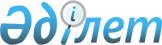 О гражданской защитеЗакон Республики Казахстан от 11 апреля 2014 года № 188-V 3PK.
      Вниманию пользователей!
      Для удобства пользования РЦПИ создано Оглавление.
      Сноска. По всему тексту слова "образования ведомства" заменены словами "образования уполномоченного органа" в соответствии с Законом РК от 29.06.2021 № 58-VII (вводится в действие по истечении десяти календарных дней после дня его первого официального опубликования).
      Настоящий Закон регулирует общественные отношения, возникающие в процессе проведения мероприятий по гражданской защите, и направлен на предупреждение и ликвидацию чрезвычайных ситуаций природного и техногенного характера и их последствий, оказание экстренной медицинской и психологической помощи населению, находящемуся в зоне чрезвычайной ситуации, обеспечение пожарной и промышленной безопасности, а также определяет основные задачи, организационные принципы построения и функционирования гражданской обороны Республики Казахстан, формирование, хранение и использование государственного материального резерва, организацию и деятельность аварийно-спасательных служб и формирований. РАЗДЕЛ 1. ОБЩИЕ ПОЛОЖЕНИЯ
Глава 1. ОСНОВНЫЕ ПОЛОЖЕНИЯСтатья 1. Основные понятия, используемые в настоящем Законе      В настоящем Законе используются следующие основные понятия:      1) авария – разрушение зданий, сооружений и (или) технических устройств, неконтролируемые взрыв и (или) выброс опасных веществ;      2) аварийно-спасательные работы – действия по поиску и спасению людей, материальных и культурных ценностей, оказанию экстренной медицинской и психологической помощи населению, находящемуся в зоне чрезвычайной ситуации, защите окружающей среды в зоне чрезвычайной ситуации и при ведении военных действий, локализации и подавлению или доведению до минимально возможного уровня воздействия характерных для них опасных факторов;      3) аварийно-спасательное формирование – самостоятельная или входящая в состав аттестованной аварийно-спасательной службы организационно-структурная единица сил гражданской защиты, предназначенная для проведения аварийно-спасательных и неотложных работ;      4) аварийно-спасательная служба – совокупность организационно-объединенных органов управления, аварийно-спасательных формирований и средств гражданской защиты, предназначенных для решения задач по предупреждению и ликвидации чрезвычайных ситуаций, функционально объединенных в единую систему;       5) объект с массовым пребыванием людей – здание, сооружение, помещение предприятий торговли, общественного питания, бытового обслуживания, физкультурно-оздоровительных, спортивных, культурно-просветительских и зрелищных организаций, развлекательных заведений, вокзалов всех видов транспорта, культовых зданий (сооружений), рассчитанные на одновременное пребывание ста и более человек, а также здание, сооружение организаций здравоохранения, образования, гостиниц, рассчитанные на одновременное пребывание двадцати пяти и более человек;        6) гражданская оборона – составная часть государственной системы гражданской защиты, предназначенная для реализации общегосударственного комплекса мероприятий, проводимых в мирное и военное время, по защите населения и территории Республики Казахстан от воздействия поражающих (разрушающих) факторов современных средств поражения, чрезвычайных ситуаций природного и техногенного характера;       7) воинские части гражданской обороны – воинские части уполномоченного органа в сфере гражданской защиты, выполняющие мероприятия гражданской защиты в мирное и военное время;      8) фонд защитных сооружений гражданской обороны – совокупность инженерных сооружений, специально оборудованных и предназначенных для защиты работников организаций, отнесенных к категориям по гражданской обороне, и населения от воздействия поражающих (разрушающих) факторов современных средств поражения, а также при чрезвычайных ситуациях;      9) защитное сооружение гражданской обороны – инженерное сооружение, специально оборудованное и предназначенное для защиты населения от воздействия поражающих (разрушающих) факторов современных средств поражения;      10) гражданская защита – общегосударственный комплекс мероприятий, проводимых в мирное и военное время, направленных на предупреждение и ликвидацию чрезвычайных ситуаций природного и техногенного характера и их последствий, организацию и ведение гражданской обороны, оказание экстренной медицинской и психологической помощи населению, находящемуся в зоне чрезвычайной ситуации, включающий в себя мероприятия по обеспечению пожарной и промышленной безопасности, формированию, хранению и использованию государственного материального резерва;      11) специальные мероприятия гражданской защиты – заблаговременные или оперативные действия служб гражданской защиты по инженерному, радиационному, химическому, медицинскому, противопожарному, транспортному, материально-техническому, гидрометеорологическому и иному обеспечению работ, направленные на защиту населения, объектов и территории Республики Казахстан от опасностей, возникающих при чрезвычайных ситуациях и военных конфликтах или вследствие этих конфликтов;      12) система оповещения гражданской защиты – совокупность программных и технических средств, обеспечивающих информирование населения и государственных органов об угрозе жизни и здоровью людей, о порядке действий в сложившейся обстановке;      13) государственная система гражданской защиты – совокупность органов управления, сил и средств гражданской защиты, предназначенных для реализации общегосударственного комплекса мероприятий по защите населения, объектов и территории Республики Казахстан от опасностей, возникающих при чрезвычайных ситуациях и военных конфликтах или вследствие этих конфликтов;      14) силы гражданской защиты – воинские части гражданской обороны, аварийно-спасательные службы и формирования, подразделения государственной и негосударственной противопожарной службы, формирования гражданской защиты, авиация уполномоченного органа в сфере гражданской защиты, службы наблюдения, контроля обстановки и прогнозирования;      15) средства гражданской защиты – материально-техническое имущество, применяемое для защиты населения и оснащения сил гражданской защиты;      16) службы гражданской защиты – республиканские, областные, городские, районные системы органов управления и сил гражданской защиты, предназначенные для выполнения специальных мероприятий гражданской защиты;      17) органы гражданской защиты – уполномоченный орган в сфере гражданской защиты, его ведомство, территориальные подразделения и подведомственные его ведомству государственные учреждения;      18) государственный контроль и надзор в сфере гражданской защиты – деятельность уполномоченных органов в сфере гражданской защиты и в области промышленной безопасности, направленная на обеспечение соблюдения физическими и юридическими лицами требований законодательства Республики Казахстан в сфере гражданской защиты, в пределах их компетенции;      19) уполномоченный орган в сфере гражданской защиты (далее – уполномоченный орган) – центральный исполнительный орган, осуществляющий руководство и межотраслевую координацию, разработку и реализацию государственной политики в сфере гражданской защиты в части предупреждения и ликвидации чрезвычайных ситуаций природного и техногенного характера, оказания экстренной медицинской и психологической помощи населению, обеспечения пожарной безопасности и организации Гражданской обороны;      19-1) ведомство уполномоченного органа в сфере гражданской защиты (далее – ведомство) – ведомство центрального исполнительного органа, осуществляющее реализацию государственной политики в сфере гражданской защиты в части предупреждения и ликвидации чрезвычайных ситуаций природного и техногенного характера, оказания экстренной медицинской и психологической помощи населению, обеспечения пожарной безопасности и организации Гражданской обороны;      19-2) аккредитация – официальное признание ведомством правомочий экспертной организации выполнять работы по проведению аудита в области пожарной безопасности;      19-3) аттестат аккредитации – документ, выдаваемый ведомством, удостоверяющий право экспертной организации выполнять работы по проведению аудита в области пожарной безопасности;      20) сигнал оповещения "Внимание всем!" – единый сигнал оповещения, передаваемый посредством сирен или других сигнальных средств, для привлечения внимания населения при угрозе возникновения или возникновении чрезвычайных ситуаций;      21) пункты управления – специально оборудованные и оснащенные техническими средствами, элементами жизнеобеспечения сооружения или транспортные средства государственных органов, предназначенные для размещения и обеспечения работы органов управления гражданской защиты;      22) разбронирование – выпуск материальных ценностей из государственного материального резерва при изменении номенклатуры, а также для утилизации или уничтожения, принятия мер по предупреждению и ликвидации чрезвычайных ситуаций и их последствий, оказания регулирующего воздействия на рынок, помощи беженцам и гуманитарной помощи;      22-1) противофонтанные работы – действия, проводимые на объектах по добыче нефти и газа с применением специальной техники, аппаратуры и оборудования, направленные на ликвидацию аварий, спасение людей, материальных ценностей и снижение воздействия опасных факторов неуправляемого выхода пластовых флюидов через устье скважины (газовых и нефтяных фонтанов) в результате отсутствия, разрушения или негерметичности запорного оборудования или вследствие грифонообразования;      23) единая дежурно-диспетчерская служба "112" – служба приема и обработки сообщений от физических и юридических лиц о предпосылках возникновения или возникновении чрезвычайной ситуации, пожаре, угрозе жизни и причинения вреда здоровью людей и об иных случаях, требующих принятия мер экстренной помощи с последующей координацией действий по реагированию экстренных служб в пределах своей компетенции;      23-1) газоспасательные работы – действия по ликвидации аварий на опасных производственных объектах, характеризующиеся необходимостью их выполнения в условиях наличия в окружающей среде превышающих предельно допустимые концентрации опасных веществ с применением специальной техники, аппаратуры и оборудования, изолирующих средств индивидуальной защиты и связанные с поиском людей в загазованной среде, оказанием первой помощи пострадавшим и их транспортировкой, ведением разведки очага аварии с целью уточнения места и причины аварии, границ ее распространения, и иные действия, необходимые для устранения опасных производственных факторов;      24) добровольный пожарный – гражданин, непосредственно участвующий на добровольной основе в деятельности по предупреждению и (или) тушению пожаров, зарегистрированный в реестре добровольных пожарных;      25) мобилизационный резерв – запас материальных ценностей по ограниченной номенклатуре, являющийся составной частью государственного материального резерва, необходимый для выполнения мобилизационного заказа при мобилизации, военном положении и в военное время, принятия мер по предупреждению и ликвидации чрезвычайных ситуаций природного, техногенного и социального характера и их последствий, оказания гуманитарной помощи в мирное время, а также материально-технические средства специальных формирований;      26) пострадавший – физическое лицо, которому причинен вред (ущерб) вследствие чрезвычайной ситуации природного или техногенного характера;      27) причинитель вреда (ущерба) – физическое или юридическое лицо, вследствие действия (бездействия) которого произошла чрезвычайная ситуация техногенного характера;      28) профессиональная аварийно-спасательная служба – аварийно-спасательная служба, состоящая из формирования или формирований, спасатели которых работают на штатной основе и соответствуют квалификационным требованиям;      29) исключен Законом РК от 24.05.2018 № 156-VI (вводится в действие по истечении десяти календарных дней после дня его первого официального опубликования);
      30) современные средства поражения – устройства и средства, поражающие (разрушающие) факторы которых рассчитаны на поражение людей, животных и растений, повреждение или разрушение объектов, появление вторичных поражающих факторов, включающие в себя оружие массового уничтожения и обычные средства поражения, в том числе ракетное, авиационное и огнестрельное оружие;      31) декларация промышленной безопасности опасного производственного объекта – документ, в котором отражены характер и масштабы опасности опасного производственного объекта, мероприятия по обеспечению промышленной безопасности и защите населения от вредного воздействия опасных производственных факторов на этапах ввода в эксплуатацию, функционирования и вывода из эксплуатации опасного производственного объекта;      32) опасный производственный фактор – физическое явление, возникающее при авариях, инцидентах на опасных производственных объектах и объектах социальной инфраструктуры, причиняющее вред (ущерб) физическим и юридическим лицам, окружающей среде;      32-1) опасные технические устройства:      технические устройства, работающие под давлением более 0,07 мегаПаскаля или при температуре нагрева воды более 115 градусов Цельсия, грузоподъемные механизмы, эскалаторы, фуникулеры, лифты, траволаторы, подъемники для лиц с ограниченными возможностями (лиц с инвалидностью), а также установки для бурения и ремонта скважин с глубиной бурения более двухсот метров, шахтные подъемные установки и подъемные машины, передвижные склады взрывчатых веществ и изделий на их основе, смесительно-зарядные и доставочно-зарядные машины, мобильные и стационарные установки для изготовления взрывчатых веществ и изделий на их основе, эксплуатируемые на опасных производственных объектах, государственный контроль и надзор за которыми осуществляются уполномоченным органом в области промышленной безопасности;      паровые и водогрейные котлы, работающие под давлением более 0,07 мегаПаскаля и (или) при температуре нагрева воды более 115 градусов Цельсия (организации теплоснабжения), сосуды, работающие под давлением более 0,07 мегаПаскаля, грузоподъемные механизмы, эскалаторы, канатные дороги, фуникулеры, лифты, траволаторы, подъемники для лиц с ограниченными возможностями (лиц с инвалидностью) на объектах социальной инфраструктуры, государственный контроль и надзор за которыми осуществляются местными исполнительными органами;      33) спасатель – физическое лицо, прошедшее специальную подготовку и аттестованное (переаттестованное) на проведение аварийно-спасательных работ;      34) материальные ценности – товары, необходимые для обеспечения поставленных перед уполномоченным органом в области государственного материального резерва задач, в определенных номенклатуре и объеме хранения;      35) поставка материальных ценностей в государственный материальный резерв – закупка и (или) отгрузка (доставка) материальных ценностей в пункты хранения материальных ценностей государственного материального резерва;      36) закладка материальных ценностей в государственный материальный резерв (далее – закладка) – принятие материальных ценностей для хранения в государственном материальном резерве;      37) выпуск материальных ценностей из государственного материального резерва – изъятие материальных ценностей из государственного материального резерва в порядке освежения, заимствования, разбронирования;      38) негосударственная противопожарная служба – юридические лица, прошедшие аттестацию на право проведения работ по предупреждению и тушению пожаров, обеспечению пожарной безопасности и проведению аварийно-спасательных работ в организациях, населенных пунктах и на объектах;      39) государственный материальный резерв (далее – государственный резерв) – запас материальных ценностей, предназначенный для мобилизационных нужд, принятия мер по предупреждению и ликвидации чрезвычайных ситуаций природного, техногенного и социального характера и их последствий, оказания регулирующего воздействия на рынок, помощи беженцам и гуманитарной помощи;      39-1) уполномоченный орган в области государственного материального резерва – центральный исполнительный орган, осуществляющий исполнительные и контрольные функции, а также руководство системой государственного материального резерва;      40) перемещение материальных ценностей государственного материального резерва – транспортировка материальных ценностей из одного пункта хранения материальных ценностей государственного материального резерва в другой пункт, включая погрузку и разгрузку материальных ценностей;       41) государственная противопожарная служба – совокупность органов управления, сил и средств гражданской защиты в областях, городах республиканского значения, столице, районах, городах областного значения, предназначенных для организации предупреждения пожаров и их тушения, проведения аварийно-спасательных и неотложных работ, осуществления государственного контроля в области пожарной безопасности и проведения дознания по делам о преступлениях, связанных с пожарами;       42) подведомственная организация системы государственного резерва – юридическое лицо, осуществляющее формирование и хранение материальных ценностей государственного резерва;      43) заимствование материальных ценностей из государственного резерва – выпуск материальных ценностей из государственного резерва на определенных условиях с последующим возвратом в государственный резерв в соответствии с номенклатурой и объемами хранения;       44) освежение государственного резерва – выпуск материальных ценностей из государственного резерва до истечения установленных сроков их хранения при одновременной или с разрывом во времени закладке материальных ценностей в соответствии с номенклатурой и объемами хранения;       45) нормативы хранения материальных ценностей государственного резерва – технические требования по содержанию и условиям хранения материальных ценностей государственного резерва;      46) пункты хранения материальных ценностей государственного резерва – юридические лица, осуществляющие на договорной основе хранение материальных ценностей государственного резерва и оказание услуг, связанных с хранением;      46-1) номенклатура и объемы хранения материальных ценностей государственного резерва – перечень и объемы материальных ценностей государственного резерва, необходимые для выполнения поставленных задач перед уполномоченным органом в области государственного материального резерва;      47) объект – имущество физических или юридических лиц, государственное имущество, в том числе здания, сооружения, строения, технологические установки, оборудование, агрегаты и иное имущество, к которому установлены или должны быть установлены требования в сфере гражданской защиты;      48) инцидент – отказ или повреждение технических устройств, применяемых на опасном производственном объекте, отклонение от параметров, обеспечивающих безопасность ведения технологического процесса, не приведшие к аварии;      49) оперирование – поставка, хранение и выпуск материальных ценностей государственного резерва;      49-1) производственный контроль – мероприятия на опасном производственном объекте, направленные на обеспечение соблюдения требований промышленной безопасности, осуществляемые должностными лицами службы производственного контроля;      50) промышленная безопасность – состояние защищенности физических и юридических лиц, окружающей среды от вредного воздействия опасных производственных факторов;      51) аттестат на право проведения работ в области промышленной безопасности – документ, выдаваемый уполномоченным органом в области промышленной безопасности, удостоверяющий право юридического лица выполнять работы в области промышленной безопасности;      52) аттестация юридических лиц на право проведения работ в области промышленной безопасности – официальное признание уполномоченным органом в области промышленной безопасности правомочий юридического лица выполнять работы в области промышленной безопасности;      52-1) профессиональная аварийно-спасательная служба в области промышленной безопасности – аварийно-спасательная служба, предназначенная для проведения горноспасательных, газоспасательных, противофонтанных работ на опасных производственных объектах;      52-2) профессиональная объектовая аварийно-спасательная служба в области промышленной безопасности – аварийно-спасательная служба, являющаяся структурным подразделением организации, имеющей опасные производственные объекты;      52-3) уполномоченный орган в области промышленной безопасности – центральный исполнительный орган, осуществляющий руководство и межотраслевую координацию, разработку и реализацию государственной политики в области промышленной безопасности;      52-4) ведомство уполномоченного органа в области промышленной безопасности – ведомство центрального исполнительного органа, осуществляющее реализацию государственной политики и контрольные, надзорные функции в области промышленной безопасности;      53) требования промышленной безопасности – специальные условия технического и (или) социального характера, установленные законодательством Республики Казахстан в целях обеспечения промышленной безопасности;      54) пожар – неконтролируемое горение, создающее угрозу, причиняющее вред жизни и здоровью людей, материальный ущерб физическим и юридическим лицам, интересам общества и государства;      55) добровольные противопожарные формирования – общественные объединения, создаваемые для осуществления мероприятий по предупреждению и тушению степных пожаров, а также пожаров в организациях и населенных пунктах;      56) гарнизон противопожарной службы – совокупность расположенных на территории области, города республиканского значения, столицы, района, города областного значения органов управления и подразделений государственной противопожарной службы, негосударственных противопожарных служб и добровольных противопожарных формирований;      57) пожарная безопасность – состояние защищенности людей, имущества, общества и государства от пожаров;      57-1) аудит в области пожарной безопасности – предпринимательская деятельность по установлению соответствия или несоответствия объектов требованиям пожарной безопасности;      58) требования пожарной безопасности – специальные условия технического и (или) социального характера, установленные законодательством Республики Казахстан в целях обеспечения пожарной безопасности;      59) меры пожарной безопасности – действия по выполнению требований пожарной безопасности;      60) пожарное депо – территория, здания и сооружения, предназначенные для размещения пожарной и специальной техники, пожарно-технического вооружения, их технического обслуживания, включая служебные, вспомогательные помещения для личного состава и пункта связи подразделения противопожарной службы;      61) пожарно-техническая продукция – продукция, предназначенная для обеспечения пожарной безопасности, в том числе пожарная техника и оборудование, пожарное снаряжение, огнетушащие и огнезащитные вещества, средства специальной связи и управления, программное обеспечение и базы данных, а также иные средства предупреждения и тушения пожаров;      61-1) экспертная организация – организация, аккредитованная в установленном порядке на осуществление деятельности по аудиту в области пожарной безопасности;      62) чрезвычайные ситуации природного характера – чрезвычайные ситуации, сложившиеся в результате опасных природных явлений (геофизического, геологического, метеорологического, агрометеорологического, гидрогеологического опасного явления), природных пожаров, эпидемий, поражения сельскохозяйственных растений и лесов болезнями и вредителями;      62-1) горноспасательные работы – действия, проводимые в шахтах, рудниках, карьерах и разрезах с применением специальной техники, аппаратуры и оборудования, направленные на спасение людей и ликвидацию аварий, оказание первой помощи пострадавшим и их транспортировку, тушение пожаров под землей и на поверхности в пределах горного отвода, инертизацию взрывоопасной атмосферы, разборку завалов, возведение перемычек, устройство крепи, ликвидацию затоплений, и иные действия, необходимые для устранения опасных производственных факторов;      63) технический руководитель – специалист, осуществляющий руководство технологическим процессом;      64) технические устройства – машины, оборудование и иные конструкции;      65) чрезвычайные ситуации техногенного характера – чрезвычайные ситуации, вызванные вредным воздействием опасных производственных факторов, транспортными и другими авариями, пожарами (взрывами), авариями с выбросами (угрозой выброса) сильнодействующих ядовитых, радиоактивных и биологически опасных веществ, внезапным обрушением зданий и сооружений, прорывами плотин, авариями на электроэнергетических и коммуникационных системах жизнеобеспечения, очистных сооружениях;      66) чрезвычайная ситуация – обстановка на определенной территории, сложившаяся в результате аварии, пожара, вредного воздействия опасных производственных факторов, опасного природного явления, катастрофы, стихийного или иного бедствия, которые могут повлечь или повлекли за собой человеческие жертвы, вред здоровью людей или окружающей среде, значительный материальный ущерб и нарушение условий жизнедеятельности людей;      67) зона чрезвычайной ситуации – территория, на которой сложилась чрезвычайная ситуация;      68) руководитель ликвидации чрезвычайной ситуации – главное распорядительное и ответственное лицо, руководящее работами по ликвидации чрезвычайной ситуации;      69) жизнеобеспечение населения в чрезвычайных ситуациях – совокупность взаимосвязанных по времени, ресурсам и месту проведения силами и средствами гражданской защиты мероприятий, направленных на создание и поддержание условий, минимально необходимых для сохранения жизни и поддержания здоровья людей в зонах чрезвычайных ситуаций, на маршрутах эвакуации и в местах размещения эвакуируемых;      70) ликвидация чрезвычайных ситуаций – проведение аварийно-спасательных и неотложных работ;      71) неотложные работы при ликвидации чрезвычайных ситуаций (далее – неотложные работы) – деятельность по всестороннему обеспечению аварийно-спасательных работ, созданию условий, необходимых для сохранения жизни и здоровья людей;      72) предупреждение чрезвычайных ситуаций – комплекс мероприятий, проводимых заблаговременно и направленных на максимально возможное уменьшение риска возникновения чрезвычайных ситуаций, а также на сохранение жизни и здоровья людей, снижение размеров материальных потерь в случае их возникновения;      73) ликвидация последствий чрезвычайных ситуаций – мероприятия, проводимые по восстановлению инженерной инфраструктуры, жилья, окружающей среды, оказанию социально-реабилитационной помощи населению, возмещение вреда (ущерба), причиненного физическим и юридическим лицам вследствие чрезвычайных ситуаций;      74) классификация чрезвычайных ситуаций – порядок отнесения чрезвычайных ситуации к классам, установленным в соответствии с их опасностью для жизни и здоровья человека, нарушением условий жизнедеятельности, размером ущерба (вреда);      75) объект жизнеобеспечения – организации здравоохранения, телекоммуникаций, связи, газоснабжения, энергоснабжения, теплоснабжения, водоснабжения и водоотведения, при прекращении (приостановке) эксплуатации зданий, сооружений, технологических установок и агрегатов которых нарушается деятельность социальной и инженерной инфраструктур населенных пунктов и территорий;      76) авиация уполномоченного органа – воздушно-транспортные средства, используемые для решения задач гражданской защиты;      77) оперативный резерв уполномоченного органа – запасы техники и материальных ценностей, в том числе лекарственных средств и медицинских изделий, в определенных номенклатуре и объеме;      78) служба экстренной медицинской и психологической помощи уполномоченного органа – профессиональная медицинская аварийно-спасательная служба, предназначенная для проведения неотложных работ по оказанию медицинской и психологической помощи населению, находящемуся в зоне чрезвычайной ситуации, сохранения, восстановления и реабилитации здоровья участников ликвидации чрезвычайных ситуаций;      79) эвакуационные мероприятия – рассредоточение работников организаций, отнесенных к категориям по гражданской обороне, эвакуация населения и материальных средств из городов и зон чрезвычайной ситуации в мирное и военное время.      Сноска. Статья 1 с изменениями, внесенными законами РК от 29.09.2014 № 239-V (вводится в действие по истечении десяти календарных дней после дня его первого официального опубликования); от 29.12.2014 № 269-V (вводится в действие с 01.01.2015); от 24.05.2018 № 156-VI (вводится в действие по истечении десяти календарных дней после дня его первого официального опубликования); от 28.12.2018 № 211-VI (вводится в действие по истечении десяти календарных дней после дня его первого официального опубликования); от 18.03.2019 № 237-VI (вводится в действие по истечении двадцати одного календарного дня после дня его первого официального опубликования); от 26.12.2019 № 284-VI (вводится в действие по истечении десяти календарных дней после дня его первого официального опубликования); от 25.05.2020 № 332-VI (вводится в действие по истечении десяти календарных дней после дня его первого официального опубликования); от 01.04.2021 № 26-VII (вводится в действие по истечении десяти календарных дней после дня его первого официального опубликования); от 30.12.2021 № 95-VII (вводится в действие с 01.01.2023); от 27.06.2022 № 129-VII (вводится в действие по истечении десяти календарных дней после дня его первого официального опубликования); от 28.12.2022 № 173-VII (вводится в действие по истечении шестидесяти календарных дней после дня его первого официального опубликования).
Статья 2. Законодательство Республики Казахстан о гражданской защите       1. Законодательство Республики Казахстан о гражданской защите основывается на Конституции Республики Казахстан, состоит из настоящего Закона и иных нормативных правовых актов Республики Казахстан.       2. Правовое регулирование в области охраны труда, экологической безопасности, безопасности при использовании космического пространства, уничтожении химического и ядерного оружия, использовании и утилизации боеприпасов, безопасности движения по автомобильным и железным дорогам, безопасности движения внутреннего водного транспорта, безопасности объектов энергетики, безопасности полетов воздушного транспорта, безопасности водохозяйственных систем и сооружений, а также чрезвычайных ситуаций социального характера осуществляется специальным законодательством Республики Казахстан.      3. Если международным договором, ратифицированным Республикой Казахстан, установлены иные правила, чем те, которые содержатся в настоящем Законе, то применяются правила международного договора. Глава 2. ГОСУДАРСТВЕННАЯ СИСТЕМА ГРАЖДАНСКОЙ ЗАЩИТЫСтатья 3. Основные задачи и принципы гражданской защиты      1. Основными задачами гражданской защиты являются:      1) предупреждение и ликвидация чрезвычайных ситуаций и их последствий;      2) спасение и эвакуация людей при возникновении чрезвычайных ситуаций путем проведения аварийно-спасательных и неотложных работ в мирное и военное время;      3) создание сил гражданской защиты, их подготовка и поддержание в постоянной готовности;      4) подготовка специалистов центральных и местных исполнительных органов, организаций и обучение населения;      5) накопление и поддержание в готовности необходимого фонда защитных сооружений, запасов средств индивидуальной защиты и другого имущества гражданской обороны;      6) информирование и оповещение населения, органов управления гражданской защиты заблаговременно при наличии прогноза об угрозе возникновения чрезвычайной ситуации и (или) оперативно при возникновении чрезвычайной ситуации;      7) защита продовольствия, водоисточников (мест водозабора для хозяйственно-питьевых целей), пищевого сырья, фуража, животных и растений от радиоактивного, химического, бактериологического (биологического) заражения, эпизоотии и эпифитотий;      8) обеспечение промышленной и пожарной безопасности;      9) создание, развитие и поддержание в постоянной готовности систем оповещения и связи;      10) мониторинг, разработка и реализация мероприятий по снижению воздействия или ликвидации опасных факторов современных средств поражения;      11) обеспечение формирования, хранения и использования государственного резерва.      2. Основными принципами гражданской защиты являются:      1) организация системы гражданской защиты по территориально-отраслевому принципу;      2) минимизация угроз и ущерба гражданам и обществу от чрезвычайных ситуаций;      3) постоянная готовность сил и средств гражданской защиты к оперативному реагированию на чрезвычайные ситуации, гражданской обороне и проведению аварийно-спасательных и неотложных работ;       4) гласность и информирование населения и организаций о прогнозируемых и возникших чрезвычайных ситуациях, принятых мерах по их предупреждению и ликвидации, включая ликвидацию их последствий;       5) оправданный риск и обеспечение безопасности при проведении аварийно-спасательных и неотложных работ.Статья 4. Государственная система гражданской защиты      1. Государственная система гражданской защиты состоит из территориальных и отраслевых подсистем.      Территориальные подсистемы создаются на областном, городском и районном уровнях для предупреждения и ликвидации чрезвычайных ситуаций и их последствий, выполнения мероприятий гражданской обороны в пределах их территорий и состоят из звеньев, соответствующих административно-территориальному делению этих территорий.      Отраслевые подсистемы создаются центральными исполнительными органами для организации работы по выполнению мероприятий гражданской защиты в пределах своей компетенции.      2. Государственная система гражданской защиты имеет три уровня:      республиканский, территориальный и объектовый. Каждый уровень, за исключением объектового, включает:      органы управления гражданской защиты;      пункты управления, оперативно-дежурные службы;      консультативно-совещательные органы – комиссии по предупреждению и ликвидации чрезвычайных ситуаций;       силы и средства гражданской защиты;       системы связи, оповещения и информационного обеспечения.      3. Руководство государственной системой гражданской защиты осуществляют:      1) на республиканском уровне – Правительство Республики Казахстан;      2) на территориальном уровне – акимы соответствующих административно-территориальных единиц;      3) на объектовом уровне – руководители организаций;      4) в отраслевых подсистемах – руководители центральных исполнительных органов.      4. Органами управления гражданской защиты являются:      1) на республиканском уровне:      уполномоченный орган;      центральные исполнительные органы Республики Казахстан в отраслевых подсистемах;      2) на территориальном уровне:      местные исполнительные органы;      территориальные подразделения ведомства уполномоченного органа;      территориальные подразделения центральных исполнительных органов Республики Казахстан в отраслевых подсистемах;      3) на объектовом уровне – руководители организаций.      5. Государственное управление в системе гражданской защиты осуществляется путем задействования всех уровней государственной системы гражданской защиты.      Устанавливаются следующие режимы функционирования государственной системы гражданской защиты в мирное время:      1) режим повседневной деятельности – порядок функционирования государственной системы гражданской защиты, ее территориальных и отраслевых подсистем на подведомственной территории, характеризующейся отсутствием угрозы возникновения чрезвычайных ситуаций.      В режиме повседневной деятельности органами управления гражданской защиты проводятся следующие мероприятия:      прогнозирование чрезвычайных ситуаций;      сбор, обработка и обмен информацией о защите населения, объектов и территорий от чрезвычайных ситуаций;      разработка планов действий по ликвидации чрезвычайных ситуаций;      разработка и реализация мер по предупреждению чрезвычайных ситуаций;      планирование действий органов управления и сил гражданской защиты, организация подготовки и обеспечения их деятельности;      подготовка населения к действиям в чрезвычайных ситуациях;      пропаганда знаний в сфере гражданской защиты;      создание, размещение, хранение и восполнение резервов материальных ресурсов для ликвидации чрезвычайных ситуаций и их последствий;      проведение в пределах своих полномочий государственного контроля и надзора в сфере гражданской защиты;      2) режим повышенной готовности – порядок функционирования государственной системы гражданской защиты, ее отдельных подсистем, вводимый при угрозе возникновения чрезвычайных ситуаций.      В режиме повышенной готовности органами управления гражданской защиты проводятся следующие мероприятия:       прогнозирование возникновения чрезвычайных ситуаций и их последствий;       корректировка планов действий по ликвидации чрезвычайных ситуаций;      введение при необходимости круглосуточного дежурства руководителей и должностных лиц органов управления и сил гражданской защиты в пунктах управления;      сбор, обработка и передача органам управления и силам гражданской защиты данных о прогнозируемых чрезвычайных ситуациях, информирование государственных органов и населения о способах защиты от них;      принятие оперативных мер по предупреждению возникновения и ликвидации чрезвычайных ситуаций, снижению размеров ущерба и потерь в случае их возникновения, а также повышению устойчивости и безопасности функционирования объектов в чрезвычайных ситуациях;      восполнение необходимых резервов материальных ресурсов, созданных для ликвидации чрезвычайных ситуаций и их последствий;      проведение при необходимости эвакуационных мероприятий;      3) режим чрезвычайной ситуации – порядок функционирования государственной системы гражданской защиты, ее отдельных подсистем, вводимый при возникновении чрезвычайной ситуации и ее ликвидации.      В режиме чрезвычайной ситуации органами управления гражданской защиты проводятся следующие мероприятия:      введение в действие (реализация, исполнение) планов действий по ликвидации чрезвычайных ситуаций и их корректировка;      прогнозирование развития возникших чрезвычайных ситуаций и их последствий;      оповещение руководителей центральных и местных исполнительных органов, организаций, а также населения о возникновении чрезвычайных ситуаций и их последствий;      организация работ по ликвидации чрезвычайных ситуаций, всестороннему обеспечению действий сил и средств гражданской защиты, поддержанию общественного порядка в ходе их проведения, а также в случаях и порядке, установленных законами Республики Казахстан, привлечение сил и средств органов внутренних дел, других войск и воинских формирований, общественных объединений и населения, применение Вооруженных Сил Республики Казахстан для ликвидации возникших чрезвычайных ситуаций;      сбор, анализ и обмен информацией об обстановке в зоне чрезвычайной ситуации и ходе проведения работ по ее ликвидации;      организация и поддержание взаимодействия центральных и местных исполнительных органов, организаций по вопросам ликвидации чрезвычайных ситуаций и их последствий;      проведение мероприятий по жизнеобеспечению населения в чрезвычайных ситуациях.      Сноска. Статья 4 с изменениями, внесенными законами РК от 29.09.2014 № 239-V (вводится в действие по истечении десяти календарных дней после дня его первого официального опубликования); от 10.01.2015 № 275-V (вводится в действие по истечении десяти календарных дней после дня его первого официального опубликования).
Статья 5. Система оповещения гражданской защиты      1. Система оповещения гражданской защиты организуется на:      1) республиканском уровне – республиканская система оповещения с охватом территории Республики Казахстан;      2) территориальном уровне – система оповещения области, города республиканского значения, столицы с охватом территорий области, города республиканского значения, столицы;      3) объектовом уровне – локальная система оповещения с охватом территории объекта с массовым пребыванием людей, опасного производственного объекта и населения, попадающего в расчетную зону распространения чрезвычайной ситуации.      2. Республиканская система оповещения обеспечивает доведение сигналов оповещения и информации до:      1) населения Республики Казахстан;      2) органов управления гражданской защиты;      3) сил гражданской защиты;      4) территориальных подразделений ведомства уполномоченного органа.      Поддержание в постоянной готовности республиканской системы оповещения обеспечивает уполномоченный орган.      3. Система оповещения области, города республиканского значения, столицы обеспечивает доведение сигналов оповещения и информации до:      1) населения области (части территории области), города республиканского значения, столицы либо до населения района, города областного значения, района в городе, города районного значения, поселка, села, сельского округа по распоряжению акима соответствующей административно-территориальной единицы;      2) местных исполнительных органов и иных государственных органов;      3) экстренных и аварийных служб;      4) сил гражданской защиты на территории соответствующей административно-территориальной единицы.      Поддержание в постоянной готовности системы оповещения области, города республиканского значения, столицы обеспечивает территориальное подразделение ведомства уполномоченного органа.       4. Локальная система оповещения обеспечивает доведение сигналов оповещения и информации до:       1) населения, попадающего в расчетную зону распространения чрезвычайной ситуации;      2) работников организации, эксплуатирующей опасный производственный объект;       3) физических лиц, находящихся на территории объекта с массовым пребыванием людей;       4) аварийно-спасательных служб и формирований, обслуживающих опасные производственные объекты;      5) руководителей и дежурно-диспетчерских служб юридических лиц, расположенных в расчетной зоне распространения чрезвычайной ситуации.      Поддержание в постоянной готовности локальной системы оповещения обеспечивает юридическое лицо, эксплуатирующее объект с массовым пребыванием людей, опасный производственный объект.      5. Распоряжение на задействование системы оповещения отдается:      республиканского уровня – Премьер-Министром Республики Казахстан – начальником гражданской обороны Республики Казахстан при чрезвычайных ситуациях глобального масштаба, руководителем уполномоченного органа при чрезвычайных ситуациях регионального масштаба, технической проверке республиканской системы оповещения и проведении республиканских учений по гражданской защите;      территориального уровня – акимом области, города республиканского значения, столицы либо нижестоящим акимом для оповещения населения соответствующих административно-территориальных единиц при чрезвычайных ситуациях местного масштаба, руководителем территориального подразделения ведомства уполномоченного органа при проведении технических проверок системы оповещения области, города республиканского значения, столицы и учений по гражданской защите;      объектового уровня – руководителем организации, эксплуатирующей объект с массовым пребыванием людей, опасный производственный объект, или уполномоченным им лицом.      6. При задействовании сигнала оповещения "Внимание всем!" система оповещения должна обеспечить одновременное и многократно повторяемое доведение информации об угрозе возникновения или возникновении чрезвычайной ситуации до населения и о порядке действий людей в сложившейся ситуации.      7. Финансирование мероприятий по созданию и эксплуатации системы оповещения республиканского и территориального уровня производится за счет бюджетных средств.      Финансирование мероприятий по созданию и эксплуатации локальной системы оповещения производится за счет средств юридического лица, эксплуатирующего объект с массовым пребыванием людей, опасный производственный объект.      Сноска. Статья 5 с изменениями, внесенным Законом РК от 29.09.2014 № 239-V (вводится в действие по истечении десяти календарных дней после дня его первого официального опубликования).
Статья 6. Единая дежурно-диспетчерская служба "112"      1. Единая дежурно-диспетчерская служба "112" создается в территориальных подразделениях ведомства уполномоченного органа области, города республиканского значения, столицы, района, города областного значения.      2. Формирование, развитие и функционирование единой дежурно-диспетчерской службы "112" обеспечивает уполномоченный орган.       3. Государственные органы, в том числе их территориальные подразделения, местные исполнительные органы, юридические лица, эксплуатирующие объекты с массовым пребыванием людей, опасные производственные объекты, организуют взаимодействие информационно-коммуникационных сетей и автоматизированных систем мониторинга с единой дежурно-диспетчерской службой "112".       4. Единая дежурно-диспетчерская служба "112" в пределах своей компетенции имеет право использовать информацию, содержащуюся в базах данных аварийных и экстренных служб, операторов связи, местных исполнительных органов и иных государственных органов, служб гражданской защиты.      5. В целях обеспечения приема и обработки сообщений от физических и юридических лиц действует единый телефонный номер "112".      6. Операторы связи на безвозмездной основе обязаны предоставлять единой дежурно-диспетчерской службе "112" услуги по определению местоположения звонящего абонента и рассылке коротких текстовых сообщений на телефоны сотовой связи населения при угрозе или возникновении чрезвычайных ситуаций.      Сноска. Статья 6 с изменением, внесенным Законом РК от 29.09.2014 № 239-V (вводится в действие по истечении десяти календарных дней после дня его первого официального опубликования).
Статья 7. Комиссии по предупреждению и ликвидации чрезвычайных ситуаций      1. Комиссии по предупреждению и ликвидации чрезвычайных ситуаций являются консультативно-совещательными органами в государственной системе гражданской защиты и создаются в целях выработки предложений по формированию и проведению единой государственной политики в сфере гражданской защиты.      Комиссии по предупреждению и ликвидации чрезвычайных ситуаций создаются на республиканском и территориальном уровнях государственной системы гражданской защиты.      2. На республиканском уровне решением уполномоченного органа создается межведомственная государственная комиссия по предупреждению и ликвидации чрезвычайных ситуаций.      3. Межведомственная государственная комиссия по предупреждению и ликвидации чрезвычайных ситуаций осуществляет свои полномочия во взаимодействии с центральными и местными исполнительными органами, организациями, общественными объединениями.      4. Основной задачей межведомственной государственной комиссии по предупреждению и ликвидации чрезвычайных ситуаций является выработка предложений по:      1) основным направлениям развития и дальнейшего совершенствования гражданской защиты;      2) формированию системы правовых, экономических, организационно-технических и иных мер в сфере гражданской защиты;      3) созданию и развитию сил и средств гражданской защиты;      4) координации деятельности центральных и местных исполнительных органов по вопросам предупреждения и ликвидации чрезвычайных ситуаций, социально-экономической и правовой защиты, медицинской реабилитации граждан, пострадавших в результате аварий, катастроф, стихийных и иных бедствий, а также лиц, принимавших участие в ликвидации чрезвычайных ситуаций и их последствий.      5. Межведомственная государственная комиссия по предупреждению и ликвидации чрезвычайных ситуаций имеет право:      1) вносить предложения по координации действий центральных и местных исполнительных органов, научных организаций и общественных объединений в сфере гражданской защиты;      2) заслушивать руководителей и должностных лиц центральных и местных исполнительных органов, организаций по вопросам, касающимся мероприятий в сфере гражданской защиты;      3) запрашивать у центральных и местных исполнительных органов, организаций информацию об их деятельности, необходимую для своей работы;      4) проводить анализ выполнения центральными и местными исполнительными органами мероприятий по гражданской защите;      5) привлекать специалистов организаций (по согласованию с их руководителями) для выполнения аналитических, экспертных и других работ по вопросам гражданской защиты;      6) вносить предложения Премьер-Министру Республики Казахстан о выделении средств из резерва Правительства Республики Казахстан для жизнеобеспечения населения при ликвидации чрезвычайных ситуаций природного и техногенного характера на основании утвержденных норм.      6. На территориальном уровне решениями местных исполнительных органов создаются комиссии по предупреждению и ликвидации чрезвычайных ситуаций, которые осуществляют свою деятельность в соответствии с полномочиями и задачами, определяемыми решениями об их создании.      Руководители местных исполнительных органов являются председателями комиссий по предупреждению и ликвидации чрезвычайных ситуаций, заместителями председателей комиссий по предупреждению и ликвидации чрезвычайных ситуаций – руководители территориальных подразделений ведомства уполномоченного органа.      Сноска. Статья 7 с изменениями, внесенными Законом РК от 29.09.2014 № 239-V (вводится в действие по истечении десяти календарных дней после дня его первого официального опубликования).
Статья 8. Службы гражданской защиты и эвакуационные органы      1. Для обеспечения выполнения специальных мероприятий гражданской защиты и подготовки в этих целях сил и средств создаются республиканские, областные, городские, районные службы гражданской защиты.      2. Перечень республиканских служб гражданской защиты утверждается Правительством Республики Казахстан.      3. Службы гражданской защиты территориальной подсистемы гражданской защиты создаются решениями акимов соответствующих административно-территориальных единиц.      4. В целях организации выполнения эвакуационных мероприятий в центральных и местных исполнительных органах, организациях, отнесенных к категориям по гражданской обороне, создаются эвакуационные органы.Статья 9. Формирования гражданской защиты      1. Формирования гражданской защиты предназначены для проведения аварийно-спасательных и неотложных работ в мирное и военное время.      2. Формирования гражданской защиты создаются в центральных и местных исполнительных органах, организациях.      3. В формирования гражданской защиты зачисляются трудоспособные мужчины и женщины, за исключением лиц с инвалидностью первой, второй и третьей групп, беременных женщин, женщин, имеющих детей в возрасте до восьми лет, и на военное время – военнообязанных, имеющих мобилизационные предписания.      Сноска. Статья 9 с изменением, внесенным Законом РК от 27.06.2022 № 129-VII (вводится в действие по истечении десяти календарных дней после дня его первого официального опубликования).
       Статья 10. Организации образования уполномоченного органа       Сноска. Заголовок статьи 10 в редакции Закона РК от 13.06.2017 № 69-VI (вводится в действие по истечении десяти календарных дней после дня его первого официального опубликования).      1. Организации образования уполномоченного органа создаются в целях подготовки специалистов с высшим образованием по специальностям, определяемым уполномоченным органом в области образования по согласованию с уполномоченным органом, а также в целях повышения квалификации специалистов в сфере гражданской защиты.      2. Главными задачами организаций образования уполномоченного органа являются:      1) подготовка специалистов в сфере гражданской защиты;      2) создание условий для профессионального роста и повышения квалификации специалистов в сфере гражданской защиты;      3) проведение научных исследований по актуальным проблемам совершенствования деятельности в соответствии с профилем подготовки специалистов, внедрение полученных результатов исследований в учебный процесс и практику.      Сноска. Статья 10 с изменениями, внесенными Законом РК от 13.06.2017 № 69-VI (вводится в действие по истечении десяти календарных дней после дня его первого официального опубликования).
 Глава 3. ГОСУДАРСТВЕННОЕ РЕГУЛИРОВАНИЕ В СФЕРЕ ГРАЖДАНСКОЙ ЗАЩИТЫСтатья 11. Компетенция Правительства Республики Казахстан в сфере гражданской защиты      Правительство Республики Казахстан:      1) разрабатывает основные направления государственной политики в сфере гражданской защиты, в областях промышленной безопасности и государственного материального резерва стратегические и тактические меры по ее осуществлению;      2) создает государственный резерв;      3) осуществляет общее руководство и определяет единую политику развития государственного резерва;      4) выделяет средства из резерва Правительства Республики Казахстан на ликвидацию чрезвычайных ситуаций и их последствий на территории Республики Казахстан, а также на оказание гуманитарной помощи другим государствам;      5) исключен Законом РК от 29.09.2014 № 239-V (вводится в действие по истечении десяти календарных дней после дня его первого официального опубликования);
      6) исключен Законом РК от 19.04.2023 № 223-VII (вводится в действие по истечении десяти календарных дней после дня его первого официального опубликования).
      7) исключен Законом РК от 29.09.2014 № 239-V (вводится в действие по истечении десяти календарных дней после дня его первого официального опубликования);
      8) исключен Законом РК от 29.09.2014 № 239-V (вводится в действие по истечении десяти календарных дней после дня его первого официального опубликования);
      9) утверждает номенклатуру и объем хранения материальных ценностей государственного резерва;      10) исключен Законом РК от 29.09.2014 № 239-V (вводится в действие по истечении десяти календарных дней после дня его первого официального опубликования);
      11) исключен Законом РК от 18.03.2019 № 237-VI (вводится в действие по истечении двадцати одного календарного дня после дня его первого официального опубликования);
      12) утверждает правила оперирования материальными ценностями государственного резерва;      13) исключен Законом РК от 29.09.2014 № 239-V (вводится в действие по истечении десяти календарных дней после дня его первого официального опубликования);
      14) исключен Законом РК от 29.09.2014 № 239-V (вводится в действие по истечении десяти календарных дней после дня его первого официального опубликования);
      15) исключен Законом РК от 24.11.2021 № 75-VII (вводится в действие по истечении десяти календарных дней после дня его первого официального опубликования).
      16) - 22) исключены Законом РК от 29.09.2014 № 239-V (вводится в действие по истечении десяти календарных дней после дня его первого официального опубликования);
      23) утверждает правила списания, уничтожения, утилизации материальных ценностей государственного резерва и реализации утилизированных товаров;      24) утверждает перечень республиканских служб гражданской защиты;      25) исключен Законом РК от 19.04.2023 № 223-VII (вводится в действие по истечении десяти календарных дней после дня его первого официального опубликования).
      26) исключен Законом РК от 19.04.2023 № 223-VII (вводится в действие по истечении десяти календарных дней после дня его первого официального опубликования).
      27) - 30) исключены Законом РК от 29.09.2014 № 239-V (вводится в действие по истечении десяти календарных дней после дня его первого официального опубликования);
      31) утверждает правила создания и использования объектов гражданской обороны;      32) утверждает правила возмещения затрат пунктам хранения материальных ценностей государственного резерва, а также возмещения затрат за материальные ценности государственного резерва, использованные для предупреждения и ликвидации чрезвычайных ситуаций и их последствий, оказания регулирующего воздействия на рынок, помощи беженцам и гуманитарной помощи;      33) исключен Законом РК от 28.10.2015 № 367-V (вводится в действие по истечении десяти календарных дней после дня его первого официального опубликования);
      34) утверждает правила выпуска материальных ценностей из государственного резерва в порядке освежения и разбронирования;      34-1) утверждает правила использования материальных ценностей государственного резерва в период мобилизации, военного положения и в военное время;      34-2) утверждает правила оказания гуманитарной помощи;      35) - 37) исключены Законом РК от 29.09.2014 № 239-V (вводится в действие по истечении десяти календарных дней после дня его первого официального опубликования);
      38) утверждает перечень субъектов торговой деятельности – получателей материальных ценностей, объем, цену и размер торговой надбавки в случае использования государственного резерва для оказания регулирующего воздействия на рынок;      39) исключен Законом РК от 19.04.2023 № 223-VII (вводится в действие по истечении десяти календарных дней после дня его первого официального опубликования).
      40) принимает решения о перемещении в другую местность, перепрофилировании на другой вид аварийно-спасательных и неотложных работ или ликвидации республиканских и территориальных профессиональных аварийно-спасательных служб и формирований;      41) принимает решения о привлечении профессиональных аварийно-спасательных служб и формирований к ликвидации чрезвычайных ситуаций и их последствий за пределами территории Республики Казахстан;      42) принимает решения о выпуске материальных ценностей государственного резерва в порядке разбронирования, за исключением случаев выпуска материальных ценностей для принятия мер по предупреждению и ликвидации чрезвычайных ситуаций и их последствий, передачи на баланс других государственных органов, утилизации, уничтожения;      43) исключен Законом РК от 19.04.2023 № 223-VII (вводится в действие по истечении десяти календарных дней после дня его первого официального опубликования).
      44) исключен Законом РК от 25.05.2020 № 332-VI (вводится в действие по истечении десяти календарных дней после дня его первого официального опубликования);
      45) исключен Законом РК от 18.03.2019 № 237-VI (вводится в действие по истечении двадцати одного календарного дня после дня его первого официального опубликования);
      46) исключен Законом РК от 19.04.2023 № 223-VII (вводится в действие по истечении десяти календарных дней после дня его первого официального опубликования).
      47) исключен Законом РК от 29.09.2014 № 239-V (вводится в действие по истечении десяти календарных дней после дня его первого официального опубликования);
      48) исключен Законом РК от 19.04.2023 № 223-VII (вводится в действие по истечении десяти календарных дней после дня его первого официального опубликования).
      49) - 51) исключены Законом РК от 29.09.2014 № 239-V (вводится в действие по истечении десяти календарных дней после дня его первого официального опубликования);
      52) исключен Законом РК от 24.11.2021 № 75-VII (вводится в действие по истечении десяти календарных дней после дня его первого официального опубликования).
      53) - 57) исключены Законом РК от 29.09.2014 № 239-V (вводится в действие по истечении десяти календарных дней после дня его первого официального опубликования);
      58) исключен Законом РК от 19.04.2023 № 223-VII (вводится в действие по истечении десяти календарных дней после дня его первого официального опубликования).
      59) исключен Законом РК от 24.11.2021 № 75-VII (вводится в действие по истечении десяти календарных дней после дня его первого официального опубликования).
      60) исключен Законом РК от 29.09.2014 № 239-V (вводится в действие по истечении десяти календарных дней после дня его первого официального опубликования);
      61) исключен Законом РК от 29.09.2014 № 239-V (вводится в действие по истечении десяти календарных дней после дня его первого официального опубликования);
      62) утверждает правила возмещения вреда (ущерба), причиненного пострадавшим, вследствие чрезвычайных ситуаций природного характера;      63) утверждает планы действий по ликвидации чрезвычайных ситуаций глобального и регионального масштабов;      64) исключен Законом РК от 19.04.2023 № 223-VII (вводится в действие по истечении десяти календарных дней после дня его первого официального опубликования).
      65) при необходимости обращается к иностранному государству, международной организации за помощью в ликвидации чрезвычайной ситуации на территории Республики Казахстан;      66) - 68) исключены Законом РК от 29.09.2014 № 239-V (вводится в действие по истечении десяти календарных дней после дня его первого официального опубликования);
      69) исключен Законом РК от 19.04.2023 № 223-VII (вводится в действие по истечении десяти календарных дней после дня его первого официального опубликования).
      Сноска. Статья 11 с изменениями, внесенными законами РК от 29.09.2014 № 239-V (вводится в действие по истечении десяти календарных дней после дня его первого официального опубликования); от 28.10.2015 № 367-V (вводится в действие по истечении десяти календарных дней после дня его первого официального опубликования); от 18.03.2019 № 237-VI (вводится в действие по истечении двадцати одного календарного дня после дня его первого официального опубликования); от 25.05.2020 № 332-VI (вводится в действие по истечении десяти календарных дней после дня его первого официального опубликования); от 24.11.2021 № 75-VII (вводится в действие по истечении десяти календарных дней после дня его первого официального опубликования); от 19.04.2023 № 223-VII (вводится в действие по истечении десяти календарных дней после дня его первого официального опубликования).
Статья 12. Уполномоченный орган      1. Уполномоченный орган осуществляет следующие полномочия:      1) руководит силами гражданской защиты при организации и проведении мероприятий гражданской защиты;      2) принимает в пределах своей компетенции решения по вопросам подготовки и ведения гражданской обороны, обязательные для исполнения центральными и местными исполнительными органами, организациями и гражданами;      3) выделяет и использует материальные средства оперативного резерва уполномоченного органа;      3-1) определяет номенклатуру и объем материальных ценностей оперативного резерва уполномоченного органа;      4) утверждает правила оперирования, перемещения, использования, пополнения материальных ценностей оперативного резерва уполномоченного органа;      5) обеспечивает боевую и мобилизационную готовность территориальных подразделений ведомства уполномоченного органа, воинских частей гражданской обороны и подразделений государственной противопожарной службы;      6) осуществляет прием на службу сотрудников, осуществляющих функции по предупреждению и ликвидации чрезвычайных ситуаций природного и техногенного характера, оказанию экстренной медицинской и психологической помощи населению, сотрудников органов государственной противопожарной службы и военнослужащих, перемещение по службе, увольнение со службы, решение вопросов присвоения воинских и специальных званий в пределах своей компетенции;      7) награждает ведомственными наградами и представляет к награждению государственными наградами;      8) исключен Законом РК от 29.09.2014 № 239-V (вводится в действие по истечении десяти календарных дней после дня его первого официального опубликования);
      9) исключен Законом РК от 29.09.2014 № 239-V (вводится в действие по истечении десяти календарных дней после дня его первого официального опубликования);
      10) исключен Законом РК от 29.09.2014 № 239-V (вводится в действие по истечении десяти календарных дней после дня его первого официального опубликования);
      11) обеспечивает информирование и оповещение населения, органов управления гражданской защиты заблаговременно при наличии прогноза об угрозе возникновения чрезвычайной ситуации и (или) оперативно при возникновении чрезвычайной ситуации;      11-1) устанавливает порядок использования для спасения людей, в случае крайней необходимости, средств связи, транспорта, имущества и иных материальных средств организаций, находящихся в зонах чрезвычайных ситуаций;      12) осуществляет проведение аварийно-спасательных и неотложных работ;      13) осуществляет международное сотрудничество в сфере гражданской защиты в части предупреждения и ликвидации чрезвычайных ситуаций природного и техногенного характера, оказания экстренной медицинской и психологической помощи населению, обеспечение пожарной безопасности и организации Гражданской обороны;      14) исключен Законом РК от 29.09.2014 № 239-V (вводится в действие по истечении десяти календарных дней после дня его первого официального опубликования);
      15) исключен Законом РК от 29.09.2014 № 239-V (вводится в действие по истечении десяти календарных дней после дня его первого официального опубликования);
      16) приобретает нефтепродукты у единого оператора по поставке нефтепродуктов, определенного уполномоченным органом по государственному регулированию производства нефтепродуктов;      17) исключен Законом РК от 29.09.2014 № 239-V (вводится в действие по истечении десяти календарных дней после дня его первого официального опубликования);
      18) исключен Законом РК от 29.09.2014 № 239-V (вводится в действие по истечении десяти календарных дней после дня его первого официального опубликования);
      19) осуществляет проведение дознания по делам о преступлениях, связанных с пожарами, в пределах своих полномочий;      20) координирует деятельность противопожарных служб;      21) осуществляет государственный контроль в области пожарной безопасности;      22) осуществляет государственный контроль в области гражданской обороны;       23) исключен Законом РК от 29.09.2014 № 239-V (вводится в действие по истечении десяти календарных дней после дня его первого официального опубликования);      24) организует научные исследования, пропаганду знаний, обучение населения и специалистов в сфере гражданской защиты;      25) осуществляет контроль за готовностью пожарных подразделений в населенных пунктах и на объектах к борьбе с пожарами;      26) определяет структуру планов гражданской обороны и планов действий по ликвидации чрезвычайных ситуаций;      27) разрабатывает планы гражданской обороны областей, городов, районов и представляет их на утверждение соответствующим начальникам гражданской обороны;      27-1) разрабатывает план гражданской обороны Республики Казахстан, являющийся составной частью плана обороны Республики Казахстан, и представляет его в Министерство обороны Республики Казахстан;      28) разрабатывает планы действий по ликвидации чрезвычайных ситуаций глобального и регионального масштабов и представляет их на утверждение в Правительство Республики Казахстан;      29) разрабатывает и утверждает план мероприятий по подготовке органов управления и сил гражданской защиты;      30) определяет потребность в средствах гражданской защиты;      31) утверждает правила хранения, учета, списания и утилизации имущества гражданской обороны;      32) утверждает правила постановки на учет и снятия с учета защитных сооружений гражданской обороны;      33) исключен Законом РК от 24.05.2018 № 156-VI (вводится в действие по истечении десяти календарных дней после дня его первого официального опубликования);
      34) разрабатывает, утверждает и согласовывает проекты нормативных правовых актов Республики Казахстан, нормативных актов и нормативных технических документов в сфере гражданской защиты в пределах своей компетенции;      34-1) осуществляет рассмотрение проектов документов по стандартизации в пределах компетенции, а также подготовку предложений по разработке, внесению изменений, пересмотру и отмене национальных, межгосударственных стандартов, национальных классификаторов технико-экономической информации и рекомендаций по стандартизации для внесения в уполномоченный орган в сфере стандартизации;      35) исключен Законом РК от 29.12.2014 № 269-V (вводится в действие с 01.01.2015);
      36) утверждает квалификационные требования к специализированным учебным центрам в области пожарной безопасности по подготовке, переподготовке и повышению квалификации специалистов негосударственных противопожарных служб;      37) утверждает программу курсов обучения по специальной подготовке специалистов негосударственных противопожарных служб, а также образец свидетельства об их окончании;      37-1) утверждает перечень организаций и объектов, на которых в обязательном порядке создается негосударственная противопожарная служба;      38) утверждает объем и содержание инженерно-технических мероприятий гражданской обороны;      39) исключен Законом РК от 29.09.2014 № 239-V (вводится в действие по истечении десяти календарных дней после дня его первого официального опубликования);
      40) утверждает программы подготовки спасателей аварийно-спасательных служб и формирований;      41) утверждает учебную программу первоначальной подготовки добровольных пожарных;      42) утверждает учебную программу подготовки руководителей, специалистов органов управления и сил гражданской защиты, обучения населения способам защиты и действиям при возникновении чрезвычайных ситуаций и военных конфликтов или вследствие этих конфликтов;      43) утверждает положение о республиканских службах гражданской защиты;      44) утверждает порядок обучения работников организаций и населения мерам пожарной безопасности и требования к содержанию учебных программ по обучению мерам пожарной безопасности;      45) по согласованию с уполномоченным органом в области государственного материального резерва принимает решение о выпуске материальных ценностей государственного резерва для принятия мер по предупреждению и ликвидации чрезвычайных ситуаций и их последствий в порядке разбронирования;      46) исключен Законом РК от 29.09.2014 № 239-V (вводится в действие по истечении десяти календарных дней после дня его первого официального опубликования);
      47) исключен Законом РК от 29.09.2014 № 239-V (вводится в действие по истечении десяти календарных дней после дня его первого официального опубликования);
      48) согласовывает решения руководства организаций о создании, перемещении, перепрофилировании или ликвидации объектовых профессиональных аварийно-спасательных служб и формирований;      49) исключен Законом РК от 29.09.2014 № 239-V (вводится в действие по истечении десяти календарных дней после дня его первого официального опубликования);
      50) обеспечивает деятельность сил гражданской защиты;      51) исключен Законом РК от 29.09.2014 № 239-V (вводится в действие по истечении десяти календарных дней после дня его первого официального опубликования);
      52) вносит предложения в Правительство Республики Казахстан об использовании имеющихся в составе государственного и мобилизационного резервов запасов материально-технических, продовольственных, медицинских и других ресурсов, об использовании средств из резерва Правительства Республики Казахстан для предупреждения, ликвидации чрезвычайных ситуаций и их последствий;      52-1) использует данные дистанционного зондирования Земли для предупреждения и ликвидации чрезвычайных ситуаций природного и техногенного характера и оценки их последствий;      52-2) участвует в разработке, определении и согласовании карты чувствительности и индекса экологической чувствительности к разливам нефти совместно с заинтересованными государственными органами в порядке, определяемом уполномоченным органом в области охраны окружающей среды;      53) исключен Законом РК от 29.09.2014 № 239-V (вводится в действие по истечении десяти календарных дней после дня его первого официального опубликования);
      54) при ликвидации чрезвычайных ситуаций мобилизует материально-технические ресурсы организаций в соответствии с законодательством Республики Казахстан;      55) исключен Законом РК от 29.09.2014 № 239-V (вводится в действие по истечении десяти календарных дней после дня его первого официального опубликования);
      56) проводит аттестацию негосударственных противопожарных служб на право проведения работ по предупреждению и тушению пожаров, обеспечению пожарной безопасности и проведению аварийно-спасательных работ в организациях, населенных пунктах и на объектах;      57) ведет государственный учет в сфере гражданской защиты;      58) устанавливает образцы специальной форменной одежды для сотрудников и иных работников органов гражданской защиты и подведомственных ведомству уполномоченного органа государственных предприятий;      59) - 62) исключены Законом РК от 29.09.2014 № 239-V (вводится в действие по истечении десяти календарных дней после дня его первого официального опубликования);
      63) исключен Законом РК от 24.05.2018 № 156-VI (вводится в действие по истечении десяти календарных дней после дня его первого официального опубликования);
       64) обеспечивает охрану от пожаров территорий населенных пунктов и особо важных объектов государственной собственности;       65) исключены Законом РК от 29.09.2014 № 239-V (вводится в действие по истечении десяти календарных дней после дня его первого официального опубликования);
      66) обеспечивает создание запасных (городских, загородных), вспомогательных и подвижных пунктов управления;      67) обеспечивает функционирование корпоративной информационно-коммуникационной системы государственной системы гражданской защиты, ситуационно-кризисных центров;      68) утверждает требования, предъявляемые к соответствию состояния здоровья и проведению медицинского освидетельствования спасателей, по согласованию с уполномоченным органом в области здравоохранения;       69) утверждает нормы минимального жизнеобеспечения населения, находящегося в зоне чрезвычайных ситуаций;       70) выделяет на основании поручения Премьер-Министра Республики Казахстан средства из резерва Правительства Республики Казахстан для жизнеобеспечения населения при ликвидации чрезвычайных ситуаций природного и техногенного характера в порядке, определяемом Правительством Республики Казахстан;      70-1) утверждает правила организации и деятельности государственной системы гражданской защиты;      70-2) утверждает правила организации системы оповещения гражданской защиты и правила оповещения населения, государственных органов при чрезвычайных ситуациях в мирное и военное время;      70-3) утверждает правила приобретения, создания и использования имущества гражданской обороны;      70-4) утверждает правила безопасности на водоемах;      70-5) утверждает правила осуществления деятельности негосударственных противопожарных служб;      70-6) утверждает правила создания, содержания, материально-технического обеспечения, подготовки и привлечения формирований гражданской защиты;      70-7) утверждает правила осуществления государственного учета чрезвычайных ситуаций природного и техногенного характера;      70-8) утверждает правила организации и ведения мероприятий гражданской обороны;      70-9) утверждает правила перевода гражданской защиты с мирного на военное положение, проведения эвакуационных мероприятий;      70-10) утверждает правила применения воинских частей гражданской обороны в мирное время;      70-11) утверждает правила исчисления стажа спасателям профессиональных аварийно-спасательных служб и формирований для выплат процентных надбавок за выслугу лет;      70-12) утверждает правила выплаты надбавок за классность спасателям аварийно-спасательных служб и формирований;      70-13) утверждает правила информирования, пропаганды знаний, обучения населения и специалистов в сфере гражданской защиты;      70-14) утверждает правила расследования аварий, бедствий, катастроф, приведших к возникновению чрезвычайных ситуаций;      70-15) утверждает правила аттестации и переаттестации спасателей;      70-16) утверждает квалификационные требования, предъявляемые к аварийно-спасательным службам и формированиям;      70-17) утверждает разрешительные требования, предъявляемые к негосударственным противопожарным службам;      70-18) утверждает правила создания местными исполнительными органами пожарных постов, их материально-технического оснащения в населенных пунктах, в которых отсутствуют подразделения государственной противопожарной службы;      70-19) утверждает правила тушения степных пожаров, а также пожаров в населенных пунктах, в которых отсутствуют подразделения государственной противопожарной службы;      70-20) утверждает правила координации деятельности дежурных диспетчерских служб и полномочия единой дежурно-диспетчерской службы "112" на территории Республики Казахстан;      70-21) утверждает правила безопасности при проведении водолазных работ;      70-22) утверждает нормативы численности сотрудников, осуществляющих функции по предупреждению и ликвидации чрезвычайных ситуаций природного и техногенного характера, оказанию экстренной медицинской и психологической помощи населению, сотрудников органов государственной противопожарной службы;      70-23) утверждает технические регламенты в сфере гражданской защиты в пределах своей компетенции;      70-24) утверждает по согласованию с центральным уполномоченным органом по бюджетному планированию нормы обеспечения спасателей продуктами питания при несении дежурства, а также в период проведения аварийно-спасательных и неотложных работ с оплатой расходов за счет средств, выделяемых на содержание профессиональных аварийно-спасательных служб и формирований;      70-25) утверждает по согласованию с центральным уполномоченным органом по бюджетному планированию нормы оснащения профессиональных аварийно-спасательных служб и обеспечения кинологических служб;      70-26) утверждает по согласованию с центральным уполномоченным органом по бюджетному планированию нормы положенности форменной одежды и специального обмундирования сотрудников, осуществляющих функции по предупреждению и ликвидации чрезвычайных ситуаций природного и техногенного характера, оказанию экстренной медицинской и психологической помощи населению, сотрудников органов государственной противопожарной службы;      70-27) утверждает по согласованию с центральным уполномоченным органом по бюджетному планированию нормы по обеспечению питанием курсантов организаций образования уполномоченного органа;      70-28) проводит аккредитацию экспертных организаций;      70-29) утверждает разрешительные требования, предъявляемые к экспертным организациям;      70-30) утверждает правила аккредитации экспертных организаций;      70-31) утверждает правила проведения аудита в области пожарной безопасности;      70-32) ведет государственный реестр экспертных организаций;       70-33) утверждает правила осуществления деятельности исследовательских испытательных пожарных лабораторий;        70-34) утверждает правила организации тушения пожаров;        70-35) утверждает Устав службы противопожарной службы;       70-36) обеспечивает содержание оперативного резерва уполномоченного органа;      70-37) утверждает правила аттестации негосударственных противопожарных служб;      70-38) проводит в пределах своей компетенции оценку рисков стихийных бедствий от климатических угроз;      70-39) осуществляет в пределах своей компетенции и с учетом приоритетности меры по адаптации к изменению климата, в том числе направленные на предотвращение новых рисков, снижение существующей опасности и укрепление устойчивости;      70-40) осуществляет мониторинг и оценку эффективности мер по адаптации к изменению климата, реализуемых в пределах своей компетенции, и корректирует эти меры;      70-41) разрабатывает и утверждает правила пожарной безопасности;      70-42) разрабатывает и утверждает правила медицинской и психологической реабилитации сотрудников органов гражданской защиты на базе медицинских учреждений и реабилитационных центров;      71) осуществляет иные полномочия, предусмотренные настоящим Законом, иными законами Республики Казахстан, актами Президента Республики Казахстан и Правительства Республики Казахстан.      2. Уполномоченный орган имеет знамя и символ. Его территориальные подразделения и организации образования имеют знамена, воинские части гражданской обороны имеют боевые знамена.      Описание знамени и символа уполномоченного органа, знамен территориальных подразделений и организаций образования уполномоченного органа, боевых знамен воинских частей гражданской обороны утверждается Президентом Республики Казахстан.      Сноска. Статья 12 с изменениями, внесенными законами РК от 29.09.2014 № 239-V (вводится в действие по истечении десяти календарных дней после дня его первого официального опубликования); от 29.12.2014 № 269-V (вводится в действие с 01.01.2015); от 29.10.2015 № 374-V (вводится в действие по истечении десяти календарных дней после дня его первого официального опубликования); от 08.04.2016 № 490-V (вводится в действие по истечении десяти календарных дней после дня его первого официального опубликования); от 13.06.2017 № 69-VI (вводится в действие по истечении десяти календарных дней после дня его первого официального опубликования); от 24.05.2018 № 156-VI (вводится в действие по истечении десяти календарных дней после дня его первого официального опубликования); от 05.10.2018 № 184-VI (вводится в действие по истечении шести месяцев после дня его первого официального опубликования); от 18.03.2019 № 237-VI (вводится в действие по истечении двадцати одного календарного дня после дня его первого официального опубликования); от 25.05.2020 № 332-VI (вводится в действие по истечении десяти календарных дней после дня его первого официального опубликования); от 02.01.2021 № 401-VI (вводится в действие с 01.07.2021); от 29.06.2021 № 58-VII (вводится в действие по истечении десяти календарных дней после дня его первого официального опубликования); от 24.11.2021 № 75-VII (вводится в действие по истечении десяти календарных дней после дня его первого официального опубликования); от 21.12.2022 № 167-VII (вводится в действие по истечении десяти календарных дней после дня его первого официального опубликования); от 19.04.2023 № 223-VII (вводится в действие по истечении десяти календарных дней после дня его первого официального опубликования).
Статья 12-1. Компетенция уполномоченного органа в области государственного материального резерва      Уполномоченный орган в области государственного материального резерва осуществляет следующие полномочия:      1) формирует и реализует государственную политику в области государственного резерва;      2) исключен Законом РК от 19.04.2023 № 223-VII (вводится в действие по истечении десяти календарных дней после дня его первого официального опубликования).
      3) исключен Законом РК от 18.03.2019 № 237-VI (вводится в действие по истечении двадцати одного календарного дня после дня его первого официального опубликования);
      4) исключен Законом РК от 19.04.2023 № 223-VII (вводится в действие по истечении десяти календарных дней после дня его первого официального опубликования).
      5) исключен Законом РК от 19.04.2023 № 223-VII (вводится в действие по истечении десяти календарных дней после дня его первого официального опубликования).
       6) осуществляет управление системой государственного резерва, обеспечивает соблюдение требований настоящего Закона и других нормативных правовых актов Республики Казахстан при размещении, хранении, перемещении, освежении и целевом использовании материальных ценностей государственного резерва;       7) исключен Законом РК от 19.04.2023 № 223-VII (вводится в действие по истечении десяти календарных дней после дня его первого официального опубликования).
      8) приобретает нефтепродукты у единого оператора по поставке нефтепродуктов, определенного уполномоченным органом по государственному регулированию производства нефтепродуктов;      9) осуществляет инвентаризацию материальных ценностей, хранящихся в пунктах хранения материальных ценностей государственного резерва, привлекает к проведению инвентаризации должностных лиц и специалистов соответствующих государственных органов;      10) осуществляет мероприятия по взысканию долга и неустоек по требованиям, вытекающим из договоров с участниками операций с материальными ценностями государственного резерва;      11) исключен Законом РК от 19.04.2023 № 223-VII (вводится в действие по истечении десяти календарных дней после дня его первого официального опубликования).
      12) принимает решение о выпуске материальных ценностей системы государственного резерва в порядке освежения, утилизации;      12-1) принимает решение о перемещении материальных ценностей государственного резерва;      12-2) исключен Законом РК от 19.04.2023 № 223-VII (вводится в действие по истечении десяти календарных дней после дня его первого официального опубликования).
      12-3) исключен Законом РК от 19.04.2023 № 223-VII (вводится в действие по истечении десяти календарных дней после дня его первого официального опубликования).
      13) исключен Законом РК от 18.03.2019 № 237-VI (вводится в действие по истечении двадцати одного календарного дня после дня его первого официального опубликования);
      14) принимает решения о перемещении разбронированных материальных ценностей мобилизационного резерва в целях пополнения номенклатуры государственного резерва;      15) исключен Законом РК от 19.04.2023 № 223-VII (вводится в действие по истечении десяти календарных дней после дня его первого официального опубликования).
      16) исключен Законом РК от 19.04.2023 № 223-VII (вводится в действие по истечении десяти календарных дней после дня его первого официального опубликования).
      17) исключен Законом РК от 19.04.2023 № 223-VII (вводится в действие по истечении десяти календарных дней после дня его первого официального опубликования).
      17-1) принимает решение о выпуске материальных ценностей государственного резерва в порядке заимствования;      17-2) по согласованию с уполномоченным органом по управлению государственным имуществом принимает решение о выпуске материальных ценностей государственного резерва в порядке разбронирования для уничтожения и утилизации;      18) осуществляет иные полномочия, предусмотренные настоящим Законом, иными законами Республики Казахстан, актами Президента Республики Казахстан и Правительства Республики Казахстан.      Сноска. Глава 2 дополнена статьей 12-1 в соответствии с Законом РК от 29.09.2014 № 239-V (вводится в действие по истечении десяти календарных дней после дня его первого официального опубликования); с изменениями, внесенными законами РК от 18.03.2019 № 237-VI (вводится в действие по истечении двадцати одного календарного дня после дня его первого официального опубликования); от 25.05.2020 № 332-VI (вводится в действие по истечении десяти календарных дней после дня его первого официального опубликования); от 19.04.2023 № 223-VII (вводится в действие по истечении десяти календарных дней после дня его первого официального опубликования).
Статья 12-2. Уполномоченный орган в области промышленной безопасности      Уполномоченный орган в области промышленной безопасности осуществляет следующие полномочия:      1) исключен Законом РК от 19.04.2023 № 223-VII (вводится в действие по истечении десяти календарных дней после дня его первого официального опубликования).
      2) осуществляет государственный контроль и надзор в области промышленной безопасности;      3) исключен Законом РК от 19.04.2023 № 223-VII (вводится в действие по истечении десяти календарных дней после дня его первого официального опубликования).
      4) исключен Законом РК от 29.12.2014 № 269-V (вводится в действие с 01.01.2015); 
      5) организует и проводит расследование аварий совместно с заинтересованными государственными органами в пределах своей компетенции;      5-1) организует и проводит техническое расследование случаев утрат взрывчатых веществ и изделий на их основе совместно с заинтересованными государственными органами в пределах своей компетенции;      6) проводит аттестацию юридических лиц на право проведения работ в области промышленной безопасности;      6-1) проводит аттестацию профессиональных аварийно-спасательных служб в области промышленной безопасности;      7) выдает разрешение на применение технологий, применяемых на опасных производственных объектах, опасных технических устройств;      8) выдает разрешение на постоянное применение взрывчатых веществ и изделий на их основе, производство взрывных работ;      8-1) выдает лицензию на осуществление деятельности по разработке, производству, приобретению, реализации, хранению взрывчатых и пиротехнических (за исключением гражданских) веществ и изделий с их применением;      8-2) исключен Законом РК от 19.04.2023 № 223-VII (вводится в действие по истечении десяти календарных дней после дня его первого официального опубликования).
      9) разрабатывает и обеспечивает реализацию основных направлений государственной политики в области промышленной безопасности;      10) исключен Законом РК от 01.04.2021 № 26-VII (вводится в действие по истечении десяти календарных дней после дня его первого официального опубликования);
      11)-20) исключены Законом РК от 19.04.2023 № 223-VII (вводится в действие по истечении десяти календарных дней после дня его первого официального опубликования).
      21) осуществляет иные полномочия, предусмотренные настоящим Законом, иными законами Республики Казахстан, актами Президента Республики Казахстан и Правительства Республики Казахстан.      Сноска. Глава 2 дополнена статьей 12-2 в соответствии с Законом РК от 29.09.2014 № 239-V (вводится в действие по истечении десяти календарных дней после дня его первого официального опубликования); с изменениями, внесенными законами РК от 29.12.2014 № 269-V (вводится в действие с 01.01.2015); от 29.03.2016 № 479-V(вводится в действие по истечении двадцати одного календарного дня после дня его первого официального опубликования); от 05.10.2018 № 184-VI (вводится в действие по истечении шести месяцев после дня его первого официального опубликования); от 01.04.2021 № 26-VII (порядок введения в действие см. ст. 2); от 30.12.2021 № 95-VII (вводится в действие с 01.01.2023); от 27.06.2022 № 129-VII (вводится в действие по истечении десяти календарных дней после дня его первого официального опубликования); от 19.04.2023 № 223-VII (вводится в действие по истечении десяти календарных дней после дня его первого официального опубликования).
Статья 13. Компетенция центральных исполнительных органов в сфере гражданской защиты      Центральные исполнительные органы Республики Казахстан в пределах своей компетенции:      1) разрабатывают и утверждают план гражданской обороны центрального исполнительного органа;      2) разрабатывают, утверждают и (или) согласовывают нормативы, нормативные технические документы и правила, ведут государственный отраслевой учет в сфере гражданской защиты и представляют эти данные в уполномоченный орган;      2-1) осуществляют рассмотрение проектов документов по стандартизации в пределах компетенции, а также подготовку предложений по разработке, внесению изменений, пересмотру и отмене национальных, межгосударственных стандартов, национальных классификаторов технико-экономической информации и рекомендаций по стандартизации для внесения в уполномоченный орган в сфере стандартизации;      3) руководят находящимися в их ведении службами наблюдения, контроля обстановки и прогнозирования чрезвычайных ситуаций;      4) организуют научные исследования, пропаганду знаний, обучение населения и специалистов в сфере гражданской защиты;      5) обеспечивают исполнение нормативных правовых актов Республики Казахстан в сфере гражданской защиты;      6) готовят предложения по перечню организаций для хранения материальных ценностей государственного резерва;      7) направляют предложения по перемещению материальных ценностей мобилизационного резерва в уполномоченный орган в области мобилизационной подготовки;      8) оказывают организационную помощь уполномоченному органу в области государственного материального резерва при формировании и хранении материальных ценностей государственного резерва;      9) по согласованию с уполномоченным органом в области государственного материального резерва вносят предложения в Правительство Республики Казахстан о заимствовании и разбронировании материальных ценностей государственного резерва;      10) исключен Законом РК от 18.03.2019 № 237-VI (вводится в действие по истечении двадцати одного календарного дня после дня его первого официального опубликования);
      11) вносят предложения в Правительство Республики Казахстан по объему и структуре расходов по формированию и хранению материальных ценностей мобилизационного резерва;      12) проводят мероприятия по предупреждению пожаров в подведомственных организациях;      13) осуществляют руководство отраслевыми подсистемами гражданской защиты;      14) создают запасы имущества гражданской обороны в подведомственных организациях и осуществляют контроль за их хранением, обновлением и поддержанием в готовности к применению;      15) организуют разработку и утверждение планов действий по ликвидации чрезвычайных ситуаций глобального и регионального масштабов;      16) обеспечивают создание запасных (городских, загородных), вспомогательных и подвижных пунктов управления;      17) осуществляют иные полномочия, предусмотренные настоящим Законом, иными законами Республики Казахстан, актами Президента Республики Казахстан и Правительства Республики Казахстан.      Сноска. Статья 13 с изменениями, внесенными законами РК от 29.09.2014 № 239-V (вводится в действие по истечении десяти календарных дней после дня его первого официального опубликования); от 05.10.2018 № 184-VI (вводится в действие по истечении шести месяцев после дня его первого официального опубликования); от 18.03.2019 № 237-VI (вводится в действие по истечении двадцати одного календарного дня после дня его первого официального опубликования).
Статья 14. Компетенция Министерства обороны Республики Казахстан в сфере гражданской защиты      Министерство обороны Республики Казахстан:      1) оповещает уполномоченный орган, а через местные органы военного управления – территориальные подразделения ведомства уполномоченного органа о введении соответствующей степени боевой готовности, а также объявлении мобилизации;      2) проводит на основании указов Президента Республики Казахстан призыв граждан на воинскую службу в систему гражданской обороны Республики Казахстан, а также призыв граждан по мобилизации;      3) взаимодействует с уполномоченным органом при решении задач по защите населения и территорий от последствий применения современных средств поражения, а также по предупреждению и ликвидации чрезвычайных ситуаций и их последствий;      4) осуществляет иные полномочия, предусмотренные настоящим Законом, иными законами Республики Казахстан, актами Президента Республики Казахстан и Правительства Республики Казахстан.      Сноска. Статья 14 с изменением, внесенным Законом РК от 29.09.2014 № 239-V (вводится в действие по истечении десяти календарных дней после дня его первого официального опубликования).
Статья 15. Компетенция местных представительных и исполнительных органов в сфере гражданской защиты      1. Местные представительные органы:      1) утверждают правила по обеспечению общественного порядка и безопасности при возникновении чрезвычайных ситуаций, их предупреждению и ликвидации, за нарушение которых предусмотрена административная ответственность;      2) осуществляют в соответствии с законодательством Республики Казахстан иные полномочия по обеспечению прав и законных интересов граждан.      2. Местные исполнительные органы в сфере гражданской защиты осуществляют ликвидацию последствий чрезвычайных ситуаций местного масштаба на территории соответствующей административно-территориальной единицы, а также совместно с территориальными подразделениями ведомства уполномоченного органа обеспечивают их предупреждение и ликвидацию.      3. К полномочиям местных исполнительных органов в сфере гражданской защиты относятся:      1) информирование населения и организаций о мерах в сфере гражданской защиты;      2) организация пожарных постов, их материально-технического оснащения в населенных пунктах, в которых отсутствуют подразделения государственной противопожарной службы;      3) оказание необходимой помощи в случае вредного воздействия опасных производственных факторов с привлечением имеющихся сил, средств и ресурсов по выполнению мероприятий по их локализации, спасению жизни людей, защите их здоровья, прав и интересов, охране собственности, поддержанию общественного порядка;      4) создание и поддержание в постоянной готовности сил и средств территориальной подсистемы управления гражданской защиты;      5) участие в расследовании аварий, чрезвычайных ситуаций;      6) обеспечение в соответствии с утвержденными бюджетными назначениями исполнения местного бюджета по гражданской обороне, предупреждению и ликвидации чрезвычайных ситуаций и их последствий;      7) осуществление после ликвидации чрезвычайных ситуаций мероприятий по оздоровлению окружающей среды, восстановлению хозяйственной деятельности физических и юридических лиц;       8) руководство территориальной подсистемой гражданской защиты в пределах своей компетенции;       9) определение объемов и принятие необходимых мер по накоплению, хранению, обновлению и поддержанию в готовности имущества гражданской обороны;       10) повышение надежности и устойчивости существующих зданий и сооружений в районах разрабатываемых месторождений и сейсмоопасных регионах;       11) организация размещения технических средств оповещения и информирования;      12) организация информационного взаимодействия аварийных и экстренных служб областей, городов республиканского значения, столицы, районов, городов областного и районного значения, служб гражданской защиты с единой дежурно-диспетчерской службой "112";      13) жизнеобеспечение населения в чрезвычайных ситуациях;      14) утверждение планов действий по ликвидации чрезвычайных ситуаций местного масштаба и их последствий;      15) тушение степных пожаров, а также пожаров в населенных пунктах, в которых отсутствуют подразделения государственной противопожарной службы;      16) выделение средств из чрезвычайного резерва местных исполнительных органов на предупреждение и ликвидацию чрезвычайных ситуаций природного и техногенного характера и их последствий;      17) разработка и принятие мер по предотвращению чрезвычайных ситуаций, сохранению жизни и здоровья людей, защите материальных и культурных ценностей, а также ликвидации последствий и снижению ущерба при чрезвычайных ситуациях;      18) организация медицинского обеспечения, в том числе лекарственными средствами и медицинскими изделиями, пострадавших в зоне чрезвычайной ситуации;      19) обеспечение создания запасных (городских, загородных), вспомогательных и подвижных пунктов управления;      20) осуществление в интересах местного государственного управления иных полномочий, возлагаемых на местные исполнительные органы законодательством Республики Казахстан;      21) государственный контроль и надзор в области промышленной безопасности за эксплуатацией опасных технических устройств, работающих под давлением более 0,07 мегаПаскаля или при температуре нагрева воды более 115 градусов Цельсия, грузоподъемных механизмов, эскалаторов, канатных дорог, фуникулеров, лифтов, траволаторов, а также подъемников для лиц с ограниченными возможностями (лиц с инвалидностью) на объектах социальной инфраструктуры;      22) осуществляет постановку на учет и снятие с учета опасных технических устройств на объектах социальной инфраструктуры;      23) осуществление в интересах местного государственного управления иных полномочий, возлагаемых на местные исполнительные органы законодательством Республики Казахстан.      4. Местные исполнительные органы вправе:      1) принимать решение о выделении бюджетных средств в соответствии с бюджетным законодательством Республики Казахстан для социальной помощи в соответствии с пунктами 3, 4, 5 и 7 статьи 103 настоящего Закона добровольным пожарным, спасателям добровольных аварийно-спасательных служб и формирований, а также членам их семей;      2) оказывать содействие в оснащении добровольных аварийно-спасательных служб и формирований, добровольных противопожарных формирований;      3) при наличии бюджетных средств оказывать содействие уполномоченному органу в материально-техническом оснащении, строительстве, реконструкции и ремонте зданий и сооружений территориальных подразделений его ведомства и подведомственных его ведомству государственных учреждений в соответствии с перечнем, утвержденным уполномоченным органом.      Сноска. Статья 15 с изменениями, внесенными законами РК от 29.09.2014 № 239-V (вводится в действие по истечении десяти календарных дней после дня его первого официального опубликования); от 28.12.2018 № 211-VI (вводится в действие по истечении десяти календарных дней после дня его первого официального опубликования); от 26.12.2019 № 284-VI (вводится в действие по истечении десяти календарных дней после дня его первого официального опубликования); от 29.06.2020 № 352-VI (вводится в действие по истечении десяти календарных дней после дня его первого официального опубликования); от 01.04.2021 № 26-VII (вводится в действие по истечении десяти календарных дней после дня его первого официального опубликования); от 30.12.2021 № 95-VII (вводится в действие с 01.01.2023); от 27.06.2022 № 129-VII (вводится в действие по истечении десяти календарных дней после дня его первого официального опубликования).
Статья 16. Права и обязанности организаций в сфере гражданской защиты      1. Организации имеют право:      1) вносить в государственные органы и органы местного самоуправления предложения по обеспечению гражданской защиты;      2) проводить работы по установлению причин и обстоятельств аварий, инцидентов и пожаров, происшедших на их объектах;      3) устанавливать меры социального и экономического стимулирования по обеспечению гражданской защиты в пределах, определенных законодательством Республики Казахстан;      4) получать информацию по вопросам гражданской защиты;       5) создавать, реорганизовывать и ликвидировать в порядке, установленном законодательством Республики Казахстан, негосударственную противопожарную службу, которую они содержат за счет собственных средств, а также привлекать негосударственную противопожарную службу на основе договоров;       6) проводить оценку рисков в области промышленной безопасности.      2. Организации обязаны:      1) соблюдать требования, установленные законодательством Республики Казахстан в сфере гражданской защиты, а также выполнять предписания по устранению нарушений, выданные государственными инспекторами;      2) разрабатывать и осуществлять меры по обеспечению промышленной и пожарной безопасности;      3) проводить противопожарную пропаганду, а также обучать своих работников мерам пожарной безопасности;      4) создавать негосударственную противопожарную службу или заключать договоры с негосударственной противопожарной службой в случаях, предусмотренных законодательством Республики Казахстан;      5) содержать в исправном состоянии системы и средства пожаротушения, не допускать их использования не по назначению;      6) оказывать содействие при тушении пожаров, ликвидации аварий, установлении причин и условий их возникновения и развития, а также при выявлении лиц, допустивших нарушения требований пожарной и промышленной безопасности, возникновение пожаров и аварий, обеспечивать доступ подразделениям сил гражданской защиты при осуществлении ими служебных обязанностей на территории организаций в порядке, установленном законодательством Республики Казахстан;      7) представлять по запросам уполномоченных органов в сфере гражданской защиты и промышленной безопасности и их государственных инспекторов сведения и документы о состоянии пожарной и промышленной безопасности, в том числе о пожарной опасности производимой ими продукции, а также происшедших на их территориях пожарах, авариях, инцидентах и их последствиях;      8) незамедлительно сообщать противопожарной службе о возникших пожарах, изменении состояния дорог и подъездов;       9) предоставлять в порядке, установленном законодательством Республики Казахстан, информацию, оповещать работников и население об угрозе возникновения или о возникновении чрезвычайных ситуаций;        10) в случаях, предусмотренных законодательством Республики Казахстан, обеспечивать возмещение вреда (ущерба), причиненного вследствие чрезвычайных ситуаций работникам и другим гражданам, проводить после ликвидации чрезвычайных ситуаций мероприятия по оздоровлению окружающей среды, восстановлению хозяйственной деятельности физических и юридических лиц;        11) планировать и осуществлять мероприятия по защите работников и объектов производственного и социального назначения от чрезвычайных ситуаций.       3. Организации, имеющие опасные производственные объекты и (или) привлекаемые к работам на них, в дополнение к пункту 2 настоящей статьи обязаны:      1) применять технологии, опасные технические устройства, взрывчатые вещества и изделия на их основе, допущенные к применению на территории Республики Казахстан;      2) организовывать и осуществлять производственный контроль за соблюдением требований промышленной безопасности;      3) проводить обследование и диагностирование производственных зданий, технологических сооружений;      4) проводить технические освидетельствования технических устройств, применяемых на опасных производственных объектах, а также указанных в пункте 2 статьи 71 настоящего Закона;      5) проводить экспертизу технических устройств, отработавших нормативный срок службы, для определения возможного срока их дальнейшей безопасной эксплуатации;      6) допускать к работе на опасных производственных объектах должностных лиц и работников, соответствующих установленным требованиям промышленной безопасности;      7) принимать меры по предотвращению проникновения на опасные производственные объекты посторонних лиц;       8) проводить анализ причин возникновения аварий, инцидентов, случаев утрат взрывчатых веществ и изделий на их основе, осуществлять мероприятия, направленные на предупреждение и ликвидацию вредного воздействия опасных производственных факторов и их последствий;       9) немедленно информировать о произошедшей аварии работников, профессиональную аварийно-спасательную службу в области промышленной безопасности, территориальное подразделение ведомства уполномоченного органа и территориальное подразделение уполномоченного органа в области промышленной безопасности, местные исполнительные органы, а при возникновении опасных производственных факторов – население, попадающее в расчетную зону чрезвычайной ситуации;      10) вести учет аварий, инцидентов, случаев утрат взрывчатых веществ и изделий на их основе на опасных производственных объектах;      11) предусматривать затраты на обеспечение промышленной безопасности при разработке планов финансово-экономической деятельности опасного производственного объекта;      12) предоставлять в территориальные подразделения уполномоченного органа в области промышленной безопасности информацию о травматизме и инцидентах;      12-1) предоставлять в территориальные подразделения уполномоченного органа в области промышленной безопасности информацию по учету (приходу, расходу, выдаче и возврату) взрывчатых веществ и изделий на их основе, применяемых при производстве взрывных работ на опасных производственных объектах;      13) обеспечивать государственного инспектора при нахождении на опасном производственном объекте средствами индивидуальной защиты, приборами безопасности;      14) обеспечивать своевременное обновление технических устройств, отработавших свой нормативный срок службы;      15) декларировать промышленную безопасность опасных производственных объектов, определенных настоящим Законом;      16) обеспечивать укомплектованность штата работников опасного производственного объекта в соответствии с требованиями, установленными законодательством Республики Казахстан;      17) обеспечивать подготовку, переподготовку и проверку знаний специалистов, работников в области промышленной безопасности;      18) заключать с профессиональными аварийно-спасательными службами в области промышленной безопасности договоры на проведение профилактических и горноспасательных, газоспасательных, противофонтанных работ на опасных производственных объектах либо создавать профессиональные объектовые аварийно-спасательные службы в области промышленной безопасности;      19) исключен Законом РК от 01.04.2021 № 26-VII (вводится в действие по истечении десяти календарных дней после дня его первого официального опубликования);
      20) осуществлять постановку на учет, снятие с учета опасных производственных объектов;      21) согласовывать проектную документацию на строительство, расширение, реконструкцию, модернизацию, консервацию и ликвидацию опасного производственного объекта в соответствии с настоящим Законом и законодательством Республики Казахстан об архитектурной, градостроительной и строительной деятельности;      22) при вводе в эксплуатацию опасного производственного объекта проводить приемочные испытания, технические освидетельствования с участием государственного инспектора;      23) поддерживать в готовности профессиональные объектовые аварийно-спасательные службы в области промышленной безопасности с обеспечением комплектации, необходимой техникой, оборудованием, средствами страховки и индивидуальной защиты для проведения аварийно-спасательных работ;      24) планировать и осуществлять мероприятия по локализации и ликвидации возможных аварий и их последствий на опасных производственных объектах;      25) иметь резервы материальных и финансовых ресурсов на проведение работ в соответствии с планом ликвидации аварий;      26) создавать системы мониторинга, связи и поддержки действий в случае возникновения аварии, инцидента на опасных производственных объектах и обеспечивать их устойчивое функционирование;      27) осуществлять обучение работников действиям в случае аварии, инцидента на опасных производственных объектах;      28) создавать и поддерживать в постоянной готовности локальные системы оповещения.      4. Действие подпункта 18) пункта 3 настоящей статьи не распространяется на организации, имеющие опасные производственные объекты и (или) привлекаемые к работам на них, если ими на этих объектах ведутся только:      геологоразведочные работы, за исключением геологоразведки углеводородного сырья, и горные работы по добыче общераспространенных полезных ископаемых без проведения буровзрывных работ;      работы с использованием грузоподъемных механизмов;      работы, связанные с эксплуатацией автозаправочных станций и хлебоприемных пунктов.      5. Организации, отнесенные к категориям по гражданской обороне в дополнение к пункту 2 настоящей статьи, обязаны:      1) разрабатывать и реализовывать планы гражданской обороны;      2) разрабатывать, утверждать и реализовывать планы действий по ликвидации чрезвычайных ситуаций объектового характера и их последствий;      3) осуществлять мероприятия гражданской обороны по защите работников и объектов при ведении военных конфликтов;      4) осуществлять обучение работников по гражданской обороне;      5) создавать запасы и поддерживать в постоянной готовности средства коллективной и индивидуальной защиты;      6) организовывать проведение аварийно-спасательных и неотложных работ на своих объектах.      Сноска. Статья 16 с изменениями, внесенными законами РК от 29.09.2014 № 239-V (вводится в действие по истечении десяти календарных дней после дня его первого официального опубликования); от 29.12.2014 № 269-V (вводится в действие с 01.01.2015); от 24.05.2018 № 156-VI (вводится в действие по истечении десяти календарных дней после дня его первого официального опубликования); от 01.04.2021 № 26-VII (порядок введения в действие см. ст. 2).
Статья 17. Деятельность общественных объединений в сфере гражданской защиты      1. Общественные объединения в сфере гражданской защиты:      осуществляют пропаганду знаний в сфере гражданской защиты среди населения;      оказывают содействие центральным и местным исполнительным органам в предоставлении срочной гуманитарной и иной помощи пострадавшим;      осуществляют иную деятельность, не противоречащую законодательству Республики Казахстан.      2. Представители общественных объединений имеют право участвовать в ликвидации чрезвычайных ситуаций при наличии статуса спасателя или добровольного пожарного, за исключением случаев, установленных настоящим Законом.      3. Общественные объединения координируют свою деятельность по оказанию срочной гуманитарной и иной помощи пострадавшим с уполномоченным органом или территориальными подразделениями его ведомства, их действия должны быть отражены в соответствующих планах действий по ликвидации чрезвычайных ситуаций и их последствий.      Сноска. Статья 17 с изменением, внесенным Законом РК от 29.09.2014 № 239-V (вводится в действие по истечении десяти календарных дней после дня его первого официального опубликования).
Статья 18. Права и обязанности физических лиц в сфере гражданской защиты      1. Физические лица имеют право:      1) на заблаговременное получение информации о риске возникновения опасных факторов чрезвычайных ситуаций, которым могут подвергаться, и о мерах необходимой безопасности;      2) обращаться лично, направлять в государственные органы и органы местного самоуправления Республики Казахстан индивидуальные и коллективные обращения по вопросам защиты граждан, объектов от чрезвычайных ситуаций и последствий, вызванных ими;      3) принимать участие в мероприятиях по предупреждению и ликвидации чрезвычайных ситуаций и их последствий в пределах, установленных законами Республики Казахстан;      4) использовать средства коллективной и индивидуальной защиты, другое имущество, предназначенное для защиты граждан, в случаях, предусмотренных настоящим Законом;       5) на возмещение вреда, причиненного их здоровью, и ущерба имуществу вследствие чрезвычайных ситуаций природного и техногенного характера в порядке, установленном законодательством Республики Казахстан;       6) на защиту жизни, здоровья и личного имущества в случае возникновения чрезвычайных ситуаций;      7) на социальное обеспечение в случаях потери трудоспособности в связи с увечьем или заболеванием, потери кормильца, погибшего или умершего от увечья или заболевания, если они произошли вследствие выполнения обязанностей по ликвидации чрезвычайных ситуаций и их последствий, в соответствии с законодательством Республики Казахстан;      8) предъявлять в суд иски о возмещении вреда, причиненного их здоровью, и ущерба имуществу вследствие чрезвычайных ситуаций природного и техногенного характера.      2. Физические лица обязаны:      1) соблюдать законодательство Республики Казахстан в сфере гражданской защиты;      2) информировать единую дежурно-диспетчерскую службу "112" о ставших им известными угрозах возникновения или возникновении чрезвычайных ситуаций;      3) знать и выполнять порядок действий по сигналу оповещения "Внимание всем!";      4) проходить обучение по гражданской защите;      5) соблюдать меры безопасности в быту и повседневной трудовой и хозяйственной деятельности, не допускать нарушений производственной и технологической дисциплины, требований безопасности, которые могут привести к возникновению чрезвычайных ситуаций;      6) до прибытия подразделений противопожарной службы принимать посильные меры по спасению людей, имущества и тушению пожаров;      7) оказывать содействие противопожарной службе при тушении пожаров, не связанное непосредственно с их тушением;      8) выполнять предписания и законные требования государственных инспекторов и органов гражданской защиты;      9) принимать участие в проводимых учениях и тренировках по ликвидации чрезвычайных ситуаций и их последствий, бережно относиться к средствам защиты населения и объектов.      3. Физические лица, работающие на опасных производственных объектах, в дополнение к пункту 2 настоящей статьи обязаны:      1) соблюдать требования промышленной и пожарной безопасности;      2) незамедлительно информировать администрацию организации об авариях, инцидентах на опасном производственном объекте, в случае обнаружения пожаров уведомлять о них противопожарную службу;      3) проходить обучение и инструктаж, переподготовку, проверку знаний по вопросам пожарной и промышленной безопасности;      4) оказывать содействие комиссии по расследованию аварии.      4. Иностранцы и лица без гражданства пользуются правами и несут обязанности в сфере гражданской защиты, установленные для граждан Республики Казахстан, если иное не предусмотрено законами Республики Казахстан и международными договорами. РАЗДЕЛ 2. ГРАЖДАНСКАЯ ОБОРОНА
Глава 4. РУКОВОДСТВО И МЕРОПРИЯТИЯ ГРАЖДАНСКОЙ ОБОРОНЫСтатья 19. Руководство и управление гражданской обороной      1. Руководство гражданской обороной осуществляет Премьер-Министр Республики Казахстан, который по должности является начальником гражданской обороны Республики Казахстан.      2. Руководитель уполномоченного органа по должности является заместителем начальника гражданской обороны Республики Казахстан и в мирное время руководит гражданской обороной.      3. Руководство гражданской обороной в центральных исполнительных органах и организациях осуществляют их первые руководители, которые являются по должности соответствующими начальниками гражданской обороны.      4. Руководство гражданской обороной в административно-территориальных единицах Республики Казахстан осуществляют акимы, которые являются по должности начальниками гражданской обороны соответствующих административно-территориальных единиц.      5. Руководители территориальных подразделений ведомства уполномоченного органа являются по должности заместителями соответствующих начальников гражданской обороны административно-территориальных единиц.      6. Подготовка государства по гражданской обороне осуществляется заблаговременно в мирное время с учетом развития вооружения, военной техники и средств защиты населения и объектов.      7. Ведение гражданской обороны на территории Республики Казахстан или в отдельных ее местностях в исключительных случаях начинается с фактического начала военных конфликтов или введения военного положения на территории Республики Казахстан или в отдельных ее местностях по распоряжению Премьер-Министра Республики Казахстан.      8. Обеспечение выполнения мероприятий гражданской обороны возлагается на:      1) уполномоченный орган и территориальные подразделения его ведомства;      2) структурные подразделения по организации и ведению гражданской обороны в центральных и местных исполнительных органах областей, городов республиканского значения, столицы;      3) структурные подразделения или отдельных работников по организации и ведению гражданской обороны в организациях, отнесенных к категориям по гражданской обороне, непосредственно подчиненных первому руководителю.      Часть должностей в пределах лимита штатной численности в уполномоченном органе, ведомстве, а также подведомственных ведомству территориальных подразделениях и государственных учреждениях комплектуется военнослужащими, в том числе переведенными (прикомандированными) из Министерства обороны Республики Казахстан, специальных государственных органов, правоохранительных органов, других войск и воинских формирований.      9. Начальники гражданской обороны обязаны:      1) утверждать план гражданской обороны соответствующего уровня, за исключением плана гражданской обороны Республики Казахстан;      1-1) вводить в действие план гражданской обороны соответствующего уровня при объявлении мобилизации, введении военного положения и в военное время;      2) проводить эвакуационные мероприятия на подведомственной территории в порядке, установленном законодательством Республики Казахстан;      3) привлекать в порядке, установленном законодательством Республики Казахстан, к проведению мероприятий гражданской обороны граждан и организации.      Сноска. Статья 19 с изменениями, внесенными законами РК от 29.09.2014 № 239-V (вводится в действие по истечении десяти календарных дней после дня его первого официального опубликования); от 25.05.2020 № 332-VI (вводится в действие по истечении десяти календарных дней после дня его первого официального опубликования).
Статья 20. Отнесение городов к группам по гражданской обороне. Отнесение организаций к категориям по гражданской обороне       1. Отнесение городов к группам, а организаций к категориям по гражданской обороне осуществляется с целью комплексного и дифференцированного проведения мероприятий гражданской обороны в зависимости от государственного, оборонного значения и жизнеобеспечения населения.      2. В зависимости от объема выполняемых задач по гражданской обороне для городов определяются следующие группы: особая, первая, вторая и третья.      Отнесение городов к группам устанавливается по следующим критериям:      1) к особой группе относятся города республиканского значения и столица;      2) к первой группе относятся города:       с численностью населения миллион человек и более;       с численностью населения пятьсот тысяч человек и более, на территории которых расположены не менее трех организаций особо важной категории или более пятидесяти категорированных организаций;      если более пятидесяти процентов населения либо территории города попадают в зону возможной чрезвычайной ситуации глобального или регионального масштаба;      3) ко второй группе относятся города:      с численностью населения пятьсот тысяч человек и более;      с численностью населения от двухсот пятидесяти тысяч человек до пятисот тысяч человек, на территории которых расположены не менее двух организаций особо важной категории или более двадцати категорированных организаций;      если от тридцати до пятидесяти процентов населения либо территории города попадают в зону возможной чрезвычайной ситуации глобального или регионального масштаба;      4) к третьей группе относятся города:      с численностью населения от двухсот пятидесяти тысяч человек до пятисот тысяч человек;      с численностью населения от десяти тысяч человек до двухсот пятидесяти тысяч человек, на территории которых расположены одна организация особо важной категории или более двух категорированных организаций;      если менее тридцати процентов населения либо территории города попадают в зону возможной чрезвычайной ситуации глобального или регионального масштаба.      3. В зависимости от потенциальной опасности, величины социально-экономических последствий возможных чрезвычайных ситуаций для организаций определяются следующие категории по гражданской обороне: особо важная и категорированная.      К особо важной категории относятся организации, на территории которых расположены стратегические объекты, нарушение функционирования которых создает угрозу национальной безопасности и опасность возникновения чрезвычайных ситуаций.      К категорированным относятся организации, нарушение функционирования которых может привести к значительным социально-экономическим последствиям, возникновению чрезвычайных ситуаций регионального и местного масштабов:      особо важные объекты государственной собственности, обращением с патогенными биологическими агентами II группы патогенности;       организации с действующими, строящимися, реконструируемыми и проектируемыми опасными производственными объектами промышленности, транспортно-коммуникационного комплекса, энергетики, связи и имеющие важное государственное и экономическое значение;       организации, занимающиеся производством, переработкой, перевозкой, приобретением, хранением, реализацией, использованием и уничтожением ядов;      организации, на территории которых расположены объекты жизнеобеспечения.      4. При расположении организации на одной производственной территории с организацией, отнесенной к категории по гражданской обороне, она приравнивается к той же категории.      5. Местными исполнительными органами областей, городов республиканского значения и столицы совместно с территориальными подразделениями уполномоченного органа ежегодно подготавливаются перечни по отнесению городов к группам, организаций – к категориям по гражданской обороне, которые утверждаются начальниками гражданской обороны соответствующих областей, городов республиканского значения и столицы.      Сноска. Статья 20 с изменениями, внесенными законами РК от 29.09.2014 № 239-V (вводится в действие по истечении десяти календарных дней после дня его первого официального опубликования); от 28.12.2018 № 210-VI (вводится в действие по истечении десяти календарных дней после дня его первого официального опубликования); от 21.05.2022 № 123-VII (вводится в действие по истечении шести месяцев после дня его первого официального опубликования); от 19.04.2023 № 223-VII (вводится в действие по истечении десяти календарных дней после дня его первого официального опубликования).
Статья 21. Мероприятия гражданской обороны      В целях защиты населения, объектов и территории Республики Казахстан, снижения ущерба и потерь при возникновении военных конфликтов центральными и местными исполнительными органами, организациями, отнесенными к категориям по гражданской обороне, в пределах своей компетенции проводятся следующие мероприятия гражданской обороны:      1) заблаговременно:      разработка планов гражданской обороны;      создание и развитие систем управления, оповещения и связи и поддержание их в готовности к использованию;      создание, укомплектование, оснащение и поддержание в готовности сил гражданской защиты;      подготовка органов управления гражданской защиты и обучение населения способам защиты и действиям в случаях применения современных средств поражения;      строительство и накопление фонда защитных сооружений гражданской обороны, содержание их в готовности к функционированию;      создание, накопление и своевременное освежение имущества гражданской обороны;      планирование эвакуационных мероприятий;      планирование и выполнение мероприятий по устойчивому функционированию отраслей и организаций;      2) при возникновении военных конфликтов:      оповещение об угрозе и применении современных средств поражения, информирование населения о порядке действий;      укрытие населения в защитных сооружениях гражданской обороны, при необходимости – использование средств индивидуальной защиты;      оказание медицинской помощи раненым и пораженным;      проведение эвакуационных мероприятий;      создание дополнительных пунктов управления, оповещения и связи гражданской защиты;      проведение аварийно-спасательных и неотложных работ;      восстановление нарушенных систем управления, оповещения и связи;      восстановление готовности формирований гражданской защиты. Глава 5. ВОИНСКИЕ ЧАСТИ, ОБЪЕКТЫ
И ИМУЩЕСТВО ГРАЖДАНСКОЙ ОБОРОНЫСтатья 22. Воинские части гражданской обороны и их задачи в мирное и военное время      1. Основными задачами воинских частей гражданской обороны являются:      1) в мирное время:      ликвидация чрезвычайных ситуаций на территории Республики Казахстан;      организация боевой, мобилизационной и политической подготовки;      выполнение работ по жизнеобеспечению населения в зонах чрезвычайных ситуаций;      участие в мероприятиях, направленных на предупреждение чрезвычайных ситуаций;      обеспечение охраны и обслуживания пунктов управления, находящихся в ведении уполномоченного органа;      перевозка, сопровождение и охрана грузов, доставляемых в зоны чрезвычайных ситуаций, в том числе и в иностранные государства;      осуществление мероприятий по подготовке к мобилизационному развертыванию и приведению в высшие степени боевой готовности;      поддержание в готовности учебных объектов, полигонов;      2) в военное время:      создание оборонительных рубежей и позиций;      ведение радиационной, химической разведки в очагах поражения и зонах заражения;      проведение аварийно-спасательных и неотложных работ в очагах поражения, зонах заражения и катастрофического затопления;      восстановление аэродромов, дорог, переправ и других важных элементов инфраструктуры тыла, оборудование перегрузочных пунктов;      участие в проведении эвакуационных мероприятий;      выполнение отдельных задач территориальной обороны;      выполнение указаний Генерального штаба Вооруженных Сил Республики Казахстан по вопросам организации обороны.      2. Участие воинских частей гражданской обороны в аварийно-спасательных и неотложных работах на территориях иностранных государств осуществляется в порядке, определенном международными договорами, ратифицированными Республикой Казахстан.      3. Решение о применении воинских частей гражданской обороны в мирное время принимает руководитель уполномоченного органа.      4. Воинские части гражданской обороны комплектуются также гражданским персоналом. Перечень должностей, замещаемых гражданским персоналом, устанавливает руководитель уполномоченного органа в пределах лимитов общей численности уполномоченного органа, утвержденных Правительством Республики Казахстан.      5. Для мобилизационного развертывания воинских частей гражданской обороны создаются и содержатся согласно штатам и нормам положенности: техника, вооружение, запасы материально-технических средств.      6. Режим службы и продолжительность рабочего дня личного состава воинских частей гражданской обороны при проведении аварийно-спасательных и неотложных работ устанавливаются руководителем ликвидации чрезвычайной ситуации с учетом характера, особенностей их проведения, санитарных правил и гигиенических нормативов.      7. Жилые помещения и другие строения военных городков, полигоны, учебные объекты, учебно-материальная база, материально-технические средства воинских частей гражданской обороны являются государственной собственностью. Перечисленное и иное выделенное воинским частям гражданской обороны имущество закрепляется за ними на праве оперативного управления.      Сноска. Статья 22 с изменением, внесенным Законом РК от 13.06.2017 № 69-VI (вводится в действие по истечении десяти календарных дней после дня его первого официального опубликования).
Статья 23. Объекты и имущество гражданской обороны      1. К объектам гражданской обороны относятся: пункты управления, отдельно стоящие и встроенные убежища, противорадиационные укрытия, складские помещения для хранения имущества гражданской обороны.      К имуществу гражданской обороны относятся: средства индивидуальной защиты, приборы радиационной, химической разведки и дозиметрического контроля, средства индивидуальной медицинской защиты, средства связи и оповещения и другие материально-технические средства.      2. Для обеспечения мероприятий гражданской обороны в органах управления гражданской защиты создаются запасы имущества гражданской обороны.      3. Объекты и имущество гражданской обороны, являющиеся государственной собственностью и предназначенные для обеспечения мероприятий гражданской обороны и выполнения мобилизационных заданий, не подлежат отчуждению.      4. Для оперативного управления силами и средствами гражданской защиты создаются запасные (городские, загородные), вспомогательные и подвижные пункты управления.      5. Защитные сооружения гражданской обороны государственных органов содержатся за счет бюджетных средств.      Защитные сооружения гражданской обороны, расположенные на территории организаций, отнесенных к категориям по гражданской обороне, имеющих мобилизационный заказ, содержатся за счет средств организаций. Защитные сооружения гражданской обороны должны быть рассчитаны на наибольшую работающую смену и использоваться в целях гражданской защиты.      6. В случае реорганизации или ликвидации юридического лица, имеющего объекты и имущество гражданской обороны, обязанности по поддержанию в готовности и целевому использованию объектов и имущества гражданской обороны, а также задания по их созданию и накоплению переходят к новым собственникам объектов и имущества гражданской обороны. РАЗДЕЛ 3. АВИАЦИЯ УПОЛНОМОЧЕННОГО ОРГАНА,
АВАРИЙНО-СПАСАТЕЛЬНЫЕ СЛУЖБЫ И ФОРМИРОВАНИЯСтатья 24. Авиация уполномоченного органа      Авиация уполномоченного органа выполняет:      1) полеты по проведению поисково-спасательных и аварийно-спасательных работ, оказанию помощи при стихийных бедствиях;       2) полеты по оказанию медицинской помощи населению и проведению санитарных мероприятий;       3) транспортно-пассажирские полеты по доставке личного состава и груза уполномоченного органа, территориальных подразделений его ведомства, аварийно-спасательных служб и формирований к зонам чрезвычайных ситуаций;      4) полеты по эвакуации пострадавших лиц, населения и имущества из зон чрезвычайной ситуации, а также граждан Республики Казахстан из иностранных государств;      5) полеты по доставке гуманитарного груза в зоны чрезвычайных ситуаций;      6) участие в республиканских и международных учениях, в международных проектах;      7) оказание услуг по техническому обслуживанию и ремонту авиационной техники и ее компонентов;      8) воздушные перевозки пассажиров, багажа, грузов и почты, связанные с деятельностью в сфере гражданской защиты;      9) полеты по производству аэросъемочных, картографо-геодезических и авиационно-химических работ;      10) полеты по обслуживанию лесного хозяйства;      11) полеты по обеспечению строительно-монтажных и погрузочно-разгрузочных работ в сфере гражданской защиты;       12) полеты с морских судов и морских буровых установок, искусственных островов нефтегазового сектора по перевозке вахтовых бригад, оборудования;       13) осуществление аэропортовской деятельности;      14) полеты по патрулированию степной, водной, лесной и горной местности для предупреждения и ликвидации чрезвычайных ситуаций и их последствий;      15) полеты по предупреждению и тушению пожаров;      16) полеты по организации служб наблюдения и оповещения (заброска и обслуживание постов);      17) полеты по обслуживанию полевых экспедиционных работ;      18) аэровизуальные полеты по обследованию линий электропередач и магистральных трубопроводов;      19) тренировочные полеты для поддержания профессионального уровня летного состава и освоения новой техники.      Сноска. Статья 24 с изменением, внесенным Законом РК от 29.09.2014 № 239-V (вводится в действие по истечении десяти календарных дней после дня его первого официального опубликования).
 Глава 6. АВАРИЙНО-СПАСАТЕЛЬНЫЕ СЛУЖБЫ И ФОРМИРОВАНИЯСтатья 25. Создание аварийно-спасательных служб и формирований      1. Аварийно-спасательные службы и формирования подразделяются на профессиональные и добровольные аварийно-спасательные службы и формирования.      2. Правительством Республики Казахстан создаются службы экстренной медицинской и психологической помощи, пожарно-спасательные, оперативно-спасательные, водно-спасательные, авиационно-спасательные и иные специализированные службы и формирования в сфере гражданской защиты.      3. Руководители организаций, эксплуатирующих опасные производственные объекты, вправе создавать профессиональные объектовые аварийно-спасательные службы в области промышленной безопасности.      4. Профессиональные аварийно-спасательные службы и формирования размещаются в специализированном комплексе зданий и сооружений и оснащаются в соответствии с законодательством Республики Казахстан.      4-1. Профессиональные аварийно-спасательные службы в области промышленной безопасности и профессиональные объектовые аварийно-спасательные службы в области промышленной безопасности размещаются в специализированном комплексе зданий и сооружений, оснащаются специальной техникой, аппаратурой и оборудованием с учетом специфики выполняемых аварийно-спасательных работ, укомплектовываются спасателями, имеют учебно-тренировочный полигон, пыле-газоаналитическую лабораторию, а также соответствуют требованиям, установленным уполномоченным органом в области промышленной безопасности.      5. Добровольные аварийно-спасательные службы и формирования создаются физическими, юридическими лицами, а также местными исполнительными органами и оснащаются специальной техникой, оборудованием, снаряжением, экипировкой и инструментами.      Сноска. Статья 25 с изменениями, внесенными законами РК от 29.09.2014 № 239-V (вводится в действие по истечении десяти календарных дней после дня его первого официального опубликования); от 24.05.2018 № 156-VI (вводится в действие по истечении десяти календарных дней после дня его первого официального опубликования); от 01.04.2021 № 26-VII (вводится в действие с 01.07.2021).
Статья 26. Деятельность аварийно-спасательных служб и формирований      1. Деятельность профессиональных аварийно-спасательных служб и формирований носит особый характер, влечет неукоснительное выполнение работниками приказов и распоряжений руководителей этих служб. Эти требования распространяются также на добровольные аварийно-спасательные формирования с момента их привлечения к участию в ликвидации чрезвычайной ситуации.      2. Постоянная готовность профессиональных аварийно-спасательных служб и формирований обеспечивается путем проведения учений, занятий и специальных тренировочных сборов по профессиональной подготовке .      3. Оперативный транспорт аварийно-спасательных служб и формирований уполномоченного органа в обязательном порядке оборудуется специальными приборами звуковых и световых сигналов, а также светографической раскраской установленного образца.      Сноска. Статья 26 с изменением, внесенным Законом РК от 01.04.2021 № 26-VII (вводится в действие по истечении десяти календарных дней после дня его первого официального опубликования).
Статья 27. Аттестация спасателей      1. Аттестации и переаттестации подлежат спасатели.      2. Аттестация спасателей проводится с целью определения:      1) степени готовности к выполнению ими аварийно-спасательных работ;      2) соответствия профессиональной выучки, медицинской подготовки, физической, психологической и моральной готовности спасателей.      3. Спасатели подлежат первичной, повторной, периодической и внеочередной аттестации:      1) первичной аттестации подлежат граждане, решившие стать спасателями;      2) повторная аттестация проводится после устранения всех недостатков, выявленных предыдущей аттестацией, для возобновления деятельности спасателей;      3) периодическая аттестация спасателей проводится один раз в три года;      4) внеочередная аттестация спасателей проводится в случае изменения вида или видов выполняемых ими спасательных работ.      4. Аттестацию проводят аттестационные комиссии, создаваемые в порядке, определенном уполномоченным органом.      Классная квалификация "Спасатель международного класса" присваивается аттестационной комиссией уполномоченного органа спасателям независимо от ведомственной подчиненности аварийно-спасательного формирования, в котором они работают.      Сноска. Статья 27 в редакции Закона РК от 24.05.2018 № 156-VI (вводится в действие по истечении десяти календарных дней после дня его первого официального опубликования).
Статья 27-1. Аттестация профессиональных аварийно-спасательных   служб в области промышленной безопасности      1. Профессиональные аварийно-спасательные службы в области промышленной безопасности подлежат аттестации.       2. Аттестация проводится с целью определения соответствия профессиональных аварийно-спасательных служб в области промышленной безопасности требованиям промышленной безопасности.       3. Профессиональные аварийно-спасательные службы в области промышленной безопасности подлежат первичной, повторной, периодической и внеочередной аттестации:      1) первичной аттестации подлежат вновь создаваемые профессиональные аварийно-спасательные службы в области промышленной безопасности;      2) повторная аттестация проводится после устранения недостатков, выявленных предыдущей аттестацией, для возобновления деятельности профессиональных аварийно-спасательных служб в области промышленной безопасности;      3) периодическая аттестация проводится один раз в пять лет;      4) внеочередная аттестация проводится в случае изменения вида или видов выполняемых ими работ.      4. Аттестация профессиональных аварийно-спасательных служб в области промышленной безопасности проводится в порядке, определяемом уполномоченным органом в области промышленной безопасности.      5. Профессиональным аварийно-спасательным службам в области промышленной безопасности, прошедшим аттестацию, на основании решения уполномоченного органа в области промышленной безопасности выдаются свидетельства на право проведения на опасном производственном объекте горноспасательных, газоспасательных, противофонтанных работ.      Сноска. Глава 6 дополнена статьей 27-1 в соответствии с Законом РК от 01.04.2021 № 26-VII (вводится в действие по истечении десяти календарных дней после дня его первого официального опубликования).
Статья 28. Регистрация аварийно-спасательных служб и формирований       Сноска. Статья 28 исключена Законом РК от 24.05.2018 № 156-VI (вводится в действие по истечении десяти календарных дней после дня его первого официального опубликования).Статья 29. Координация деятельности аварийно-спасательных служб и формирований, а также негосударственных противопожарных служб      1. Координацию деятельности аварийно-спасательных служб и формирований, а также негосударственных противопожарных служб осуществляет уполномоченный орган.      2. Координация деятельности аварийно-спасательных служб и формирований, а также негосударственных противопожарных служб на территории Республики Казахстан осуществляется в целях:      1) оперативного привлечения необходимых сил и средств для ликвидации чрезвычайных ситуаций;      2) отработки взаимодействия между аварийно-спасательными службами, формированиями и подразделениями негосударственных противопожарных служб.Статья 30. Перепрофилирование и ликвидация аварийно-спасательных служб и формирований      1. Основанием для перепрофилирования на другой вид аварийно-спасательных и неотложных работ или ликвидации профессиональных аварийно-спасательных служб и формирований, обязательное создание которых предусмотрено законодательством Республики Казахстан, является прекращение деятельности обслуживаемых ими организаций или устранение угрозы возникновения чрезвычайных ситуаций, для предупреждения и ликвидации которых предназначены указанные службы и формирования.      2. При принятии решений о ликвидации добровольных аварийно-спасательных служб и формирований руководство организации информирует об этом уполномоченный орган.Статья 31. Спасатели      1. К исполнению обязанностей спасателей в аварийно-спасательных службах и формированиях допускаются граждане, достигшие возраста восемнадцати лет, прошедшие специальную подготовку и аттестованные на проведение аварийно-спасательных работ в порядке, определенном уполномоченным органом.      2. Граждане Республики Казахстан приобретают статус спасателей по результатам аттестации на проведение аварийно-спасательных работ после прохождения ими медицинского освидетельствования, тестирования профессиональных качеств, психологического тестирования, выполнения нормативов по физической подготовке.      3. Гражданам Республики Казахстан при принятии решения аттестационной комиссией о присвоении им статуса спасателей выдаются удостоверение, книжка спасателя, жетон с нанесенными на него фамилией, именем и отчеством (при его наличии), группой крови и регистрационным номером спасателя по образцам, установленным уполномоченным органом.      4. В ходе проведения аварийно-спасательных и неотложных работ спасатели руководствуются настоящим Законом, иными нормативными правовыми актами Республики Казахстан по вопросам аварийно-спасательной деятельности и подчиняются только руководителям аварийно-спасательных служб и формирований, в составе которых проводят указанные работы.      5. Никто не вправе воздействовать в какой-либо форме на спасателей с целью воспрепятствования исполнению ими своих обязанностей.      Сноска. Статья 31 с изменением, внесенным Законом РК от 24.11.2021 № 75-VII (вводится в действие по истечении десяти календарных дней после дня его первого официального опубликования).
Статья 32. Комплектование аварийно-спасательных служб и формирований      1. Руководящий состав аварийно-спасательных служб комплектуется из лиц, имеющих высшее образование, соответствующее специфике деятельности аварийно-спасательной службы или формирования, и прошедших специальную подготовку.      2. Не могут быть приняты на работу спасателями лица с психическими, поведенческими расстройствами (заболеваниями), связанными с употреблением психоактивных веществ, состоящие на учете в организациях, оказывающих медицинскую помощь в области психического здоровья, по поводу психических, поведенческих расстройств (заболеваний), в том числе связанных с употреблением психоактивных веществ, признанные непригодными вследствие психического расстройства, а также имеющие непогашенную или неснятую судимость, в порядке, установленном законами Республики Казахстан.      3. Комплектование личного состава аварийно-спасательных служб или формирований осуществляется из лиц, имеющих статус спасателя.      4. Лица, имеющие статус спасателей, не принятые на работу по основаниям, указанным в пункте 2 настоящей статьи, при прекращении указанных оснований допускаются к работе после прохождения стажировки в профессиональных аварийно-спасательных службах в течение трех месяцев.      Сноска. Статья 32 с изменениями, внесенными Законом РК от 07.07.2020 № 361-VI (вводится в действие по истечении десяти календарных дней после дня его первого официального опубликования).
Статья 33. Права спасателей      1. Спасатели, привлеченные к аварийно-спасательным и неотложным работам, имеют право на внеочередное приобретение билетов на все виды транспорта при следовании к месту проведения указанных работ.      2. Спасатели обеспечиваются специальным обмундированием и снаряжением по нормам положенности.      3. В ходе проведения аварийно-спасательных и неотложных работ спасатели имеют право на:      1) полную и достоверную информацию, необходимую для выполнения ими своих обязанностей;      2) беспрепятственный проход на территорию, в жилище и иные помещения, на земельные участки, принадлежащие физическим и юридическим лицам, для принятия мер, направленных на спасение людей, проведения аварийно-спасательных работ, за исключением помещений, земельных участков, занимаемых дипломатическими представительствами, консульскими учреждениями иностранных государств, а также представительствами международных организаций;      3) требование от всех лиц, находящихся в зоне чрезвычайной ситуации, соблюдения установленных мер безопасности;      4) экипировку и оснащение в соответствии с технологией проведения аварийно-спасательных работ;      5) ограничение или временный запрет доступа граждан на отдельные участки, территории, в помещения зданий в целях обеспечения их безопасности;      6) вскрытие в необходимых случаях закрытых дверей и окон, а также ограждающих конструкций для спасения людей;      7) использование для спасения людей транспорта, средств связи, имущества и иных материальных средств организаций, находящихся в зоне чрезвычайной ситуации, в случаях и порядке, которые установлены Правительством Республики Казахстан.      4. Спасатели, действовавшие в условиях, связанных со спасением человеческой жизни при проведении аварийно-спасательных работ, освобождаются от возмещения причиненного ущерба.      5. Спасатели аварийно-спасательных служб и формирований имеют право в период проведения аварийно-спасательных и неотложных работ на обеспечение продуктами питания по нормам, установленным уполномоченным органом по согласованию с центральным уполномоченным органом по бюджетному планированию, и проживание с оплатой расходов за счет средств, выделенных на содержание аварийно-спасательных служб и формирований.      6. Спасатели профессиональных аварийно-спасательных служб и формирований, пострадавшие в ходе исполнения обязанностей, возложенных на них трудовым договором, имеют право на бесплатную медицинскую помощь.      Бесплатной медицинской помощью обеспечиваются также спасатели добровольных аварийно-спасательных служб и формирований, граждане, не являющиеся спасателями, привлеченные к проведению аварийно-спасательных и неотложных работ и пострадавшие во время их проведения.      7. За гражданами, не являющимися спасателями объектовых аварийно-спасательных служб и формирований, а также за гражданами при привлечении их к проведению аварийно-спасательных и неотложных работ сохраняется средняя заработная плата по основному месту работы.      Сноска. Статья 33 с изменением, внесенным Законом РК от 29.09.2014 № 239-V (вводится в действие по истечении десяти календарных дней после дня его первого официального опубликования).
Статья 34. Обязанности спасателей      Спасатели обязаны:      1) вести поиск пострадавших людей, принимать меры по их спасению, оказывать им первую медицинскую и другие виды помощи;      2) быть в готовности к участию в проведении аварийно-спасательных и неотложных работ, совершенствовать свою физическую, специальную, медицинскую, психологическую подготовку;      3) совершенствовать навыки действий в составе аварийно-спасательных формирований;      4) неукоснительно соблюдать технологию проведения аварийно-спасательных и неотложных работ;      5) неукоснительно выполнять приказы, отдаваемые в ходе проведения аварийно-спасательных и неотложных работ руководителями аварийно-спасательных формирований, в составе которых спасатели принимают участие в проведении указанных работ;      6) разъяснять гражданам правила безопасного поведения в целях недопущения чрезвычайных ситуаций и порядок действий в случае их возникновения.Статья 35. Режим работы (службы) и отдыха спасателей      1. В повседневной деятельности режим работы (службы) спасателей профессиональных аварийно-спасательных служб и формирований определяется правилами внутреннего трудового распорядка, графиками дежурств, расписаниями занятий или иных мероприятий по специальной подготовке.       2. Режим работы спасателей профессиональных аварийно-спасательных служб и формирований в течение рабочего дня и рабочего года определяется в соответствии с законодательством Республики Казахстан с учетом санитарных правил и гигиенических нормативов.       3. Время дежурства спасателей профессиональных аварийно-спасательных служб и формирований на дому в режиме ожидания и постоянной готовности к выезду на аварийно-спасательные и неотложные работы учитывается в размере одной четвертой часа за каждый час дежурства.       4. При проведении аварийно-спасательных и неотложных работ режим работы и продолжительность рабочей смены спасателей профессиональных аварийно-спасательных служб и формирований устанавливаются руководителем ликвидации чрезвычайной ситуации с учетом характера чрезвычайной ситуации, особенностей проведения аварийно-спасательных и неотложных работ, санитарных правил и гигиенических нормативов.       5. Спасателям профессиональных аварийно-спасательных служб и формирований центральных исполнительных органов предоставляются оплачиваемые отпуска продолжительностью тридцать календарных дней. За каждые три года стажа предоставляется дополнительный оплачиваемый отпуск продолжительностью один день, но не более пятнадцати календарных дней. РАЗДЕЛ 4. ПРЕДУПРЕЖДЕНИЕ ЧРЕЗВЫЧАЙНЫХ СИТУАЦИЙ  Глава 7. КОНТРОЛЬ И НАДЗОР В СФЕРЕ ГРАЖДАНСКОЙ ЗАЩИТЫСтатья 36. Государственный контроль и надзор в сфере гражданской защиты      1. Государственный контроль и надзор в сфере гражданской защиты осуществляется уполномоченными органами в сфере гражданской защиты и промышленной безопасности в целях соблюдения законодательства Республики Казахстан в сфере гражданской защиты.      2. Государственный контроль и надзор в сфере гражданской защиты подразделяется на:      1) государственный контроль в области гражданской обороны;      2) государственный контроль в области пожарной безопасности;      3) государственный контроль и надзор в области промышленной безопасности.      3. Государственный контроль и надзор в сфере гражданской защиты осуществляются в форме проверки и профилактического контроля.      4. Виды и порядок проведения проверок и профилактического контроля определяются в соответствии с Предпринимательским кодексом Республики Казахстан.      5. Исключен Законом РК от 24.05.2018 № 156-VI (вводится в действие по истечении десяти календарных дней после дня его первого официального опубликования).
      Сноска. Статья 36 с изменениями, внесенными законами РК от 29.09.2014 № 239-V (вводится в действие по истечении десяти календарных дней после дня его первого официального опубликования); от 29.10.2015 № 376-V (вводится в действие с 01.01.2016); от 24.05.2018 № 156-VI (вводится в действие по истечении десяти календарных дней после дня его первого официального опубликования); от 30.12.2021 № 95-VII (вводится в действие с 01.01.2023).
Статья 37. Государственный контроль в области гражданской обороны      1. Государственный контроль в области гражданской обороны направлен на обеспечение исполнения центральными и местными исполнительными органами, категорированными организациями по гражданской обороне, а также должностными лицами и гражданами требований и мероприятий по гражданской обороне, установленных законодательством Республики Казахстан.      2. К должностным лицам, осуществляющим государственный контроль в области гражданской обороны, относятся:      1) главный государственный инспектор Республики Казахстан по государственному контролю в области гражданской обороны – руководитель структурного подразделения уполномоченного органа;      2) заместитель главного государственного инспектора Республики Казахстан по государственному контролю в области гражданской обороны – заместитель руководителя структурного подразделения уполномоченного органа;      3) государственный инспектор Республики Казахстан по государственному контролю в области гражданской обороны – должностное лицо структурного подразделения уполномоченного органа;      4) главный государственный инспектор области, города республиканского значения, столицы по государственному контролю в области гражданской обороны – руководитель областного, города республиканского значения, столицы территориального подразделения ведомства уполномоченного органа;      5) заместитель главного государственного инспектора области, города республиканского значения, столицы по государственному контролю в области гражданской обороны – заместитель руководителя областного, города республиканского значения, столицы территориального подразделения ведомства уполномоченного органа;      6) государственный инспектор области, города республиканского значения, столицы, района, города областного значения, района в городе по государственному контролю в области гражданской обороны – должностное лицо областного, города республиканского значения, столицы, районного, города областного значения, района в городе территориального подразделения ведомства уполномоченного органа.      Сноска. Статья 37 с изменениями, внесенными Законом РК от 29.09.2014 № 239-V (вводится в действие по истечении десяти календарных дней после дня его первого официального опубликования).
Статья 38. Государственный контроль в области пожарной безопасности      1. Государственный контроль в области пожарной безопасности направлен на обеспечение соблюдения требований пожарной безопасности физическими, юридическими лицами и осуществляется органами государственной противопожарной службы, за исключением контроля, осуществляемого в соответствии с пунктом 2 настоящей статьи.      2. Государственный контроль в области пожарной безопасности на территории государственного лесного фонда осуществляется уполномоченным органом в области лесного хозяйства, на воздушном, внутреннем водном и железнодорожном транспорте – уполномоченным органом в области транспорта.      Состояние пожарной безопасности в подземных сооружениях шахт и рудников, на открытых угольных разрезах контролируется в процессе надзора в области промышленной безопасности.      3. К должностным лицам, осуществляющим государственный контроль в области пожарной безопасности, относятся:      1) главный государственный инспектор Республики Казахстан по государственному контролю в области пожарной безопасности – руководитель структурного подразделения уполномоченного органа;      2) заместитель главного государственного инспектора Республики Казахстан по государственному контролю в области пожарной безопасности – заместитель руководителя структурного подразделения уполномоченного органа;      3) государственный инспектор Республики Казахстан по государственному контролю в области пожарной безопасности – должностное лицо структурного подразделения уполномоченного органа;      4) главный государственный инспектор области, города республиканского значения, столицы по государственному контролю в области пожарной безопасности – руководитель областного, города республиканского значения, столицы территориального подразделения ведомства уполномоченного органа;      5) заместитель главного государственного инспектора области, города республиканского значения, столицы по государственному контролю в области пожарной безопасности – заместитель руководителя областного, города республиканского значения, столицы территориального подразделения ведомства уполномоченного органа;      6) государственный инспектор области, города республиканского значения, столицы, района, города областного значения, района в городе по государственному контролю в области пожарной безопасности – должностное лицо областного, города республиканского значения, столицы, районного, города областного значения, района в городе территориального подразделения ведомства уполномоченного органа.       4. Государственный контроль в области пожарной безопасности осуществляется в форме профилактического контроля с посещением субъекта (объекта) контроля и проверки в соответствии с Предпринимательским кодексом Республики Казахстан.      В случае выявления нарушений в результате профилактического контроля с посещением субъекта (объекта) контроля на предмет соблюдения требований пожарной безопасности органами государственной противопожарной службы субъекту контроля выдается предписание об устранении выявленных нарушений.      Предписание об устранении выявленных нарушений вручается субъекту контроля в день окончания профилактического контроля с посещением субъекта (объекта) контроля и (или) проверки.      Приостановление частично или полностью работы организаций, отдельных производств, производственных участков, агрегатов, запрещение эксплуатации зданий, сооружений, электрических сетей, приборов отопления и ведения пожароопасных работ, осуществляемых субъектами контроля с нарушением требований пожарной безопасности, а также при невыполнении предусмотренных проектами требований пожарной безопасности при строительстве, реконструкции, расширении или техническом перевооружении организаций, объекта, сооружения, здания производятся судом по заявлению органов государственной противопожарной службы в соответствии с Кодексом Республики Казахстан об административных правонарушениях в случае неисполнения предписания об устранении выявленных нарушений.      5. Объекты низкой степени риска на предмет соблюдения требований пожарной безопасности не проверяются, за исключением внеплановых проверок в соответствии с Предпринимательским кодексом Республики Казахстан.      6. При получении субъектом контроля высокой или средней степени риска положительного заключения экспертной организации данный объект освобождается от профилактического контроля с посещением субъекта (объекта) контроля и проверок на период действия заключения, за исключением внеплановых проверок в соответствии с Предпринимательским кодексом Республики Казахстан.      Сноска. Статья 38 с изменениями, внесенными законами РК от 29.09.2014 № 239-V (вводится в действие по истечении десяти календарных дней после дня его первого официального опубликования); от 29.12.2014 № 269-V (вводится в действие с 01.01.2015); от 29.10.2015 № 376-V (вводится в действие с 01.01.2016); от 30.12.2021 № 95-VII (вводится в действие с 01.01.2023).
Статья 39. Государственный контроль и надзор в области промышленной безопасности и государственный контроль в сфере газа и газоснабжения       Сноска. Заголовок статьи 39 в редакции Закона РК от 26.12.2019 № 284-VI (вводится в действие по истечении десяти календарных дней после дня его первого официального опубликования); с изменением, внесенным Законом РК от 30.12.2021 № 95-VII (вводится в действие с 01.01.2023).      1. Государственный контроль и надзор в области промышленной безопасности направлены на предупреждение вредного воздействия опасных производственных факторов, возникающих при авариях, инцидентах на опасных производственных объектах, объектах социальной инфраструктуры, на персонал и население.      2. Государственный контроль и надзор в области промышленной безопасности осуществляются за:      1) соблюдением опасными производственными объектами и организациями, эксплуатирующими опасные технические устройства, требований промышленной безопасности;      2) своевременностью проведения обследования, диагностирования производственных зданий, технологических сооружений опасных производственных объектов, технических освидетельствований опасных технических устройств;      3) готовностью опасных производственных объектов и организаций, эксплуатирующих опасные технические устройства, к проведению работ по ликвидации и локализации аварий и их последствий;      4) безопасной эксплуатацией опасных технических устройств на объектах социальной инфраструктуры;       5) готовностью профессиональных аварийно-спасательных служб в области промышленной безопасности к выполнению горноспасательных, газоспасательных, противофонтанных работ на опасных производственных объектах;       6) юридическими лицами, аттестованными на право проведения работ в области промышленной безопасности.      Государственный контроль и надзор в области промышленной безопасности, а также в сфере газа и газоснабжения осуществляются в соответствии с Предпринимательским кодексом Республики Казахстан и настоящим Законом.      3. К должностным лицам, осуществляющим государственный контроль и надзор в области промышленной безопасности, относятся:      1) главный государственный инспектор Республики Казахстан по государственному контролю и надзору в области промышленной безопасности – руководитель структурного подразделения уполномоченного органа в области промышленной безопасности;      2) заместитель главного государственного инспектора Республики Казахстан по государственному контролю и надзору в области промышленной безопасности – заместитель руководителя структурного подразделения уполномоченного органа в области промышленной безопасности;      3) государственный инспектор Республики Казахстан по государственному контролю и надзору в области промышленной безопасности – должностное лицо структурного подразделения уполномоченного органа в области промышленной безопасности;      4) главный государственный инспектор области, города республиканского значения, столицы по государственному контролю и надзору в области промышленной безопасности – руководитель областного, города республиканского значения, столицы территориального подразделения уполномоченного органа в области промышленной безопасности;      5) заместитель главного государственного инспектора области, города республиканского значения, столицы по государственному контролю и надзору в области промышленной безопасности – заместитель руководителя областного, города республиканского значения, столицы территориального подразделения уполномоченного органа в области промышленной безопасности;      6) государственный инспектор области, города республиканского значения, столицы, района, города областного значения, района в городе по государственному контролю и надзору в области промышленной безопасности – должностное лицо областного, города республиканского значения, столицы, района, города областного значения, района в городе территориального подразделения уполномоченного органа в области промышленной безопасности;      7) государственный инспектор городов республиканского значения, столицы, районов (городов областного значения) по государственному контролю и надзору за безопасной эксплуатацией опасных технических устройств на объектах социальной инфраструктуры и по государственному контролю за безопасной эксплуатацией бытовых баллонов и газопотребляющих систем бытовых, коммунально-бытовых потребителей и на объектах социальной инфраструктуры – должностное лицо городов республиканского значения, столицы, районов (городов областного значения) структурных подразделений местных исполнительных органов.      4. Государственный инспектор по государственному контролю и надзору в области промышленной безопасности в исключительных случаях, представляющих угрозу жизни и (или) здоровью людей, имеет право приостанавливать либо запрещать без судебного решения деятельность или отдельные виды деятельности индивидуальных предпринимателей, организаций, связанных с эксплуатацией опасных производственных объектов и (или) технических устройств, на срок не более трех дней с обязательным предъявлением в указанный срок искового заявления в суд.      В указанных случаях выносится акт о приостановлении либо запрещении деятельности или отдельных видов деятельности по форме, утвержденной уполномоченным органом в области промышленной безопасности, и производится опломбирование опасного производственного объекта и (или) технического устройства.       Оформленный акт вручается под роспись руководителю опасного производственного объекта или его уполномоченному лицу либо направляется по почте заказным письмом с уведомлением.       Руководитель организации, эксплуатирующей опасный производственный объект, обеспечивает выполнение требований выданного акта.       Неисполнение требований акта о приостановлении либо запрещении деятельности или отдельных видов деятельности влечет ответственность, установленную законами Республики Казахстан.        Акт о приостановлении либо запрещении деятельности или отдельных видов деятельности действует до вынесения судебного решения.      Сноска. Статья 39 с изменениями, внесенными законами РК от 29.09.2014 № 239-V (вводится в действие по истечении десяти календарных дней после дня его первого официального опубликования); от 26.12.2019 № 284-VI (вводится в действие по истечении десяти календарных дней после дня его первого официального опубликования); от 01.04.2021 № 26-VII (вводится в действие по истечении десяти календарных дней после дня его первого официального опубликования); от 30.12.2021 № 95-VII (вводится в действие с 01.01.2023).
Статья 40. Производственный контроль в области промышленной безопасности      1. Производственный контроль в области промышленной безопасности осуществляется в организациях, эксплуатирующих опасные производственные объекты, должностными лицами службы производственного контроля в целях максимально возможного снижения риска вредного воздействия опасных производственных факторов на работников, население, попадающее в расчетную зону распространения чрезвычайной ситуации, окружающую среду.      2. Задачами производственного контроля в области промышленной безопасности являются:      1) обеспечение выполнения требований промышленной безопасности;      2) проведение мониторинга промышленной безопасности;      3) анализ и разработка мер, направленных на обеспечение промышленной безопасности;      4) выявление обстоятельств и причин нарушений, влияющих на обеспечение безопасности производства работ;      5) координация работ, направленных на предупреждение поражающего воздействия опасных производственных факторов на объекты, людей, окружающую среду.      3. Производственный контроль в области промышленной безопасности осуществляется на основе нормативного акта о производственном контроле в области промышленной безопасности, утверждаемого приказом руководителя организации.      Нормативный акт организации должен содержать права и обязанности должностных лиц организации, осуществляющих производственный контроль в области промышленной безопасности.      4. Должностные лица службы производственного контроля в области промышленной безопасности обязаны:      1) разрабатывать план работ по осуществлению производственного контроля в подразделениях организации;      2) осуществлять производственный контроль за соблюдением работниками требований промышленной безопасности;      3) организовывать и проводить проверки обеспечения промышленной безопасности;      4) организовывать разработку планов мероприятий по обеспечению промышленной безопасности и ликвидации аварий;      5) организовывать работу по подготовке проведения экспертизы промышленной безопасности;      6) доводить до сведения работников информацию об изменении требований промышленной безопасности;      7) вносить руководителю организации предложения о (об):      проведении мероприятий по обеспечению промышленной безопасности, об устранении нарушений требований промышленной безопасности;      приостановлении работ, осуществляемых с нарушениями требований промышленной безопасности, создающих угрозу жизни и здоровью работников, или которые могут привести к поражающему воздействию опасных производственных факторов на объекты, людей, окружающую среду;      отстранении от работы лиц, не прошедших своевременно подготовку, переподготовку по вопросам промышленной безопасности;      8) осуществлять иные полномочия, предусмотренные законодательством Республики Казахстан в области промышленной безопасности.       5. Должностные лица службы производственного контроля в области промышленной безопасности имеют право:        1) получать документы и материалы, необходимые для оценки состояния промышленной безопасности в организациях, имеющих опасные производственные объекты, и (или) иных организациях, привлекаемых для работы на опасных производственных объектах;       2) свободного доступа на опасный производственный объект в любое время суток.      Сноска. Статья 40 с изменениями, внесенными Законом РК от 01.04.2021 № 26-VII (вводится в действие по истечении десяти календарных дней после дня его первого официального опубликования).
 Глава 8. МЕРОПРИЯТИЯ ГРАЖДАНСКОЙ ЗАЩИТЫ ПО
ПРЕДУПРЕЖДЕНИЮ ЧРЕЗВЫЧАЙНЫХ СИТУАЦИЙСтатья 41. Общие мероприятия гражданской защиты по предупреждению чрезвычайных ситуаций      1. Мероприятия гражданской защиты по предупреждению чрезвычайных ситуаций проводятся с учетом вероятности их возникновения и возможного ущерба от них.      2. К общим мероприятиям гражданской защиты по предупреждению чрезвычайных ситуаций относятся:      1) организация систем мониторинга, в том числе с использованием средств дистанционного зондирования земли, оповещения гражданской защиты, защиты территорий и объектов от чрезвычайных ситуаций;      2) разработка областных, городов республиканского значения, столицы, районных, городских, районных в городе:      планов по предупреждению чрезвычайных ситуаций;      паспортов безопасности;      каталогов угроз чрезвычайных ситуаций природного и техногенного характера;      мероприятий по повышению устойчивости функционирования объектов;      мероприятий по жизнеобеспечению населения при возможных чрезвычайных ситуациях;      3) разработка паспортов акваторий водных объектов;      4) создание и использование чрезвычайных резервов, внесение предложений в соответствующие государственные органы;      5) создание резерва финансовых ресурсов, запасов продовольствия, лекарственных средств, материально-технических средств и временного жилья для населения;      6) информирование и пропаганда знаний в сфере гражданской защиты;      7) планирование застройки территорий с учетом возможных чрезвычайных ситуаций;      8) сейсмостойкое строительство и сейсмоусиление зданий и сооружений в сейсмоопасных регионах;      9) обеспечение готовности органов управления, сил и средств гражданской защиты к ликвидации чрезвычайных ситуаций и их последствий;      10) разработка планов действий и проведение учений, тренировок, занятий по готовности к ликвидации чрезвычайных ситуаций и их последствий;      11) профессиональное обучение граждан в сфере гражданской защиты, подготовка руководящего состава и специалистов органов управления гражданской защиты и обучение населения в сфере гражданской защиты;      12) научные исследования, прогнозирование и оценка опасности возможных чрезвычайных ситуаций, в том числе вызванных или усугубленных воздействиями изменения климата, а также их социально-экономических последствий;       13) выполнение опытно-экспериментальных и научно-исследовательских работ по разработке и внедрению новых методов прогнозирования землетрясений;       14) разработка и реализация мер по предупреждению на опасных производственных объектах вредного воздействия опасных производственных факторов и их последствий;      15) обязательное декларирование промышленной безопасности опасных производственных объектов;      16) иные мероприятия гражданской защиты по предупреждению чрезвычайных ситуаций, предусмотренные настоящим Законом.      3. Уполномоченный орган предоставляет статистическую информацию и иную учетную и отчетную документацию (информацию) об общих мероприятиях гражданской защиты по предупреждению чрезвычайных ситуаций, связанных с обращением патогенных биологических агентов и функционированием потенциально опасных биологических объектов, уполномоченному органу в области биологической безопасности в соответствии с законодательством Республики Казахстан в области биологической безопасности.      Сноска. Статья 41 с изменениями, внесенными законами РК от 02.01.2021 № 401-VI (вводится в действие с 01.07.2021); от 21.05.2022 № 123-VII (вводится в действие по истечении шести месяцев после дня его первого официального опубликования).
Статья 42. Мероприятия гражданской защиты от наводнений, паводков, затоплений, обмеления морей и крупных водоемов, селевых потоков, снежных лавин, оползней, обвалов      Мероприятия гражданской защиты от наводнений, паводков, затоплений, обмеления морей и крупных водоемов, селевых потоков, снежных лавин, оползней, обвалов направлены на обеспечение безопасности населения, объектов, инфраструктуры и включают:      1) проектирование, строительство и эксплуатацию защитных гидротехнических и иных сооружений;      2) организацию мониторинга изменения уровня морей и крупных водоемов, состояния окружающей среды, оповещения населения и работников организаций о нагонных явлениях в прибрежной зоне;      3) организацию мониторинга селевой и лавинной обстановки, соответствующего оповещения населения и работников организаций об угрозе и возникновении селей;      4) разработку и осуществление превентивных мероприятий по снижению опасности горных склонов, высокогорных, моренных и ледниковых озер;      5) производство фитомелиорации горных русел, селевых очагов, лавиноопасных зон;      6) выполнение работ по принудительному спуску снежных лавин.Статья 43. Мероприятия гражданской защиты от чрезвычайных ситуаций, связанных с разработкой месторождений полезных ископаемых      Мероприятия гражданской защиты от чрезвычайных ситуаций, связанных с разработкой месторождений полезных ископаемых, включают:      1) повышение надежности и устойчивости существующих зданий и сооружений в районах разрабатываемых месторождений;      2) организацию мероприятий по снижению возможного ущерба от чрезвычайных ситуаций, связанных с разработкой месторождений, а при невозможности их проведения – прекращение добычи и консервацию месторождений с выполнением необходимого комплекса защитных мероприятий.Статья 44. Выполнение мероприятий гражданской защиты по предупреждению чрезвычайных ситуаций       Выполнение мероприятий гражданской защиты по предупреждению чрезвычайных ситуаций возлагается на руководителей уполномоченного органа, центральных, местных исполнительных органов, государственных учреждений, организаций в пределах их компетенции, установленной настоящим Законом и иными нормативными правовыми актами Республики Казахстан.       В целях своевременного и полного проведения мероприятий по предупреждению чрезвычайных ситуаций руководителям центральных, местных исполнительных органов, государственных учреждений, объектов и организаций следует принимать дополнительные меры по защите населения, объектов и территории Республики Казахстан. Глава 9. НАУЧНЫЕ ИССЛЕДОВАНИЯ, ОБУЧЕНИЕ, ИНФОРМИРОВАНИЕ
И ПРОПАГАНДА ЗНАНИЙ В СФЕРЕ ГРАЖДАНСКОЙ ЗАЩИТЫСтатья 45. Научные исследования в сфере гражданской защиты      В целях формирования и развития комплексной научной основы гражданской защиты уполномоченный орган организует и координирует научные исследования в сфере гражданской защиты.      Основными задачами научных исследований в сфере гражданской защиты являются снижение негативного воздействия чрезвычайных ситуаций природного и техногенного характера, разработка рекомендаций по нормативно-методическому обеспечению оценки и управления рисками в сфере гражданской защиты.      Научно-техническое обеспечение в сфере гражданской защиты осуществляют научно-исследовательские организации и учебные заведения, аккредитованные и аттестованные в соответствии с законодательством Республики Казахстан.      Финансирование научных исследований в сфере гражданской защиты осуществляется за счет бюджетных средств и других источников, не запрещенных законодательством Республики Казахстан.Статья 46. Обучение в сфере гражданской защиты      1. Профессиональное обучение граждан в сфере гражданской защиты проводится в учебных заведениях Республики Казахстан и иностранных государств, заключивших с уполномоченным органом соглашения о сотрудничестве, в соответствии со специальностями и с государственными общеобязательными стандартами образования, утвержденными в порядке, установленном законодательством Республики Казахстан.      2. Подготовка руководящего состава и специалистов органов управления гражданской защиты, обучение населения в сфере гражданской защиты проводятся в целях привития навыков действий в чрезвычайных ситуациях, ведения аварийно-спасательных и неотложных работ, знания основных приемов и способов самоспасения и взаимопомощи, максимального снижения возможных потерь среди населения и материального ущерба.      Руководящий состав и специалисты органов управления гражданской защиты, а также руководители организаций образования, средств массовой информации проходят подготовку и переподготовку в организациях и учебных заведениях уполномоченного органа и иностранных государств, с которыми уполномоченным органом заключены соглашения о сотрудничестве.      Акимы районов в городе, городов районного значения, сел, поселков, сельских округов, а также руководители организаций, организаций дошкольного воспитания и обучения, командиры формирований гражданской защиты, руководители групп занятий по гражданской защите в организациях, преподаватели общеобразовательных школ всех типов и средних профессиональных учебных заведений, руководители опасных производственных объектов проходят подготовку и переподготовку в территориальных подразделениях ведомства уполномоченного органа.      Слушателям, прошедшим подготовку или переподготовку в сфере гражданской защиты, выдаются сертификаты единого образца, установленного уполномоченным органом.      3. Обучение детей в сфере гражданской защиты ведется в организациях дошкольного воспитания и обучения и общего среднего образования, обучение граждан – в организациях по месту работы, учебы и жительства.      В организациях, организациях дошкольного воспитания и обучения и учебных заведениях, расположенных в сейсмоопасных регионах, ежеквартально проводятся сейсмотренировки.      В организациях, организациях дошкольного воспитания и обучения и учебных заведениях, расположенных в расчетной зоне распространения чрезвычайной ситуации опасных производственных объектов, ежеквартально проводятся тренировки по действию персонала, детей, учащихся, студентов при возникновении аварий с выбросом сильнодействующих ядовитых и радиоактивных веществ.      В организациях, организациях дошкольного воспитания и обучения и учебных заведениях, расположенных в селеопасных, оползневых, лавиноопасных районах, а также в зонах возможных затоплений, наводнений, паводков проводятся тренировки перед началом опасного периода.      Сноска. Статья 46 с изменением, внесенным Законом РК от 29.09.2014 № 239-V (вводится в действие по истечении десяти календарных дней после дня его первого официального опубликования).
Статья 47. Информирование и пропаганда знаний в сфере гражданской защиты       1. Информация населению о чрезвычайных ситуациях передается через систему оповещения гражданской защиты и средства массовой информации.       2. Информирование и пропаганда знаний в сфере гражданской защиты включают:      1) организацию информирования населения через средства массовой информации, в том числе путем создания на республиканских и областных (городских) телеканалах специальных программ, о порядке действий при чрезвычайных ситуациях;      2) организацию регулярных публикаций в печати, на интернет-ресурсах, передач по сетям телерадиовещания, пропагандирующих знания в сфере гражданской защиты, правила безопасности в быту и на производстве.      3. Пропаганда знаний в сфере гражданской защиты осуществляется уполномоченным органом, а также государственными органами, организациями и общественными объединениями.      4. Центральные и местные исполнительные органы должны информировать население о принятых ими мерах в сфере гражданской защиты и содействовать распространению знаний. РАЗДЕЛ 5. ЛИКВИДАЦИЯ ЧРЕЗВЫЧАЙНЫХ СИТУАЦИЙ ПРИРОДНОГО
И ТЕХНОГЕННОГО ХАРАКТЕРА И ИХ ПОСЛЕДСТВИЙ
Глава 10. ЛИКВИДАЦИЯ ЧРЕЗВЫЧАЙНЫХ СИТУАЦИЙ
ПРИРОДНОГО И ТЕХНОГЕННОГО ХАРАКТЕРАСтатья 48. Объявление чрезвычайной ситуации природного и техногенного характера      Объявление чрезвычайной ситуации природного и техногенного характера осуществляется:      Премьер-Министром Республики Казахстан при чрезвычайной ситуации глобального или регионального масштаба;      акимами административно-территориальных единиц при чрезвычайных ситуациях местного масштаба.Статья 49. Мероприятия, проводимые при ликвидации чрезвычайных ситуаций природного и техногенного характера      В целях оперативного реагирования на чрезвычайные ситуации при их возникновении органами управления гражданской защиты в пределах своей компетенции проводятся:      1) анализ сложившейся обстановки, определение масштаба распространения чрезвычайной ситуации, предварительная оценка людских потерь и материального ущерба;      2) оповещение населения;      3) оценка возможного развития чрезвычайной ситуации, обобщение данных об обстановке и подготовка аналитических материалов;      4) оперативное направление сил и средств гражданской защиты в соответствии с планом действий по ликвидации чрезвычайных ситуаций;      5) управление силами и средствами гражданской защиты при проведении аварийно-спасательных и неотложных работ, принятие необходимых экстренных мер и управленческих решений по вопросам ликвидации чрезвычайной ситуации;      6) координация действий и организация взаимодействия сил и средств гражданской защиты, привлекаемых к ликвидации чрезвычайной ситуации;       7) мероприятия по жизнеобеспечению населения в чрезвычайных ситуациях, в том числе использование запасов материально-технических ресурсов для ликвидации чрезвычайных ситуаций в зависимости от масштаба распространения;       8) контроль за состоянием сил и средств гражданской защиты, привлекаемых к ликвидации чрезвычайных ситуаций в соответствии с планом действий по ликвидации чрезвычайной ситуации.Статья 50. Руководство аварийно-спасательными и неотложными работами при ликвидации чрезвычайных ситуаций природного и техногенного характера      1. Организацию и руководство аварийно-спасательными и неотложными работами, руководство силами и средствами, привлеченными к ликвидации чрезвычайной ситуации природного и техногенного характера, организацию их взаимодействия осуществляет руководитель ликвидации чрезвычайной ситуации.      2. Руководителем ликвидации чрезвычайной ситуации назначается:      1) при чрезвычайной ситуации глобального или регионального масштаба – должностное лицо уполномоченного органа распоряжением Премьер-Министра Республики Казахстан;      2) при чрезвычайной ситуации местного масштаба – должностное лицо местного исполнительного органа решением акима соответствующей административно-территориальной единицы.      3. Границы зоны чрезвычайной ситуации определяются руководителем ликвидации чрезвычайной ситуации.      4. Оценка характера чрезвычайной ситуации, выработка предложений руководителю ликвидации чрезвычайной ситуации по ее локализации и ликвидации осуществляются оперативным штабом. Оперативный штаб координирует действия служб и формирований гражданской защиты, участвующих в проведении аварийно-спасательных и неотложных работ.      5. Оперативный штаб создается решением руководителя ликвидации чрезвычайной ситуации.      Начальником оперативного штаба назначается должностное лицо уполномоченного органа или территориального подразделения его ведомства, которое является заместителем руководителя ликвидации чрезвычайной ситуации.      Начальник оперативного штаба, по согласованию с руководителем ликвидации чрезвычайной ситуации и в зависимости от масштаба и зоны чрезвычайной ситуации, создает необходимое количество оперативных групп и распределяет их работу в зоне чрезвычайной ситуации.      6. Никто не вправе вмешиваться в деятельность руководителя ликвидации чрезвычайной ситуации иначе, как отстранив его в порядке, установленном законодательством Республики Казахстан, от исполнения обязанностей и приняв руководство на себя или назначив другое должностное лицо.      7. Руководитель ликвидации чрезвычайной ситуации обязан принять меры по незамедлительному информированию заинтересованных государственных органов и организаций о принятых им решениях.      8. В случае невозможности проведения аварийно-спасательных и неотложных работ руководитель ликвидации чрезвычайной ситуации имеет право принимать решения о приостановке указанных работ в целом или их части, предприняв в первоочередном порядке все возможные меры по спасению находящихся в зоне чрезвычайной ситуации людей.      9. Руководитель ликвидации чрезвычайной ситуации:       1) организует разведку и оценку обстановки в зоне чрезвычайной ситуации, спасение людей, используя для этого имеющиеся силы и средства;       2) определяет участки сосредоточения основных усилий по ведению аварийно-спасательных работ, необходимое количество сил и средств, способы и приемы ведения спасательных работ;      3) принимает решение о проведении аварийно-спасательных и неотложных работ на объектах и территориях организаций, находящихся в зоне чрезвычайной ситуации;      4) осуществляет постановку задач аварийно-спасательным службам и формированиям, организует их взаимодействие, обеспечивает их безопасность и выполнение поставленных задач;      5) осуществляет контроль за изменением обстановки в зоне чрезвычайной ситуации;      6) вызывает, по мере необходимости, дополнительные силы и средства, организует их встречу, определяет место (район) ведения ими аварийно-спасательных работ;      7) организует создание резерва сил и средств, определяет порядок посменной работы;      8) информирует Правительство Республики Казахстан, уполномоченный орган о сложившейся обстановке и принятых им решениях по организации и ведению аварийно-спасательных и неотложных работ в зоне чрезвычайной ситуации глобального или регионального масштаба;      9) определяет порядок убытия сил и средств с места чрезвычайной ситуации.      10. В случае крайней необходимости (непосредственной угрозы жизни и здоровью людей) руководитель ликвидации чрезвычайной ситуации при распространении чрезвычайной ситуации:      ограничивает доступ людей и транспорта в зону чрезвычайной ситуации;      приостанавливает деятельность организаций, находящихся в зоне чрезвычайной ситуации;      привлекает к проведению аварийно-спасательных работ силы и средства аварийно-спасательных служб и формирований гражданской защиты и спасателей, не входящих в состав указанных формирований;      привлекает на добровольной основе население к проведению неотложных работ, а также отдельных граждан, не являющихся спасателями, с их согласия к проведению аварийно-спасательных работ;      организует проведение эвакуационных мероприятий в зоне чрезвычайной ситуации;      привлекает материально-технические, продовольственные, медицинские и другие ресурсы организаций с последующим возмещением расходов в соответствии с законодательством Республики Казахстан;      принимает другие необходимые меры, обусловленные развитием чрезвычайных ситуаций и ходом аварийно-спасательных и неотложных работ.      Сноска. Статья 50 с изменением, внесенным Законом РК от 29.09.2014 № 239-V (вводится в действие по истечении десяти календарных дней после дня его первого официального опубликования).
Статья 51. Привлечение аварийно-спасательных служб и формирований к ликвидации чрезвычайных ситуаций      1. Привлечение аварийно-спасательных служб и формирований к ликвидации чрезвычайных ситуаций осуществляется руководителями государственной системы гражданской защиты или уполномоченными ими должностными лицами в пределах своей компетенции:      1) при возникновении и развитии чрезвычайных ситуаций;      2) в соответствии с планами действий по ликвидации чрезвычайных ситуаций;      3) по запросу государственного органа или организации, на территории которых сложилась чрезвычайная ситуация.      2. Привлечение к ликвидации чрезвычайных ситуаций профессиональных аварийно-спасательных служб в области промышленной безопасности, обслуживающих опасные производственные объекты на договорной основе, осуществляется при условии обязательного сохранения достаточного количества сил и средств, обеспечивающих необходимый уровень защищенности обслуживаемых объектов.      Сноска. Статья 51 с изменением, внесенным Законом РК от 01.04.2021 № 26-VII (вводится в действие по истечении десяти календарных дней после дня его первого официального опубликования).
Статья 52. Привлечение сил и средств органов внутренних дел, других войск и воинских формирований, общественных объединений и населения, применение Вооруженных Сил Республики Казахстан для ликвидации чрезвычайных ситуаций      Привлечение сил и средств органов внутренних дел, других войск и воинских формирований, общественных объединений и населения, применение Вооруженных Сил Республики Казахстан для ликвидации чрезвычайных ситуаций осуществляется в соответствии с законами Республики Казахстан и планами действия (взаимодействия) по ликвидации чрезвычайных ситуаций.      Сноска. Статья 52 в редакции Закона РК от 10.01.2015 № 275-V (вводится в действие по истечении десяти календарных дней после дня его первого официального опубликования).
Статья 53. Содействие аварийно-спасательным службам и формированиям в осуществлении их деятельности      1. Центральные и местные исполнительные органы, организации обязаны оказывать всемерное содействие аварийно-спасательным службам и формированиям, следующим в зоны чрезвычайных ситуаций, проводящим работы по ликвидации чрезвычайных ситуаций и возвращающимся к месту дислокации.      2. При следовании к месту проведения аварийно-спасательных и неотложных работ оперативный транспорт профессиональных аварийно-спасательных служб и формирований, в том числе временно привлеченный и арендованный, пользуется правом беспрепятственного проезда, правом первоочередного обеспечения горюче-смазочными материалами на аэродромах, автозаправочных станциях, в морских и речных портах, а также правом первоочередного проведения ремонтных работ на станциях технического обслуживания, аэродромах, в морских и речных портах.Статья 54. Оперативный резерв уполномоченного органа      Оперативный резерв уполномоченного органа создается заблаговременно и предназначен для первоочередного жизнеобеспечения и оказания экстренной медицинской помощи населению, находящемуся в зоне чрезвычайных ситуаций, а также для обеспечения аварийно-спасательных работ на территории Республики Казахстан.Статья 55. Реквизиция имущества при чрезвычайных ситуациях природного и техногенного характера       Реквизиция имущества при чрезвычайных ситуациях природного и техногенного характера осуществляется в исключительных случаях при отсутствии или недостаточности государственного резерва в порядке, предусмотренном Законом Республики Казахстан "О государственном имуществе".Статья 56. Аварийно-спасательные и неотложные работы при ликвидации чрезвычайных ситуаций      При аварийно-спасательных работах проводятся: разведка зоны чрезвычайной ситуации и очага поражения, локализация и тушение пожаров, поиск и извлечение (деблокирование) пострадавших из завалов, поврежденных, горящих зданий и сооружений, загазованных, затопленных и задымленных помещений, оказание пострадавшим первой медицинской помощи и их эвакуация в безопасные районы с предоставлением условий для сохранения жизни, а также действия по спасению материальных и культурных ценностей и по защите окружающей среды.      В целях создания безопасных условий при проведении аварийно-спасательных работ производится аварийное отключение источников подачи жидкого топлива, газа, электроэнергии и воды в зоне чрезвычайной ситуации.      При неотложных работах проводятся оборудование маршрутов ввода сил и средств гражданской защиты в зоне чрезвычайной ситуации, укрепление или обрушение конструкции зданий и сооружений, угрожающих обвалом или препятствующих безопасному проведению аварийно-спасательных работ, восстановление отдельных участков коммунально-энергетических сетей, доставка имущества для первоочередного жизнеобеспечения населения, санитарная очистка территории, а также частичное восстановление поврежденных зданий и сооружений для временного размещения в них пострадавших и для иных целей, связанных с проведением аварийно-спасательных работ.      Неотложные работы при ликвидации чрезвычайных ситуаций выполняются в сжатые сроки и ведутся до полного завершения аварийно-спасательных работ. Глава 11. ЛИКВИДАЦИЯ ПОСЛЕДСТВИЙ ЧРЕЗВЫЧАЙНЫХ СИТУАЦИЙСтатья 57. Проведение мероприятий по ликвидации последствий чрезвычайных ситуаций      Проведение мероприятий по восстановлению инженерной инфраструктуры, жилья, оздоровлению окружающей среды, оказанию социально-реабилитационной помощи населению осуществляют в зависимости от характера и масштаба чрезвычайных ситуаций центральные и местные исполнительные органы в пределах своей компетенции.      Правительство Республики Казахстан и местные исполнительные органы вправе принимать решение о выделении бюджетных средств на ликвидацию последствий чрезвычайных ситуаций в соответствии с бюджетным законодательством Республики Казахстан.Статья 58. Возмещение вреда (ущерба), причиненного физическим и юридическим лицам, окружающей среде      Физические лица вправе требовать возмещения ущерба в связи с причинением вреда здоровью либо со смертью близких родственников.      Физические и юридические лица вправе требовать возмещения ущерба в связи с повреждением или уничтожением их имущества вследствие чрезвычайных ситуаций техногенного характера, вызванных деятельностью физических или юридических лиц.      Возмещение вреда (ущерба), причиненного физическим и юридическим лицам чрезвычайными ситуациями техногенного характера, производится причинителем вреда (ущерба) добровольно или по решению суда.      Вред, причиненный жизни или здоровью физических лиц, подлежит возмещению за счет причинителя вреда (ущерба) в полном объеме в соответствии с законодательством Республики Казахстан.      Причинители вреда (ущерба) обязаны возместить причиненный ущерб окружающей среде, включая затраты на рекультивацию земель и восстановление естественного плодородия земли.      Вред (ущерб), причиненный здоровью и имуществу физических лиц чрезвычайными ситуациями природного характера, возмещается в пределах необходимых для удовлетворения минимальных потребностей пострадавших в порядке, определяемом Правительством Республики Казахстан.      Построенное жилище предоставляется гражданам, оставшимся без жилища в результате чрезвычайной ситуации, в порядке, определяемом Правительством Республики Казахстан.      Жилище из государственного жилищного фонда предоставляется на безвозмездной основе гражданам, жилище которых в результате экологических бедствий, чрезвычайных ситуаций природного и техногенного характера на территории Республики Казахстан стало непригодным для проживания.      Не подлежат возмещению:       1) временные строения, хозяйственно-бытовые и иные постройки, не относящиеся в соответствии с законодательством Республики Казахстан об архитектурной, градостроительной и строительной деятельности к объектам недвижимости, а также незаконно построенные объекты;       2) ценная одежда, предметы роскоши либо изготовленные из драгоценных металлов, предметы, имеющие художественную ценность.      Ущерб, причиненный имуществу физических и юридических лиц, которое на момент возникновения чрезвычайных ситуаций являлось объектом страхования, подлежит возмещению в порядке, определенном гражданским законодательством Республики Казахстан, за счет средств страховщика.      Страховщик, осуществивший страховую выплату, имеет право требовать возмещения страховой выплаты с причинителя ущерба в пределах осуществленной страховой выплаты. РАЗДЕЛ 6. ОБЕСПЕЧЕНИЕ ПОЖАРНОЙ И ПРОМЫШЛЕННОЙ БЕЗОПАСНОСТИ
Глава 12. ОБЕСПЕЧЕНИЕ ПОЖАРНОЙ БЕЗОПАСНОСТИСтатья 59. Органы государственной противопожарной службы      1. Органы государственной противопожарной службы осуществляют предупреждение пожаров и их тушение, проведение аварийно-спасательных и неотложных работ, государственный контроль в области пожарной безопасности и производство дознания по делам об уголовных правонарушениях, связанных с пожарами.      2. Органы государственной противопожарной службы состоят из уполномоченного органа, его ведомства в области пожарной безопасности, территориальных подразделений, государственных учреждений и организаций образования уполномоченного органа.      Сноска. Статья 59 в редакции Закона РК от 29.06.2021 № 58-VII (вводится в действие по истечении десяти календарных дней после дня его первого официального опубликования).
Статья 60. Система обеспечения пожарной безопасности в Республике Казахстан      1. Система обеспечения пожарной безопасности в Республике Казахстан – это совокупность экономических, социальных, организационных, научно-технических и правовых мер, а также сил и технических средств противопожарной службы, направленных на предотвращение пожара и вреда (ущерба) от него.      2. Система обеспечения пожарной безопасности в Республике Казахстан включает в себя центральные и местные исполнительные органы, обеспечивающие пожарную безопасность, органы государственной противопожарной службы, негосударственные противопожарные службы, добровольные противопожарные формирования, пожарно-технические научно-исследовательские учреждения, организации образования уполномоченного органа, предприятия, выпускающие пожарно-техническую продукцию.      3. Задачи и функции внутриведомственной деятельности органов государственной противопожарной службы, направленные на обеспечение пожарной безопасности в Республике Казахстан, регламентируются правилами, инструкциями, утверждаемыми руководителем уполномоченного органа.      Сноска. Статья 60 с изменением, внесенным Законом РК от 13.06.2017 № 69-VI (вводится в действие по истечении десяти календарных дней после дня его первого официального опубликования).
Статья 61. Правовое регулирование в области пожарной безопасности      1. Правовое регулирование в области пожарной безопасности – установление в нормативных правовых актах Республики Казахстан обязательных для исполнения требований пожарной безопасности.      2. К нормативным правовым актам Республики Казахстан в области пожарной безопасности относятся технические регламенты, правила пожарной безопасности, инструкции и иные нормативные правовые акты Республики Казахстан, содержащие требования пожарной безопасности.      3. Требования пожарной безопасности к продукции и (или) процессам ее жизненного цикла устанавливаются в технических регламентах.Статья 62. Разработка и реализация мер пожарной безопасности      Меры пожарной безопасности разрабатываются в соответствии с законодательством Республики Казахстан, а также на основе анализа причин возникновения пожаров и опыта борьбы с ними, оценки пожарной опасности веществ, материалов, технологических процессов, изделий, конструкций, зданий и сооружений.      Разработка и реализация мер пожарной безопасности для предприятий, зданий, сооружений и других объектов, в том числе при их проектировании, должны в обязательном порядке предусматривать решения, обеспечивающие безопасную эвакуацию людей при пожарах.      Для производственных объектов в обязательном порядке разрабатываются планы ликвидации пожаров, предусматривающие решения по обеспечению безопасности людей.Статья 63. Тушение пожаров      1. Тушение пожаров представляет собой действия, направленные на ликвидацию пожаров, спасение людей и имущества физических и юридических лиц.      Тушение пожаров на территориях населенных пунктов, стратегических, особо важных государственных объектах и объектах жизнеобеспечения государственной собственности осуществляется государственной противопожарной службой.      Порядок привлечения государственной противопожарной службы для тушения пожаров на объектах органа национальной безопасности и обороны Республики Казахстан, воздушного, внутреннего водного и железнодорожного транспорта, государственного лесного фонда регламентируется соглашениями между уполномоченным органом и соответствующими государственными органами.      Тушение степных пожаров, а также пожаров в населенных пунктах, в которых отсутствуют подразделения государственной противопожарной службы, осуществляется местными исполнительными органами на соответствующей территории.      2. Руководитель уполномоченного органа является старшим оперативным начальником в отношении всех противопожарных служб.      Руководители органов государственной противопожарной службы в областях, городах республиканского значения, столице, районах, городах областного значения являются старшими оперативными начальниками в отношении противопожарных служб, расположенных на соответствующих территориях.      3. Порядок использования сил и средств, входящих в гарнизон противопожарной службы, определяется расписанием выезда подразделений гарнизона противопожарной службы, а в районах сельской местности – планом привлечения сил и средств на тушение пожаров.      Для вызова подразделений противопожарной службы в телефонных сетях населенных пунктов устанавливаются единые номера "101" и "112".      4. Выезд подразделений противопожарной службы на тушение пожаров осуществляется в безусловном порядке.      5. Руководство тушением пожара осуществляется прибывшим на пожар старшим должностным лицом гарнизона противопожарной службы.      Руководитель тушения пожара на принципах единоначалия управляет личным составом, участвующим в выполнении задач по тушению пожара, а также привлеченными к тушению пожара силами.      Никто не вправе вмешиваться в деятельность руководителя тушения пожара иначе, как отстранив его в порядке, установленном законодательством Республики Казахстан, от исполнения обязанностей и приняв руководство на себя или назначив другое должностное лицо.      6. При ликвидации чрезвычайных ситуаций, не связанных с тушением пожаров, силы и средства, за исключением денег, государственной и негосударственной противопожарной службы поступают в распоряжение руководителя ликвидации чрезвычайной ситуации.      7. Руководитель тушения пожара имеет право:      1) привлекать для тушения пожара силы и средства негосударственных противопожарных служб и добровольных противопожарных формирований, включая транспортные и другие материально-технические средства;      2) приостанавливать работу цехов и объектов на период проведения работ по тушению пожаров, отдавать распоряжение на эвакуацию людей, материальных ценностей из опасной зоны.      8. Сотрудники государственной противопожарной службы при тушении пожаров имеют право:      1) беспрепятственно проходить на территорию, в жилище и иные помещения, на земельные участки, принадлежащие физическим и юридическим лицам, для принятия мер, направленных на спасение людей, проведения аварийно-спасательных работ, за исключением помещений, земельных участков, занимаемых дипломатическими представительствами, консульскими учреждениями иностранных государств, а также представительствами международных организаций, в целях обеспечения личной безопасности граждан при пожарах для принятия мер, направленных на их спасение, предотвращение распространения огня и ликвидацию пожара;      2) вскрывать в необходимых случаях закрытые двери, окна, кровлю, а также ограждающие конструкции для принятия мер, направленных на предотвращение распространения огня и ликвидацию пожара;      3) на действия, предусмотренные подпунктами 5) и 7) пункта 3 статьи 33 настоящего Закона.       9. Материальный ущерб, причиненный при тушении пожаров, подлежит возмещению в порядке, установленном законодательством Республики Казахстан.       Сотрудники противопожарных служб и добровольные пожарные, правомерно действовавшие при тушении пожара, освобождаются от возмещения причиненного ущерба.      Сноска. Статья 63 с изменением, внесенным Законом РК от 29.09.2014 № 239-V (вводится в действие по истечении десяти календарных дней после дня его первого официального опубликования).

Статья 64. Объекты технического регулирования и подтверждение соответствия в области пожарной безопасности      Объектами технического регулирования в области пожарной безопасности являются продукция и (или) процессы ее жизненного цикла.      Подтверждение соответствия объектов технического регулирования в области пожарной безопасности осуществляется в порядке, установленном законодательством Республики Казахстан в области технического регулирования.      Сноска. Статья 64 с изменениями, внесенными Законом РК от 29.10.2015 № 376-V (вводится в действие с 01.01.2016).
Статья 65. Требования пожарной безопасности при проектировании, строительстве, реконструкции и производстве объектов технического регулирования и стандартизации в области пожарной безопасности      При проектировании, строительстве, реконструкции и производстве объектов технического регулирования и стандартизации в области пожарной безопасности должны соблюдаться требования по:      1) размещению объектов технического регулирования и стандартизации в области пожарной безопасности;      2) применению объектов технического регулирования и стандартизации в области пожарной безопасности;      3) пожарно-технической классификации объектов технического регулирования и стандартизации в области пожарной безопасности;      4) обеспечению объектов технического регулирования и стандартизации в области пожарной безопасности зданиями и сооружениями пожарных депо;      5) обеспечению безопасности людей;      6) предотвращению распространения пожара;      7) обеспечению возможности тушения пожара;      8) ведению спасательных работ при тушении пожара.      Сноска. Статья 65 в редакции Закона РК от 05.10.2018 № 184-VI (вводится в действие по истечении шести месяцев после дня его первого официального опубликования).
Статья 66. Требования пожарной безопасности при эксплуатации, хранении, транспортировке, применении и реализации объектов технического регулирования и стандартизации в области пожарной безопасности       Сноска. Заголовок в редакции Закона РК от 05.10.2018 № 184-VI (вводится в действие по истечении шести месяцев после дня его первого официального опубликования).      При эксплуатации, хранении, транспортировке, применении и реализации объектов технического регулирования и стандартизации в области пожарной безопасности должны соблюдаться требования по:      1) организационным и техническим мероприятиям по обеспечению пожарной безопасности;      2) путям эвакуации людей;      3) обеспечению безопасности людей и порядку действия при возникновении пожара;      4) оснащенности и рабочему состоянию инженерных систем;      5) оснащенности и рабочему состоянию систем пожарной автоматики, их обслуживанию и выводам в места с постоянным пребыванием обслуживающего персонала;      6) оснащенности и рабочему состоянию пожарной техники;      7) предотвращению распространения пожара;      8) обеспечению возможности тушения пожара;      9) содержанию территорий, зданий и сооружений, помещений;      10) обеспечению ведения аварийно-спасательных работ при тушении пожара.      Сноска. Статья 66 с изменениями, внесенными Законом РК от 05.10.2018 № 184-VI (вводится в действие по истечении шести месяцев после дня его первого официального опубликования).
 Глава 13. НЕГОСУДАРСТВЕННАЯ ПРОТИВОПОЖАРНАЯ СЛУЖБА
И ДОБРОВОЛЬНЫЕ ПРОТИВОПОЖАРНЫЕ ФОРМИРОВАНИЯСтатья 67. Негосударственная противопожарная служба      1. Основными задачами негосударственной противопожарной службы являются:      1) предупреждение и тушение пожаров в организациях, населенных пунктах и на объектах;      2) проведение аварийно-спасательных работ в организациях, населенных пунктах и на объектах.      2. Пожарная безопасность организаций и объектов, на которых нормативными правовыми актами Правительства Республики Казахстан предусмотрено обязательное создание негосударственной противопожарной службы, а также в населенных пунктах может быть обеспечена путем создания негосударственной противопожарной службы или заключения договоров на обслуживание с действующими негосударственными противопожарными службами.       3. Негосударственная противопожарная служба осуществляет свою деятельность в соответствии с настоящим Законом и иными нормативными правовыми актами Республики Казахстан, регулирующими деятельность противопожарной службы.       Субъекты негосударственной противопожарной службы обязаны оказывать содействие в выполнении задач в области пожарной безопасности органам государственной противопожарной службы.      4. На работу в негосударственную противопожарную службу могут быть приняты граждане Республики Казахстан, достигшие восемнадцати лет и прошедшие специальную подготовку и курсы обучения.      Не могут быть приняты на работу в негосударственную противопожарную службу лица с психическими, поведенческими расстройствами (заболеваниями), связанными с употреблением психоактивных веществ, состоящие на учете в организациях, оказывающих медицинскую помощь в области психического здоровья, по поводу психических, поведенческих расстройств (заболеваний), в том числе связанных с употреблением психоактивных веществ, признанные непригодными вследствие психического расстройства, в порядке, установленном законами Республики Казахстан.      Негосударственная противопожарная служба обязана обеспечивать своих работников специальным обмундированием и противопожарным снаряжением по нормам, установленным для органов государственной противопожарной службы.      5. Негосударственная противопожарная служба должна соответствовать нормам положенности по пожарной технике, пожарно-техническому вооружению и оборудованию, установленным для органов государственной противопожарной службы.      Сноска. Статья 67 с изменениями, внесенными Законом РК от 07.07.2020 № 361-VI (вводится в действие по истечении десяти календарных дней после дня его первого официального опубликования).
Статья 68. Добровольные противопожарные формирования      1. В целях осуществления мероприятий по предупреждению и тушению степных пожаров, а также пожаров в организациях и населенных пунктах могут создаваться добровольные противопожарные формирования.      2. К основным задачам добровольных противопожарных формирований относятся:      1) предупреждение и тушение степных пожаров, а также пожаров в организациях и населенных пунктах;      2) проведение аварийно-спасательных работ, связанных с тушением степных пожаров, а также пожаров в организациях и населенных пунктах;      3) выполнение работ и оказание услуг в области пожарной безопасности;      4) обучение населения мерам пожарной безопасности и действиям при возникновении пожара.      3. Добровольные противопожарные формирования комплектуются добровольными пожарными.      В добровольные пожарные принимаются на добровольной основе в индивидуальном порядке граждане, способные по своим деловым и моральным качествам, а также по состоянию здоровья исполнять обязанности, связанные с предупреждением и (или) тушением пожаров.      Граждане, принятые в добровольные пожарные, регистрируются в реестре добровольных пожарных, ведение которого осуществляется добровольным противопожарным формированием, и проходят первоначальную подготовку в специализированных учебных центрах.      Учебная программа первоначальной подготовки добровольных пожарных утверждается уполномоченным органом.       Последующая подготовка добровольных пожарных осуществляется в добровольном противопожарном формировании.       Программа последующей подготовки добровольных пожарных разрабатывается руководителем добровольного противопожарного формирования и утверждается руководителем территориального подразделения ведомства уполномоченного органа.      4. Для своевременного реагирования на пожары руководителем добровольного противопожарного формирования по согласованию с территориальным подразделением ведомства уполномоченного органа определяются порядок сбора добровольных пожарных и способ их доставки к месту пожара.      5. В случае гибели (смерти) добровольного пожарного в период выполнения им работ по предупреждению и тушению пожаров, обеспечению пожарной безопасности и проведению аварийно-спасательных работ членам его семьи выплачивается единовременное пособие в размере не менее десятикратного годового размера заработной платы по последней занимаемой должности.       6. При установлении добровольному пожарному инвалидности в результате увечья, травмы, ранения, контузии, заболевания, полученных при исполнении служебных обязанностей, ему выплачивается единовременное пособие в размерах:       1) лицу с инвалидностью первой или второй группы – пятикратного годового размера заработной платы;      2) лицу с инвалидностью третьей группы – двукратного годового размера заработной платы.      7. В случае получения добровольным пожарным при исполнении служебных обязанностей тяжелого увечья, травмы, ранения, контузии, заболевания со стойкой утратой трудоспособности без установления инвалидности ему выплачивается единовременное пособие в размере не менее годового размера заработной платы.      8. Единовременные пособия, предусмотренные пунктами 5, 6 и 7 настоящей статьи, выплачиваются за счет бюджетных средств.      9. Территориальное подразделение ведомства уполномоченного органа ведет реестр добровольных противопожарных формирований.      Сноска. Статья 68 с изменениями, внесенными законами РК от 29.09.2014 № 239-V (вводится в действие по истечении десяти календарных дней после дня его первого официального опубликования); от 27.06.2022 № 129-VII (вводится в действие по истечении десяти календарных дней после дня его первого официального опубликования).
 Глава 14. ОБЕСПЕЧЕНИЕ ПРОМЫШЛЕННОЙ БЕЗОПАСНОСТИСтатья 69. Обеспечение промышленной безопасности       1. Промышленная безопасность направлена на соблюдение требований промышленной безопасности, установленных в технических регламентах, правилах обеспечения промышленной безопасности, инструкциях и иных нормативных правовых актах Республики Казахстан.      2. Промышленная безопасность обеспечивается путем:      1) установления и выполнения требований промышленной безопасности, являющихся обязательными, за исключением случаев, установленных законодательством Республики Казахстан;      2) допуска к применению на опасных производственных объектах технологий, взрывчатых веществ и изделий на их основе, соответствующих требованиям промышленной безопасности;      3) допуска к применению на территории Республики Казахстан опасных технических устройств, соответствующих требованиям промышленной безопасности;      4) декларирования промышленной безопасности опасного производственного объекта;      5) государственного контроля и надзора, а также производственного контроля в области промышленной безопасности;      6) экспертизы промышленной безопасности;      7) аттестации юридических лиц на право проведения работ в области промышленной безопасности;      8) мониторинга промышленной безопасности;      9) проведения профилактических и горноспасательных, газоспасательных, противофонтанных работ на опасных производственных объектах профессиональными аварийно-спасательными службами в области промышленной безопасности;      10) проведения монтажа, технического обслуживания, технического освидетельствования лифтов, эскалаторов, траволаторов, а также подъемников для лиц с инвалидностью в соответствии с национальными стандартами;      11) своевременного обновления и технического перевооружения опасных производственных объектов.      Сноска. Статья 69 с изменениями, внесенными законами РК от 07.04.2016 № 487-V (вводится в действие со дня подписания); от 26.12.2019 № 284-VI (вводится в действие по истечении десяти календарных дней после дня его первого официального опубликования); от 01.04.2021 № 26-VII (вводится в действие по истечении десяти календарных дней после дня его первого официального опубликования); от 30.12.2021 № 95-VII (вводится в действие с 01.01.2023); от 27.06.2022 № 129-VII (вводится в действие по истечении десяти календарных дней после дня его первого официального опубликования).
Статья 70. Признаки опасных производственных объектов      Признаками опасных производственных объектов являются:      1) производство, использование, переработка, образование, хранение, транспортировка (трубопроводная), уничтожение хотя бы одного из следующих опасных веществ:      источника ионизирующего излучения;       воспламеняющегося вещества – газа, который при нормальном давлении и в смеси с воздухом становится воспламеняющимся и температура кипения которого при нормальном давлении составляет 20 градусов Цельсия или ниже;       взрывчатого вещества – вещества, которое при определенных видах внешнего воздействия способно на быстрое самораспространяющееся химическое превращение с выделением тепла и образованием газов;      горючего вещества – жидкости, газа, способных самовозгораться, а также возгораться от источника зажигания и самостоятельно гореть после его удаления;      окисляющего вещества – вещества, поддерживающего горение, вызывающего воспламенение и (или) способствующего воспламенению других веществ в результате окислительно-восстановительной экзотермической реакции;      токсичного вещества – вещества, способного при воздействии на живые организмы приводить к их гибели и имеющего следующие характеристики:      средняя смертельная доза при введении в желудок от 15 до 200 миллиграммов на килограмм веса включительно;      средняя смертельная доза при нанесении на кожу от 50 до 400 миллиграммов на килограмм веса включительно;      средняя смертельная концентрация в воздухе от 0,5 до 2 миллиграммов на литр включительно;      высокотоксичного вещества – вещества, способного при воздействии на живые организмы приводить к их гибели и имеющего следующие характеристики:      средняя смертельная доза при введении в желудок не более 15 миллиграммов на килограмм веса;      средняя смертельная доза при нанесении на кожу не более 50 миллиграммов на килограмм веса;      средняя смертельная концентрация в воздухе не более 0,5 миллиграмма на литр;      вещества, представляющего опасность для окружающей среды, в том числе характеризующегося в водной среде следующими показателями острой токсичности:      средняя смертельная доза при ингаляционном воздействии на рыбу в течение девяноста шести часов не более 10 миллиграммов на литр;      средняя концентрация яда, вызывающая определенный эффект при воздействии на дафнию в течение сорока восьми часов, не более 10 миллиграммов на литр;      средняя ингибирующая концентрация при воздействии на водоросли в течение семидесяти двух часов не более 10 миллиграммов на литр;      2) производство расплавов черных, цветных, драгоценных металлов и сплавов на основе этих металлов;      3) ведение горных, геологоразведочных, буровых, взрывных работ, работ по добыче полезных ископаемых и переработке минерального сырья, работ в подземных условиях, за исключением геологоразведки общераспространенных полезных ископаемых и горных работ по их добыче без проведения буровзрывных работ.      Сноска. Статья 70 с изменениями, внесенными Законом РК от 01.04.2021 № 26-VII (вводится в действие по истечении десяти календарных дней после дня его первого официального опубликования).
Статья 71. Опасные производственные объекты      1. К опасным производственным объектам относятся предприятия, производственные подразделения и другие объекты данных предприятий, обладающие признаками, установленными статьей 70 настоящего Закона, и идентифицируемые как таковые в соответствии с правилами идентификации опасных производственных объектов, утвержденными уполномоченным органом в области промышленной безопасности.      2. К опасным производственным объектам также относятся опасные технические устройства:      1) технические устройства, работающие под давлением более 0,07 мегаПаскаля или при температуре нагрева воды более 115 градусов Цельсия, за исключением тепловых сетей;      2) грузоподъемные механизмы, эскалаторы, канатные дороги, фуникулеры, лифты, траволаторы, а также подъемники для лиц с ограниченными возможностями (лиц с инвалидностью);      3) паровые и водогрейные котлы, работающие под давлением более 0,07 мегаПаскаля и (или) при температуре нагрева воды более 115 градусов Цельсия (организации теплоснабжения), сосуды, работающие под давлением более 0,07 мегаПаскаля, грузоподъемные механизмы, эскалаторы, канатные дороги, фуникулеры, лифты, траволаторы, а также подъемники для лиц с ограниченными возможностями (лиц с инвалидностью) на объектах социальной инфраструктуры;      4) установки для бурения и ремонта скважин с глубиной бурения более двухсот метров, эксплуатируемые на опасных производственных объектах;      5) шахтные подъемные установки и подъемные машины;      6) передвижные склады взрывчатых веществ и изделий на их основе, смесительно-зарядные и доставочно-зарядные машины, мобильные и стационарные установки для изготовления взрывчатых веществ и изделий на их основе.      Сноска. Статья 71 с изменениями, внесенными законами РК от 29.09.2014 № 239-V (вводится в действие по истечении десяти календарных дней после дня его первого официального опубликования); от 01.04.2021 № 26-VII (вводится в действие по истечении десяти календарных дней после дня его первого официального опубликования); от 27.06.2022 № 129-VII (вводится в действие по истечении десяти календарных дней после дня его первого официального опубликования).
Статья 72. Аттестация юридических лиц на право проведения работ в области промышленной безопасности      1. Аттестации подлежат юридические лица на право:      1) проведения экспертизы промышленной безопасности;      2) подготовки, переподготовки специалистов, работников в области промышленной безопасности;      3) проведения экспертизы в области взрывных работ;      4) исключен Законом РК от 01.04.2021 № 26-VII (вводится в действие по истечении десяти календарных дней после дня его первого официального опубликования);
      5) проведения технического обслуживания газопотребляющих систем;      6) проведения монтажа, технического обслуживания, технического диагностирования, технического освидетельствования и ремонта лифтов, эскалаторов, траволаторов, а также подъемников для лиц с инвалидностью.      2. Аттестация юридических лиц на право проведения работ в области промышленной безопасности проводится в порядке, определяемом уполномоченным органом в области промышленной безопасности.      3. Рассмотрение документов об аттестации на право проведения работ в области промышленной безопасности осуществляется уполномоченным органом в области промышленной безопасности.      4. По итогам рассмотрения уполномоченный орган в области промышленной безопасности принимает решение о выдаче аттестата на право проведения работ в области промышленной безопасности (далее – аттестат) или об отказе в выдаче аттестата.      5. Исключен Законом РК от 25.11.2019 № 272-VI (вводится в действие по истечении десяти календарных дней после дня его первого официального опубликования).
       6. В выдаче аттестата может быть отказано по причине несоответствия заявителя требованиям, предъявляемым к юридическим лицам, аттестуемым на право проведения работ в области промышленной безопасности.      При устранении юридическим лицом указанной причины заявление об аттестации рассматривается на общих основаниях.      7. Срок действия аттестата составляет пять лет.      В случае осуществления организацией, аттестованной уполномоченным органом в области промышленной безопасности на право проведения работ в области промышленной безопасности (далее – аттестованная организация), деятельности с нарушением требований законодательства Республики Казахстан о гражданской защите, в том числе с предоставлением недостоверной информации в документе, предусмотренном пунктом 2 настоящей статьи, указанная организация привлекается к административной ответственности в порядке, предусмотренном законодательством Республики Казахстан об административных правонарушениях.      Лишение аттестата осуществляется в судебном порядке в случае неустранения причин, по которым было приостановлено действие аттестата.      Аттестат прекращает действие в случаях:      1) представления аттестованной организацией заявления с просьбой о прекращении действия аттестата;      2) истечения срока его действия;      3) ликвидации юридического лица;      4) лишения аттестата.      8. Информация об аттестованных организациях или прекращении действия аттестата размещается уполномоченным органом в области промышленной безопасности на его интернет-ресурсе и (или) публикуется в периодических печатных изданиях, распространяемых на всей территории Республики Казахстан.      Уполномоченный орган в области промышленной безопасности ведет реестр выданных и прекративших свое действие аттестатов.      Сноска. Статья 72 с изменениями, внесенными законами РК от 29.09.2014 № 239-V (вводится в действие по истечении десяти календарных дней после дня его первого официального опубликования); от 25.11.2019 № 272-VI (вводится в действие по истечении десяти календарных дней после дня его первого официального опубликования); от 26.12.2019 № 284-VI (вводится в действие по истечении десяти календарных дней после дня его первого официального опубликования); от 01.04.2021 № 26-VII (вводится в действие по истечении десяти календарных дней после дня его первого официального опубликования); от 27.06.2022 № 129-VII (вводится в действие по истечении десяти календарных дней после дня его первого официального опубликования); от 14.07.2022 № 141-VII (вводится в действие по истечении десяти календарных дней после дня его первого официального опубликования).
Статья 73. Экспертиза промышленной безопасности      1. Экспертизе промышленной безопасности подлежат:      1) опасные технические устройства, указанные в пункте 2 статьи 71 настоящего Закона;      2) технологии, технические устройства, материалы, применяемые на опасных производственных объектах, за исключением строительных материалов, применяемых на опасных производственных объектах;      3) исключен Законом РК от 01.04.2021 № 26-VII (вводится в действие по истечении десяти календарных дней после дня его первого официального опубликования);
      4) исключен Законом РК от 01.04.2021 № 26-VII (вводится в действие по истечении десяти календарных дней после дня его первого официального опубликования);
      5) юридические лица на соответствие заявленным видам работ, требованиям промышленной безопасности при получении аттестата;      6) исключен Законом РК от 28.10.2015 № 366-V (вводится в действие по истечении десяти календарных дней после дня его первого официального опубликования);
      7) проектные документы, подлежащие экспертизе в области промышленной безопасности в соответствии с Кодексом Республики Казахстан "О недрах и недропользовании".      2. Экспертизу промышленной безопасности проводят аттестованные организации, независимые от организации – заявителя, за счет средств организации – заявителя.      3. Результатом проведения экспертизы промышленной безопасности является экспертное заключение.      Сноска. Статья 73 с изменениями, внесенными законами РК от 29.12.2014 № 269-V (вводится в действие с 01.01.2015); от 28.10.2015 № 366-V (вводится в действие по истечении десяти календарных дней после дня его первого официального опубликования); от 27.12.2017 № 126-VI (вводится в действие по истечении шести месяцев после дня его первого официального опубликования); от 01.04.2021 № 26-VII (вводится в действие по истечении десяти календарных дней после дня его первого официального опубликования).
Статья 74. Выдача разрешений на применение технологий, применяемых на опасных производственных объектах, опасных технических устройств      1. Рассмотрение документов для получения разрешения на применение технологий, применяемых на опасных производственных объектах, опасных технических устройств осуществляется уполномоченным органом в области промышленной безопасности.      2. Уполномоченный орган в области промышленной безопасности, рассмотрев представленные документы, принимает решение о выдаче разрешения на применение технологий, применяемых на опасных производственных объектах, опасных технических устройств либо представляет мотивированный отказ.      3. При выявлении в процессе эксплуатации несоответствия технологий, применяемых на опасных производственных объектах, опасных технических устройств требованиям промышленной безопасности разрешение на их применение отзывается уполномоченным органом в области промышленной безопасности.      4. Учет выданных, отозванных разрешений на применение технологий, применяемых на опасных производственных объектах, опасных технических устройств осуществляется уполномоченным органом в области промышленной безопасности.      5. Информация о технологиях, применяемых на опасных производственных объектах, опасных технических устройствах, допущенных к применению на территории Республики Казахстан, размещается на интернет-ресурсе уполномоченного органа в области промышленной безопасности.       6. Разрешения на применение технологий, применяемых на опасных производственных объектах, опасных технических устройств действуют на территории Республики Казахстан для всех субъектов рынка и их повторное получение не требуется.       Выдача разрешений не требуется на применение узлов, деталей, приборов, комплектующих изделий, запасных частей, входящих в состав технических устройств, а также на технические устройства, прошедшие процедуру подтверждения соответствия (сертификацию).      Сноска. Статья 74 - в редакции Закона РК от 01.04.2021 № 26-VII (вводится в действие по истечении десяти календарных дней после дня его первого официального опубликования); с изменениями, внесенными Законом РК от 14.07.2022 № 141-VII (вводится в действие по истечении десяти календарных дней после дня его первого официального опубликования).
Статья 75. Выдача разрешений на постоянное применение взрывчатых веществ и изделий на их основе, производство взрывных работ      1. Рассмотрение документов для получения разрешения на постоянное применение взрывчатых веществ и изделий на их основе, в том числе иностранного происхождения, осуществляется уполномоченным органом в области промышленной безопасности.      2. В состав комиссии по проведению испытаний должны быть включены представители заявителя, аттестованной организации и уполномоченного органа в области промышленной безопасности.      3. Разрешение на постоянное применение взрывчатых веществ и изделий на их основе выдается уполномоченным органом в области промышленной безопасности после проведения комплекса испытаний, включающего в себя:      1) контрольные испытания на соответствие взрывчатых веществ и изделий на их основе требованиям, установленным в технической документации на их изготовление и применение, в том числе требованиям промышленной безопасности;      2) приемочные испытания в производственных условиях.      4. Разрешение на производство взрывных работ выдается территориальным подразделением уполномоченного органа в области промышленной безопасности. Порядок выдачи разрешения на производство взрывных работ определяется уполномоченным органом в области промышленной безопасности.      Сноска. Статья 75 - в редакции Закона РК от 29.09.2014 № 239-V (вводится в действие по истечении десяти календарных дней после дня его первого официального опубликования); с изменениями, внесенными Законом РК от 14.07.2022 № 141-VII (вводится в действие по истечении десяти календарных дней после дня его первого официального опубликования).
Статья 76. Обязательное декларирование промышленной безопасности опасного производственного объекта      1. Обязательному декларированию промышленной безопасности подлежат опасные производственные объекты, соответствующие критериям отнесения опасных производственных объектов к декларируемым, утвержденным уполномоченным органом в области промышленной безопасности.       2. Декларация промышленной безопасности опасного производственного объекта (далее – декларация) разрабатывается для проектируемых и действующих опасных производственных объектов.       3. Разработка декларации осуществляется организацией, эксплуатирующей опасный производственный объект, самостоятельно.      4. Декларация утверждается руководителем организации, эксплуатирующей опасный производственный объект.      Руководитель организации, эксплуатирующей опасный производственный объект, несет ответственность за своевременность представления, полноту и достоверность сведений, содержащихся в декларации, установленную законами Республики Казахстан.      5. Исключен Законом РК от 01.04.2021 № 26-VII (вводится в действие по истечении десяти календарных дней после дня его первого официального опубликования).
      6. Рассмотрение документов для присвоения регистрационного шифра декларации осуществляется уполномоченным органом в области промышленной безопасности.      Уполномоченный орган в области промышленной безопасности, рассмотрев представленные документы, принимает решение о регистрации декларации либо представляет мотивированный отказ.      Декларация, зарегистрированная уполномоченным органом в области промышленной безопасности, хранится в уполномоченном органе в области промышленной безопасности в форме электронного документа.      7. Эксплуатация опасного производственного объекта без декларации, зарегистрированной уполномоченным органом в области промышленной безопасности, запрещается.      8. Сведения об опасных производственных объектах, по которым зарегистрированы декларации промышленной безопасности, размещаются на интернет-ресурсе уполномоченного органа в области промышленной безопасности.      9. В случае изменения условий, влияющих на обеспечение промышленной безопасности, включая случаи модернизации или перепрофилирования опасного производственного объекта, декларация подлежит изменению.      При внесении изменений в декларацию она подлежит повторной регистрации в срок не позднее трех месяцев после внесения изменений.      Сноска. Статья 76 с изменениями, внесенными законами РК от 29.09.2014 № 239-V (вводится в действие по истечении десяти календарных дней после дня его первого официального опубликования); от 24.05.2018 № 156-VI (вводится в действие по истечении десяти календарных дней после дня его первого официального опубликования); от 01.04.2021 № 26-VII (вводится в действие по истечении десяти календарных дней после дня его первого официального опубликования); от 14.07.2022 № 141-VII (вводится в действие по истечении десяти календарных дней после дня его первого официального опубликования).
Статья 77. Постановка на учет и снятие с учета опасных технических устройств и опасных производственных объектов       Сноска. Заголовок статьи 77 с изменением, внесенным Законом РК от 01.04.2021 № 26-VII (вводится в действие по истечении десяти календарных дней после дня его первого официального опубликования).      1. Для постановки на учет, снятия с учета опасных производственных объектов руководитель организации, эксплуатирующей опасные производственные объекты, подает заявление в территориальное подразделение уполномоченного органа в области промышленной безопасности с приложением информации по идентификации опасных производственных объектов.      Для постановки на учет, снятия с учета опасного технического устройства руководитель организации, эксплуатирующей опасное техническое устройство:      на промышленных объектах, подает заявление в территориальное подразделение уполномоченного органа в области промышленной безопасности;      на объектах социальной инфраструктуры, подает заявление в местный исполнительный орган, осуществляющий государственный контроль и надзор в области промышленной безопасности.      2. В заявлении указывается основание идентификации опасного технического устройства для постановки или снятия с учета.      3. При постановке на учет, снятии с учета опасного технического устройства производится соответствующая запись в журнале учета опасных технических устройств территориального подразделения уполномоченного органа в области промышленной безопасности или структурного подразделения местного исполнительного органа, осуществляющего функцию надзора за безопасной эксплуатацией опасных технических устройств на объектах социальной инфраструктуры.      4. Порядок постановки на учет и снятия с учета опасных технических устройств на объектах социальной инфраструктуры определяется уполномоченным органом в области промышленной безопасности.      Сноска. Статья 77 с изменениями, внесенными законами РК от 29.09.2014 № 239-V (вводится в действие по истечении десяти календарных дней после дня его первого официального опубликования); от 26.12.2019 № 284-VI (вводится в действие по истечении десяти календарных дней после дня его первого официального опубликования); от 01.04.2021 № 26-VII (вводится в действие по истечении десяти календарных дней после дня его первого официального опубликования); от 30.12.2021 № 95-VII (вводится в действие с 01.01.2023); от 14.07.2022 № 141-VII (вводится в действие по истечении десяти календарных дней после дня его первого официального опубликования).
Статья 78. Согласование проектной документации на строительство, расширение, реконструкцию, модернизацию, консервацию и ликвидацию опасных производственных объектов      1. Проектная документация на строительство, расширение, реконструкцию, модернизацию, консервацию и ликвидацию опасного производственного объекта, размещаемого в пределах двух и более областей, а также стратегических объектов согласовывается с Главным государственным инспектором Республики Казахстан по государственному контролю и надзору в области промышленной безопасности или его заместителями.      Проектная документация на строительство, расширение, реконструкцию, модернизацию, консервацию и ликвидацию иных опасных производственных объектов согласовывается с главным государственным инспектором области, города республиканского значения, столицы по государственному контролю и надзору в области промышленной безопасности или его заместителями.      Проектная документация на строительство, расширение, реконструкцию, модернизацию, консервацию и ликвидацию опасных производственных объектов на объектах социальной инфраструктуры согласовывается с государственным инспектором городов республиканского значения, столицы, районов (городов областного значения) по государственному контролю и надзору за безопасной эксплуатацией опасных технических устройств на объектах социальной инфраструктуры.      2. Порядок рассмотрения и согласования проектной документации на строительство, расширение, реконструкцию, модернизацию, консервацию и ликвидацию опасных производственных объектов регулируется правилами согласования проектной документации на строительство, расширение, реконструкцию, модернизацию, консервацию и ликвидацию опасного производственного объекта организациями, эксплуатирующими опасный производственный объект.      3. Исключен Законом РК от 01.04.2021 № 26-VII (вводится в действие по истечении десяти календарных дней после дня его первого официального опубликования).
      4. При внесении изменений в проектную документацию проведение повторного согласования обязательно.      Сноска. Статья 78 - в редакции Закона РК от 28.10.2015 № 366-V (вводится в действие по истечении десяти календарных дней после дня его первого официального опубликования); с изменениями, внесенными законами РК от 01.04.2021 № 26-VII (вводится в действие по истечении десяти календарных дней после дня его первого официального опубликования); от 30.12.2021 № 95-VII (вводится в действие с 01.01.2023); от 14.07.2022 № 141-VII (вводится в действие по истечении десяти календарных дней после дня его первого официального опубликования).
Статья 79. Подготовка, переподготовка специалистов, работников опасных производственных объектов и иных организаций по вопросам промышленной безопасности      1. Обеспечение подготовки, переподготовки специалистов, работников опасных производственных объектов по вопросам промышленной безопасности возлагается на руководителей организаций, эксплуатирующих опасные производственные объекты.      Обеспечение подготовки, переподготовки специалистов, работников аттестованных, проектных организаций и иных организаций, привлекаемых для работы на опасных производственных объектах, по вопросам промышленной безопасности возлагается на руководителей этих организаций.      Подготовка, переподготовка осуществляются путем проведения обучения и последующей проверки знаний (экзаменов).      2. Обучение и проверка знаний (экзамены) специалистов, работников опасных производственных объектов, а также аттестованных, проектных организаций и иных организаций, привлекаемых для работы на опасных производственных объектах, производятся в учебном центре опасного производственного объекта или учебной организации при наличии у них аттестата, предоставляющего право на подготовку, переподготовку специалистов, работников в области промышленной безопасности.      3. Организации, аттестованные на право подготовки, переподготовки специалистов, работников в области промышленной безопасности, для проведения обучения разрабатывают учебный план и программы обучения работников требованиям промышленной безопасности, которые утверждаются их руководителем.      4. Подготовке подлежат технические руководители, специалисты и работники, участвующие в технологическом процессе опасного производственного объекта, эксплуатирующие, выполняющие техническое обслуживание, техническое освидетельствование, монтаж и ремонт опасных производственных объектов, поступающее на работу на опасные производственные объекты, а также аттестованных, проектных организаций и иных организаций, привлекаемых для работы на опасных производственных объектах:      1) работники, выполняющие работы на опасных производственных объектах, – ежегодно с предварительным обучением по программе продолжительностью не менее десяти часов;      2) технические руководители, специалисты и инженерно-технические работники – один раз в три года с предварительным обучением по программе продолжительностью не менее сорока часов.      Лица, указанные в подпункте 2) части первой настоящего пункта, могут осуществлять обучение самостоятельно по типовой программе, утверждаемой уполномоченным органом в области промышленной безопасности.      5. Переподготовке подлежат технические руководители, специалисты и работники, участвующие в технологическом процессе опасного производственного объекта, эксплуатирующие, выполняющие техническое обслуживание, техническое освидетельствование, монтаж и ремонт опасных производственных объектов, а также аттестованных, проектных организаций и иных организаций, привлекаемых для работы на опасных производственных объектах, с предварительным обучением по десятичасовой программе в следующих случаях:      1) при введении в действие нормативных правовых актов Республики Казахстан в сфере гражданской защиты, устанавливающих требования промышленной безопасности, или при внесении изменений и (или) дополнений в нормативные правовые акты Республики Казахстан в сфере гражданской защиты, устанавливающие требования промышленной безопасности;      2) при назначении на должность или переводе на другую работу, если новые обязанности требуют от руководителя или специалиста дополнительных знаний по безопасности;      3) при нарушении требований промышленной безопасности;      4) при вводе в эксплуатацию нового оборудования или внедрении новых технологических процессов;      5) по требованию уполномоченного органа в области промышленной безопасности или его территориальных подразделений при установлении ими недостаточных знаний требований промышленной безопасности.      6. Организация и проведение проверок знаний (экзаменов) у специалистов, работников опасных производственных объектов, а также аттестованных, проектных организаций и иных организаций, привлекаемых для работы на опасных производственных объектах, обеспечиваются их руководителями в соответствии с утвержденными графиками. Лица, подлежащие проверке знаний, должны быть ознакомлены с графиком.      7. Для проведения проверки знаний специалистов, работников организаций, эксплуатирующих опасные производственные объекты, а также аттестованных, проектных организаций и иных организаций, привлекаемых для работы на опасных производственных объектах, приказом (распоряжением) руководителя организации, эксплуатирующей опасные производственные объекты, или учебной организации создаются постоянно действующие экзаменационные комиссии, которые возглавляются руководителем или заместителем руководителя учебного центра организации, эксплуатирующей опасные производственные объекты, или учебной организации.      8. Руководители юридических лиц, декларирующих промышленную безопасность, а также члены постоянно действующих экзаменационных комиссий указанных юридических лиц сдают экзамены один раз в три года в порядке, установленном уполномоченным органом в области промышленной безопасности.      8-1. Руководители и члены постоянно действующих экзаменационных комиссий иных юридических лиц сдают экзамены один раз в три года комиссии учебной организации или учебного центра опасного производственного объекта по окончании курса обучения с соблюдением принципа независимости.      9. Не допускается проверка знаний экзаменационной комиссией в составе менее трех человек.      10. Экзаменационные билеты и (или) электронные программы тестирования разрабатываются учебными организациями и утверждаются их руководителями.      11. Результаты проверки знаний оформляются протоколами. Протоколы проверки знаний сохраняются до очередной проверки знаний.      12. Лицам, сдавшим экзамены, выдаются удостоверения единого образца, установленного уполномоченным органом в области промышленной безопасности, подписанные председателем экзаменационной комиссии.      Руководителям юридических лиц, декларирующих промышленную безопасность, а также членам постоянно действующих экзаменационных комиссий указанных юридических лиц выдаются сертификаты.      13. Удостоверение (сертификат) действительно (действителен) на территории Республики Казахстан на период указанных в нем сроков.      14. Лица, не сдавшие экзамены, проходят повторную проверку знаний в срок не позднее одного месяца.      15. Лица, не сдавшие экзамен, к работе не допускаются.      16. Лица, имеющие просроченные удостоверения (сертификаты), должны сдать экзамен в течение одного месяца после допуска к работе.      17. Расходы по организации обучения, в том числе по оплате труда членов экзаменационной комиссии, возлагаются на организации, эксплуатирующие опасные производственные объекты, аттестованные, проектные организации и иные организации, привлекаемые для работы на опасных производственных объектах.      Сноска. Статья 79 с изменениями, внесенными законами РК от 29.09.2014 № 239-V (вводится в действие по истечении десяти календарных дней после дня его первого официального опубликования); от 24.05.2018 № 156-VI (вводится в действие по истечении десяти календарных дней после дня его первого официального опубликования); от 25.11.2019 № 272-VI (вводится в действие по истечении десяти календарных дней после дня его первого официального опубликования); от 01.04.2021 № 26-VII (вводится в действие по истечении десяти календарных дней после дня его первого официального опубликования).
Статья 80. План ликвидации аварий      1. На опасном производственном объекте разрабатывается план ликвидации аварий.      2. В плане ликвидации аварий предусматриваются мероприятия по спасению людей, действия руководителей и работников опасного производственного объекта, профессиональных аварийно-спасательных служб в области промышленной безопасности.      3. План ликвидации аварий содержит:      1) оперативную часть;      2) распределение обязанностей между работниками, участвующими в ликвидации аварий, последовательность действий;      3) список должностных лиц и учреждений, оповещаемых в случае аварии и участвующих в ее ликвидации.      4. План ликвидации аварий утверждается руководителем организации, эксплуатирующей опасный производственный объект, и согласовывается с профессиональной аварийно-спасательной службой в области промышленной безопасности.      Сноска. Статья 80 с изменениями, внесенными Законом РК от 01.04.2021 № 26-VII (вводится в действие по истечении десяти календарных дней после дня его первого официального опубликования).
Статья 81. Учебные тревоги и противоаварийные тренировки      1. На опасном производственном объекте проводятся учебные тревоги и противоаварийные тренировки по плану, утвержденному руководителем организации.      О проведении учебных тревог организация, эксплуатирующая опасный производственный объект, письменно информирует территориальное подразделение уполномоченного органа в области промышленной безопасности не позднее десяти рабочих дней до даты их проведения.      2. Учебная тревога проводится техническим руководителем организации, эксплуатирующей опасный производственный объект, совместно с представителями территориального подразделения уполномоченного органа в области промышленной безопасности и профессиональных аварийно-спасательных служб в области промышленной безопасности.      Противоаварийная тренировка проводится с работниками по каждой позиции плана ликвидации аварии.      3. Итоги учебной тревоги, противоаварийной тренировки оформляются актом. Контроль за исполнением изложенных в акте предложений возлагается на руководителя организации, эксплуатирующей опасный производственный объект.      Сноска. Статья 81 с изменениями, внесенными законами РК от 29.09.2014 № 239-V (вводится в действие по истечении десяти календарных дней после дня его первого официального опубликования); от 01.04.2021 № 26-VII (вводится в действие по истечении десяти календарных дней после дня его первого официального опубликования).
 Глава 15. РАССЛЕДОВАНИЕ И УЧЕТ ИНЦИДЕНТОВ,
АВАРИЙ НА ОПАСНЫХ ПРОИЗВОДСТВЕННЫХ ОБЪЕКТАХСтатья 82. Действия организации, осуществляющей эксплуатацию опасного производственного объекта, при инциденте, аварии      1. Организация, осуществляющая эксплуатацию опасного производственного объекта, при инциденте:      1) немедленно информирует о возникновении опасных производственных факторов и произошедшем инциденте работников, население, попадающее в расчетную зону чрезвычайной ситуации, территориальное подразделение уполномоченного органа в области промышленной безопасности, местные исполнительные органы;      2) информирует в течение суток территориальное подразделение уполномоченного органа в области промышленной безопасности;      3) проводит расследование инцидента;      4) разрабатывает и осуществляет мероприятия по предотвращению инцидентов;      5) ведет учет произошедших инцидентов.      2. Организация, осуществляющая эксплуатацию опасного производственного объекта, при аварии:      1) немедленно информирует о произошедшей аварии работников, профессиональную аварийно-спасательную службу в области промышленной безопасности, территориальное подразделение ведомства уполномоченного органа и территориальное подразделение уполномоченного органа в области промышленной безопасности, местные исполнительные органы, а при возникновении опасных производственных факторов – население, попадающее в расчетную зону чрезвычайной ситуации;      2) предоставляет комиссии по расследованию аварии всю информацию, необходимую для осуществления своих полномочий;      3) осуществляет мероприятия, обеспечивающие безопасность работы комиссии.      Сноска. Статья 82 с изменениями, внесенными законами РК от 29.09.2014 № 239-V (вводится в действие по истечении десяти календарных дней после дня его первого официального опубликования); от 01.04.2021 № 26-VII (вводится в действие по истечении десяти календарных дней после дня его первого официального опубликования).
Статья 83. Задачи расследования аварии или инцидента      1. Задачами расследования аварии или инцидента являются выяснение обстоятельств, предшествовавших им, установление их причин, характера нарушений условий эксплуатации технических устройств, технологических процессов, нарушений требований промышленной безопасности, определение мероприятий по ликвидации последствий и предотвращению подобных аварий или инцидентов, материального ущерба, причиненного аварией или инцидентом.      2. Расследование аварии или инцидента проводится соответствующей комиссией.      Сноска. Статья 83 в редакции Закона РК от 01.04.2021 № 26-VII (вводится в действие по истечении десяти календарных дней после дня его первого официального опубликования).
Статья 84. Создание комиссии по расследованию аварии или инцидента      1. Для расследования аварии уполномоченный орган в области промышленной безопасности или его территориальное подразделение создает комиссию во главе с его представителем.       В состав комиссии, проводящей расследование аварии, включаются представители:       местного исполнительного органа;      организации, эксплуатирующей опасный производственный объект;      профессиональной аварийно-спасательной службы в области промышленной безопасности или профессиональной объектовой аварийно-спасательной службы в области промышленной безопасности.      Кандидатуры для включения в состав комиссии предлагаются в срок не позднее двадцати четырех часов с момента получения информации о возникновении аварии в территориальное подразделение уполномоченного органа в области промышленной безопасности.      2. Расследование аварии на опасном производственном объекте с групповым несчастным случаем, при котором погибло более пяти человек, проводится государственной комиссией, создаваемой Правительством Республики Казахстан.      Правительство Республики Казахстан вправе создавать государственную комиссию по расследованию аварии на опасном производственном объекте и по иным основаниям.      3. Расследование инцидентов проводится комиссией организации, эксплуатирующей опасный производственный объект, возглавляемой ее техническим руководителем.      В состав комиссии по расследованию инцидентов включаются представители организации, эксплуатирующей опасный производственный объект, а также иные лица по решению ее руководителя.      Сноска. Статья 84 в редакции Закона РК от 01.04.2021 № 26-VII (вводится в действие по истечении десяти календарных дней после дня его первого официального опубликования).
Статья 85. Комиссия по расследованию аварии   или инцидента, ее полномочия      1. Работа комиссии по расследованию аварии или инцидента проводится в соответствии с приказом (распоряжением), утвержденным председателем, который выполняет организационные мероприятия и обеспечивает своевременное, качественное расследование аварии или инцидента и оформление результатов.      2. Члены комиссии по расследованию аварии или инцидента имеют право на:      1) беспрепятственный доступ на место аварии или инцидента, к документам и материалам, касающимся эксплуатации опасного производственного объекта и работников, привлеченных к работам на нем;      2) проведение осмотра и дальнейшее обследование места аварии или инцидента;      3) опрос очевидцев, работников и иных лиц, причастных к аварии или инциденту;      4) изучение документов и материалов, касающихся эксплуатации опасного производственного объекта, выполнения и обеспечения требований промышленной безопасности;      5) запрос от соответствующих государственных органов, а также физических и юридических лиц документов и материалов по аварии или инциденту;      6) дачу рекомендаций в целях предотвращения аварий или инцидентов, снижения их последствий;      7) осуществление иных полномочий, предусмотренных законодательством Республики Казахстан в области промышленной безопасности.      3. Работники организации, эксплуатирующей опасный производственный объект, обязаны предоставлять в комиссию по расследованию аварии или инцидента запрашиваемую информацию.      4. По решению председателя комиссии к расследованию аварии или инцидента могут привлекаться специалисты для проведения технических расчетов, лабораторных исследований, испытаний, экспертиз и иных мероприятий.      Сноска. Статья 85 в редакции Закона РК от 01.04.2021 № 26-VII (вводится в действие по истечении десяти календарных дней после дня его первого официального опубликования).
Статья 86. Оформление результатов расследования аварии или инцидента      1. По итогам проведения расследования аварии комиссия в срок не позднее пятнадцати рабочих дней с даты его назначения составляет акт расследования аварии и готовит иные материалы расследования аварии.      Срок проведения расследования аварии может быть продлен только один раз руководителем органа, назначившим комиссию, приказом (распоряжением) с указанием причин продления на основании служебной записки председателя комиссии, но не более чем на пятнадцать рабочих дней.      2. Акт расследования аварии подписывается членами комиссии.      В случае отказа члена комиссии от подписания акта расследования аварии председателем комиссии в акте расследования аварии в присутствии членов комиссии производится соответствующая запись. Член комиссии имеет право письменно изложить свое особое мнение, которое прилагается к акту расследования аварии, до его подписания председателем комиссии.      3. Акт расследования аварии и иные материалы по решению комиссии представляются организации, эксплуатирующей опасный производственный объект, для подписания и направления в соответствии с пунктом 4 статьи 87 настоящего Закона, а также всем членам комиссии.      4. Главный государственный инспектор Республики Казахстан по государственному контролю и надзору в области промышленной безопасности вправе принять решение о пересмотре акта расследования аварии в случае установления фактов нарушения порядка расследования, повлиявших на его результаты, или оснований считать выводы и заключение комиссии ошибочными.      5. По итогам проведения расследования инцидента комиссией составляется акт расследования инцидента.      6. Акт расследования инцидента подписывается членами комиссии.      В случае отказа члена комиссии от подписания акта расследования инцидента председателем комиссии в акте расследования инцидента в присутствии членов комиссии производится соответствующая запись. Член комиссии имеет право письменно изложить свое особое мнение, которое прилагается к акту расследования инцидента, до его подписания председателем комиссии.      7. Акт расследования инцидента и иные материалы по решению комиссии направляются организацией, эксплуатирующей опасный производственный объект, в соответствии с пунктом 4 статьи 87 настоящего Закона, а также всем членам комиссии.      8. В акте расследования аварии или инцидента указываются:       сведения об организации, эксплуатирующей опасный производственный объект (наименование и место нахождения юридического лица, фамилия, имя, отчество (если оно указано в документе, удостоверяющем личность), адрес регистрации по месту жительства индивидуального предпринимателя);       наименование опасного производственного объекта, его место нахождения;      причины и обстоятельства аварии или инцидента;      размер причиненного вреда (ущерба);      допущенные нарушения требований промышленной безопасности;      принятые меры по локализации и ликвидации аварии или инцидента и их последствий;      мероприятия, которые должны быть проведены по результатам расследования аварии или инцидента;      предложения по предотвращению подобных аварий или инцидентов при эксплуатации опасного производственного объекта;      иные сведения об аварии или инциденте по решению комиссии.      Сноска. Статья 86 в редакции Закона РК от 01.04.2021 № 26-VII (вводится в действие по истечении десяти календарных дней после дня его первого официального опубликования); с изменением, внесенным Законом РК от 30.12.2021 № 95-VII (вводится в действие с 01.01.2023).
Статья 87. Действия организации, эксплуатирующей опасный производственный объект, после проведения расследования аварии      1. По результатам расследования аварии организация, эксплуатирующая опасный производственный объект, в течение десяти календарных дней разрабатывает и утверждает план мероприятий по ликвидации последствий аварии и предотвращению подобных аварий.      2. Организация, эксплуатирующая опасный производственный объект, в течение пяти рабочих дней направляет утвержденный план мероприятий по ликвидации последствий аварии и предотвращению подобных аварий в территориальное подразделение уполномоченного органа в области промышленной безопасности.      3. В случае возникновения аварии из-за конструктивных недостатков технических устройств организация, эксплуатирующая опасный производственный объект, направляет рекламацию изготовителю, а ее копию – в территориальное подразделение уполномоченного органа в области промышленной безопасности.      4. Организация, эксплуатирующая опасный производственный объект, направляет акт расследования аварии и иные материалы по решению комиссии в уполномоченный орган в области промышленной безопасности и его территориальное подразделение, а также при наличии законных оснований в правоохранительные и заинтересованные государственные органы.      Сноска. Статья 87 в редакции Закона РК от 01.04.2021 № 26-VII (вводится в действие по истечении десяти календарных дней после дня его первого официального опубликования).
Статья 88. Расходы по расследованию аварии      Все расходы, связанные с расследованием аварии, несет организация, эксплуатирующая опасный производственный объект. РАЗДЕЛ 7. ГОСУДАРСТВЕННЫЙ РЕЗЕРВ
Глава 16. ФОРМИРОВАНИЕ СИСТЕМЫ ГОСУДАРСТВЕННОГО РЕЗЕРВАСтатья 89. Система государственного резерва      Систему государственного резерва образуют уполномоченный орган в области государственного материального резерва, структурное подразделение в области государственного резерва и его подведомственные организации.      Сноска. Статья 89 в редакции Закона РК от 29.09.2014 № 239-V (вводится в действие по истечении десяти календарных дней после дня его первого официального опубликования); с изменением, внесенным Законом РК от 25.05.2020 № 332-VI (вводится в действие по истечении десяти календарных дней после дня его первого официального опубликования).
Статья 90. Назначение государственного резерва      Государственный резерв создается и используется в целях:      1) обеспечения мобилизационных нужд;      2) принятия мер по предупреждению и ликвидации чрезвычайных ситуаций и их последствий;      3) оказания регулирующего воздействия на рынок;      4) оказания помощи беженцам;      5) оказания гуманитарной помощи.Статья 91. Правовой статус материальных ценностей государственного резерва      1. Запасы материальных ценностей государственного резерва независимо от места их хранения являются республиканской собственностью.      2. В случае предполагаемого обременения пунктов хранения и (или) объектов, на которых размещены материальные ценности государственного резерва, правами организаций с иностранным участием материальные ценности по решению Правительства Республики Казахстан размещаются в других пунктах хранения с соблюдением режима секретности.Статья 92. Размещение заказов на поставку материальных ценностей в государственный резерв      1. Заказы на поставку материальных ценностей в государственный резерв размещаются среди поставщиков за счет бюджетных средств в порядке, установленном законодательством Республики Казахстан.      1-1. Поставка материальных ценностей государственного резерва, входящих в состав государственного оборонного заказа, осуществляется в порядке, установленном законодательством Республики Казахстан об оборонной промышленности и государственном оборонном заказе.       2. Заказчиком на поставку материальных ценностей в государственный резерв выступает уполномоченный орган в области государственного материального резерва, за исключением положения, предусмотренного пунктом 2 статьи 96-1 настоящего Закона.      3. Материальные ценности, поставляемые в государственный резерв, должны соответствовать требованиям законодательства Республики Казахстан в области технического регулирования на весь срок хранения.      3-1. Уполномоченный орган в области государственного материального резерва организует проведение исследований (испытаний) материальных ценностей, поставляемых и находящихся на хранении в государственном резерве, на соответствие требованиям законодательства Республики Казахстан.      Проведение исследований (испытаний) пищевой продукции осуществляется государственными организациями, осуществляющими деятельность в сфере санитарно-эпидемиологического благополучия населения.      Проведение исследований (испытаний) иных материальных ценностей государственного резерва осуществляется аккредитованными испытательными лабораториями.      Финансирование исследований (испытаний) материальных ценностей осуществляется за счет бюджетных средств.      4. Нормативы хранения материальных ценностей государственного резерва разрабатываются подведомственной организацией системы государственного резерва, за исключением лекарственных средств и медицинских изделий мобилизационного резерва.      Сноска. Статья 92 с изменениями, внесенными законами РК от 29.09.2014 № 239-V (вводится в действие по истечении десяти календарных дней после дня его первого официального опубликования); от 18.03.2019 № 237-VI (вводится в действие по истечении двадцати одного календарного дня после дня его первого официального опубликования); от 25.05.2020 № 332-VI (вводится в действие по истечении десяти календарных дней после дня его первого официального опубликования).
Статья 93. Размещение материальных ценностей государственного резерва      1. Материальные ценности государственного резерва хранятся в подведомственных организациях системы государственного резерва и в пунктах хранения материальных ценностей государственного резерва.      2. Подведомственные организации системы государственного резерва, пункты хранения материальных ценностей государственного резерва и организации, которым установлены мобилизационные заказы, несут ответственность за качественную и количественную сохранность переданных на хранение материальных ценностей государственного резерва.      2-1. Критерии к пунктам хранения материальных ценностей государственного резерва определяются правилами оперирования материальными ценностями государственного резерва.      3. Перечень организаций, осуществляющих хранение материальных ценностей мобилизационного резерва, наименование и объем хранения этих ценностей определяются номенклатурой и объемами хранения материальных ценностей государственного резерва.      4. Организации, которым установлены мобилизационные заказы, обязаны обеспечить хранение, перемещение, своевременное освежение материальных ценностей государственного резерва в соответствии с мобилизационными заказами, а также их отпуск при реализации.      В случае последующего снятия с них мобилизационных заказов и разбронирования материальных ценностей мобилизационного резерва их хранение осуществляется до полного выпуска из государственного резерва.      5. Пункты хранения материальных ценностей государственного резерва и организации, которым установлены мобилизационные заказы, подведомственные организации системы государственного резерва представляют отчеты о наличии и движении материальных ценностей государственного резерва.      6. Пункты хранения материальных ценностей государственного резерва и организации, которым установлены мобилизационные заказы, в случаях изменения их профиля, реорганизации, приватизации либо ликвидации уведомляют в течение пяти рабочих дней после принятия решения о проведении указанных процедур уполномоченный орган в области государственного материального резерва и соответствующие центральные исполнительные органы.      Сноска. Статья 93 с изменениями, внесенными законами РК от 29.09.2014 № 239-V (вводится в действие по истечении десяти календарных дней после дня его первого официального опубликования); от 18.03.2019 № 237-VI (вводится в действие по истечении двадцати одного календарного дня после дня его первого официального опубликования); от 25.05.2020 № 332-VI (вводится в действие по истечении десяти календарных дней после дня его первого официального опубликования).
 Глава 17. ИСПОЛЬЗОВАНИЕ ГОСУДАРСТВЕННОГО РЕЗЕРВАСтатья 94. Основания использования и порядок выпуска материальных ценностей из государственного резерва      1. Использование государственного резерва для мобилизационных нужд осуществляется на основе соответствующих планов мобилизационной подготовки и мобилизации Республики Казахстан.      2. Использование государственного резерва для оказания регулирующего воздействия на рынок, помощи беженцам и гуманитарной помощи осуществляется по решению Правительства Республики Казахстан.      3. Использование материальных ценностей государственного резерва для принятия мер по предупреждению и ликвидации чрезвычайных ситуаций природного и техногенного характера и их последствий осуществляется по решению уполномоченного органа по согласованию с уполномоченным органом в области государственного материального резерва.      4. Выпуск материальных ценностей из государственного резерва осуществляется в:      1) связи с их освежением;      2) порядке заимствования;      3) порядке разбронирования.      5. При выпуске материальных ценностей из государственного резерва в порядке заимствования обязательным условием является предоставление гарантии банков второго уровня в порядке, определяемом уполномоченным органом по контролю и надзору финансового рынка и финансовых организаций.      6. Материальные ценности государственного резерва не могут быть выпущены в порядке заимствования в случаях, если получатель материальных ценностей:      1) имеет задолженность перед бюджетом;      2) не возвратил материальные ценности государственного резерва, полученные им ранее;      3) находится в стадии банкротства.      7. При выпуске материальных ценностей из государственного резерва в порядке заимствования уполномоченный орган в области государственного материального резерва заключает договор (контракт) с получателем.      8. При выпуске материальных ценностей из государственного резерва в порядке заимствования получатель в целях обеспечения исполнения договора заимствования оплачивает три процента от общей суммы цены закладки.      9. Выпуск материальных ценностей из государственного резерва в порядке освежения и разбронирования осуществляется в порядке, определенном Правительством Республики Казахстан, за исключением случаев их выпуска для принятия мер по предупреждению и ликвидации чрезвычайных ситуаций и их последствий, оказания регулирующего воздействия на рынок, помощи беженцам, гуманитарной помощи, передачи на баланс другим государственным органам.      10. Приобретение товаров государственного резерва физическими и юридическими лицами, осуществляющими закупки в соответствии с законодательством Республики Казахстан о государственных закупках, производится у уполномоченного органа в области государственного материального резерва или его структурного подразделения в области государственного резерва.      10-1. Пункты хранения материальных ценностей государственного резерва осуществляют освежение материальных ценностей государственного резерва на договорной основе с последующей закладкой в государственный резерв материальных ценностей в соответствии с номенклатурой и объемами хранения материальных ценностей государственного резерва.      10-2. Передача материальных ценностей государственного резерва, подлежащих освежению, и разбронированных материальных ценностей при изменении номенклатуры на баланс других государственных органов осуществляется на безвозмездной основе по решению уполномоченного органа по управлению государственным имуществом по согласованию с государственными органами – получателями и уполномоченным органом в области государственного материального резерва.      Порядок передачи материальных ценностей государственного резерва, подлежащих освежению, и разбронированных материальных ценностей при изменении номенклатуры на баланс других государственных органов определяется правилами оперирования материальными ценностями государственного резерва.      11. Выпуск материальных ценностей в порядке разбронирования осуществляется без последующей закладки в случаях изменения номенклатуры и утилизации или уничтожения, с последующей закладкой – для принятия мер по предупреждению и ликвидации чрезвычайных ситуаций природного и техногенного характера и их последствий, оказания регулирующего воздействия на рынок, помощи беженцам и гуманитарной помощи.      12. Средства, полученные от реализации материальных ценностей при их выпуске из государственного резерва, подлежат зачислению в бюджет в течение трех рабочих дней после получения уполномоченным органом в области государственного материального резерва подтверждения о полном исполнении договора.      13. Материальные ценности государственного резерва, использованные при принятии мер по предупреждению и ликвидации чрезвычайных ситуаций и их последствий, оказании регулирующего воздействия на рынок, помощи беженцам и гуманитарной помощи, подлежат возмещению, за счет бюджетных средств.      Возмещение затрат по доставке и передаче гуманитарной помощи осуществляется из резерва Правительства Республики Казахстан на основании решения Правительства Республики Казахстан.      Сноска. Статья 94 с изменениями, внесенными законами РК от 29.09.2014 № 239-V (вводится в действие по истечении десяти календарных дней после дня его первого официального опубликования); от 18.03.2019 № 237-VI (вводится в действие по истечении двадцати одного календарного дня после дня его первого официального опубликования); от 25.05.2020 № 332-VI (вводится в действие по истечении десяти календарных дней после дня его первого официального опубликования); от 29.06.2020 № 352-VI (вводится в действие по истечении десяти календарных дней после дня его первого официального опубликования).
Статья 94-1. Утилизация материальных ценностей государственного резерва      1. Решение об утилизации материальных ценностей государственного резерва принимается уполномоченным органом в области государственного материального резерва по согласованию с уполномоченным органом по управлению государственным имуществом.      2. Утилизация материальных ценностей государственного резерва осуществляется за счет бюджетных средств в порядке, установленном законодательством Республики Казахстан.      3. Утилизированные товары подлежат реализации уполномоченным органом в области государственного материального резерва в соответствии с правилами списания, уничтожения, утилизации материальных ценностей государственного резерва и реализации утилизированных товаров.      Сноска. Глава 17 дополнена статьей 94-1 в соответствии с Законом РК от 25.05.2020 № 332-VI (вводится в действие по истечении десяти календарных дней после дня его первого официального опубликования).
Статья 95. Использование государственного резерва для оказания регулирующего воздействия на рынок      В случае возникновения кризисных явлений и угрожающих диспропорций между спросом и предложением на внутреннем рынке материальные ценности государственного резерва на основании решений Правительства Республики Казахстан используются для оказания регулирующего воздействия на рынок.Статья 96. Порядок выпуска материальных ценностей из государственного резерва для оказания регулирующего воздействия на рынок      1. Уполномоченный орган в области регулирования торговой деятельности и уполномоченный орган в области развития агропромышленного комплекса проводят мониторинг цен на товары и в случае достижения уровня цен, при котором целесообразно оказание регулирующего воздействия на рынок, по согласованию с уполномоченным органом в области государственного материального резерва вносят в Правительство Республики Казахстан предложение о необходимости выпуска материальных ценностей из государственного резерва для оказания регулирующего воздействия на рынок с указанием субъектов торговой деятельности – получателей, объема, цены и размера торговой надбавки выпускаемых материальных ценностей.      2. Отбор субъектов торговой деятельности в случае использования государственного резерва для оказания регулирующего воздействия на рынок осуществляется на основании следующих критериев:      1) правоспособность и дееспособность, подтвержденные документами, удостоверяющими личность или свидетельством о государственной регистрации (перерегистрации) юридического лица в соответствии с законодательством Республики Казахстан;      2) платежеспособность, выраженная в отсутствии задолженности перед банком, в котором субъект торговой деятельности обслуживается, подтвержденная наличием справки из банка или его филиала;      3) возможность реализации приобретаемого товара в розничных сетях торговли, подтвержденная правоустанавливающими документами или договором аренды объектов розничной торговой сети в соответствии с законодательством Республики Казахстан;      4) наличие складских помещений, способных обеспечить должную сохранность приобретаемого товара, подтвержденное правоустанавливающими документами или договором аренды складских помещений в соответствии с законодательством Республики Казахстан, документами уполномоченных органов в области здравоохранения и в сфере гражданской защиты.      3. Уполномоченный орган в области государственного материального резерва осуществляет выпуск материальных ценностей из государственного резерва на основании решения Правительства Республики Казахстан путем заключения договоров с субъектами торговой деятельности. Деньги, полученные от выпуска материальных ценностей из государственного резерва для оказания регулирующего воздействия на рынок, перечисляются в доход бюджета.      Реализация материальных ценностей, выпущенных из государственного резерва для оказания регулирующего воздействия на рынок, осуществляется субъектами торговой деятельности путем розничной торговли.      Сноска. Статья 96 с изменениями, внесенными законами РК от 29.09.2014 № 239-V (вводится в действие по истечении десяти календарных дней после дня его первого официального опубликования); от 07.11.2014 № 248-V (вводится в действие по истечении десяти календарных дней после дня его первого официального опубликования); от 03.12.2015 № 432-V (вводится в действие с 01.01.2017); от 29.03.2016 № 479-V (вводится в действие по истечении двадцати одного календарного дня после дня его первого официального опубликования); от 18.03.2019 № 237-VI (вводится в действие по истечении двадцати одного календарного дня после дня его первого официального опубликования); от 25.05.2020 № 332-VI (вводится в действие по истечении десяти календарных дней после дня его первого официального опубликования).
Статья 96-1. Особенности поставки, хранения и выпуска лекарственных средств и медицинских изделий мобилизационного резерва      1. К поставке, хранению и выпуску лекарственных средств и медицинских изделий мобилизационного резерва применяются положения настоящего Закона с особенностями, установленными настоящей статьей.      2. Заказчиком на приобретение услуг по поставке, хранению лекарственных средств и медицинских изделий мобилизационного резерва и их выпуску в порядке освежения и разбронирования в случаях изменения номенклатуры выступает уполномоченный орган в области здравоохранения.       3. Поставка, хранение лекарственных средств и медицинских изделий мобилизационного резерва и их выпуск в порядке освежения и разбронирования в случаях изменения номенклатуры осуществляются единым дистрибьютором, определяемым Правительством Республики Казахстан.        4. Порядок поставки, хранения и выпуска лекарственных средств и медицинских изделий мобилизационного резерва определяется правилами оперирования материальными ценностями государственного резерва.      Сноска. Глава 17 дополнена статьей 96-1 в соответствии с Законом РК от 25.05.2020 № 332-VI (вводится в действие по истечении десяти календарных дней после дня его первого официального опубликования).
Статья 97. Обеспечение перевозок материальных ценностей государственного резерва      1. В случаях возникновения чрезвычайных ситуаций или введения чрезвычайного положения перевозка материальных ценностей государственного резерва транспортными организациями осуществляется в первоочередном порядке.      2. Материальные ценности, выпускаемые из государственного резерва для принятия мер по предупреждению и ликвидации чрезвычайных ситуаций и их последствий, оказания помощи беженцам и гуманитарной помощи, принимаются транспортными организациями к перевозке по предъявлению груза без предварительной оплаты.      Возмещение затрат за транспортировку груза осуществляется из чрезвычайного резерва Правительства Республики Казахстан.Статья 98. Отчетность о наличии и движении материальных ценностей государственного резерва      Отчетность о наличии и движении материальных ценностей государственного резерва осуществляется в порядке, установленном законодательством Республики Казахстан. При этом в подведомственных организациях системы государственного резерва и пунктах хранения материальных ценностей государственного резерва учет и отчетность по движению и хранению материальных ценностей государственного резерва осуществляются отдельно от учета и отчетности по иной деятельности, осуществляемой ими.Статья 99. Учет материальных ценностей государственного резерва      1. Учет материальных ценностей государственного резерва осуществляется уполномоченным органом в области государственного материального резерва в порядке, определяемом Правительством Республики Казахстан.      2. Материальные ценности государственного резерва снимаются с учета при проведении исследований (испытаний) и недостаче в пределах норм естественной убыли.      Сноска. Статья 99 в редакции Закона РК от 25.05.2020 № 332-VI (вводится в действие по истечении десяти календарных дней после дня его первого официального опубликования).
 РАЗДЕЛ 8. СТАТУС И СОЦИАЛЬНАЯ ЗАЩИТА СОТРУДНИКОВ И ИНЫХ
РАБОТНИКОВ ОРГАНОВ ГРАЖДАНСКОЙ ЗАЩИТЫ И ЧЛЕНОВ ИХ СЕМЕЙ
Глава 18. СТАТУС И СОЦИАЛЬНАЯ ЗАЩИТА СОТРУДНИКОВ И ИНЫХ
РАБОТНИКОВ ОРГАНОВ ГРАЖДАНСКОЙ ЗАЩИТЫ И ЧЛЕНОВ ИХ СЕМЕЙСтатья 100. Статус сотрудников и иных работников органов гражданской защиты      1. Органы гражданской защиты комплектуются сотрудниками из числа военнослужащих, проходящих службу в уполномоченном органе, территориальных подразделениях его ведомства и воинских частях гражданской обороны, сотрудников, осуществляющих функции по предупреждению и ликвидации чрезвычайных ситуаций природного и техногенного характера, оказанию экстренной медицинской и психологической помощи населению, сотрудников органов государственной противопожарной службы, спасателей, а также иных работников.      2. Перечень воинских должностей и соответствующих им воинских званий в органах управления и воинских частях гражданской обороны утверждается Президентом Республики Казахстан.      3. Лица, проходящие воинскую службу в уполномоченном органе, территориальных подразделениях его ведомства и воинских частях гражданской обороны, обладают статусом и пользуются правами и льготами, установленными законодательством Республики Казахстан для военнослужащих Вооруженных Сил Республики Казахстан.      4. Лица, осуществляющие функции по предупреждению и ликвидации чрезвычайных ситуаций природного и техногенного характера, оказанию экстренной медицинской и психологической помощи населению, а также лица, проходящие службу в органах государственной противопожарной службы, которым присвоены специальные звания, обладают статусом и пользуются правами и льготами, установленными законодательством Республики Казахстан для сотрудников правоохранительных органов.      Перечень должностей органов гражданской защиты, занятие которых дает право на присвоение специальных званий и классных чинов должностным лицам, выполняющим непосредственно основные задачи и функции органов гражданской защиты, утверждается Правительством Республики Казахстан.      5. Трудовые отношения сотрудников, осуществляющих функции по предупреждению и ликвидации чрезвычайных ситуаций природного и техногенного характера, оказанию экстренной медицинской и психологической помощи населению, сотрудников органов государственной противопожарной службы регулируются в порядке, установленном Трудовым кодексом Республики Казахстан с особенностями, предусмотренными Законом Республики Казахстан "О правоохранительной службе".      6. Трудовые отношения иных работников органов гражданской защиты регулируются Трудовым кодексом Республики Казахстан и законодательством Республики Казахстан о государственной службе.      7. Военнослужащие, проходящие службу в уполномоченном органе, территориальных подразделениях его ведомства и воинских частях гражданской обороны, сотрудники, осуществляющие функции по предупреждению и ликвидации чрезвычайных ситуаций природного и техногенного характера, оказанию экстренной медицинской и психологической помощи населению, сотрудники органов государственной противопожарной службы носят форменную одежду и специальное обмундирование установленного образца со знаками различия в соответствии с воинскими и специальными званиями.      8. Сотрудники и иные работники органов гражданской защиты и подведомственных ведомству уполномоченного органа предприятий при проведении мероприятий по ликвидации чрезвычайных ситуаций, на учениях, боевых и оперативных дежурствах, занятиях в учебных центрах, занятиях с боевой техникой, при выполнении специальных задач носят специальную одежду.       Сотрудникам, осуществляющим функции по предупреждению и ликвидации чрезвычайных ситуаций природного и техногенного характера, оказанию экстренной медицинской и психологической помощи населению, сотрудникам органов государственной противопожарной службы в период действия чрезвычайного или военного положения предоставляется право ношения, хранения и применения огнестрельного оружия и специальных средств. Порядок применения огнестрельного оружия и специальных средств определяется Законом Республики Казахстан "О правоохранительной службе".      9. Трудовые отношения гражданских служащих и работников органов гражданской защиты, не являющихся государственными служащими, регулируются трудовым законодательством Республики Казахстан.      Сноска. Статья 100 с изменениями, внесенными законами РК от 29.09.2014 № 239-V (вводится в действие по истечении десяти календарных дней после дня его первого официального опубликования); от 29.10.2015 № 374-V (вводится в действие по истечении десяти календарных дней после дня его первого официального опубликования).
Статья 101. Оплата труда, пенсионное и иное обеспечение сотрудников и иных работников органов гражданской защиты      1. Оплата труда, пенсионное и иное обеспечение сотрудников и иных работников органов гражданской защиты осуществляется в соответствии с законодательством Республики Казахстан.      2. Спасателям профессиональных аварийно-спасательных служб и формирований ежемесячно выплачивается надбавка за выслугу лет в процентах к должностному окладу в зависимости от стажа работы в следующих размерах при выслуге свыше:      1) трех лет – пятнадцать процентов;      2) пяти лет – двадцать процентов;      3) десяти лет – тридцать процентов;      4) пятнадцати лет – сорок процентов;      5) двадцати лет – пятьдесят процентов.      Стаж спасателям профессиональных аварийно-спасательных служб и формирований для выплат процентных надбавок за выслугу лет исчисляется в порядке, определенном уполномоченным органом.      3. Военнослужащие, проходящие службу в уполномоченном органе, ведомстве, а также подведомственных ведомству территориальных подразделениях и воинских частях гражданской обороны, сотрудники, осуществляющие функции по предупреждению и ликвидации чрезвычайных ситуаций природного и техногенного характера, оказанию экстренной медицинской и психологической помощи населению, сотрудники органов государственной противопожарной службы, иные сотрудники органов гражданской защиты и подведомственных ведомству предприятий обеспечиваются бесплатно форменной одеждой и специальным обмундированием.      Сноска. Статья 101 с изменениями, внесенными законами РК от 29.09.2014 № 239-V (вводится в действие по истечении десяти календарных дней после дня его первого официального опубликования); от 29.10.2015 № 374-V (вводится в действие по истечении десяти календарных дней после дня его первого официального опубликования); от 24.11.2021 № 75-VII (вводится в действие по истечении десяти календарных дней после дня его первого официального опубликования).
Статья 102. Охрана жизни и здоровья, медицинское обеспечение сотрудников и иных работников органов гражданской защиты, а также членов их семей      1. Сотрудники и иные работники органов гражданской защиты имеют право на медицинское обеспечение в соответствии с законодательством Республики Казахстан. При отсутствии по месту службы (работы) или месту жительства сотрудников органов гражданской защиты медицинских организаций с соответствующими отделениями в них, специалистов либо специального оборудования по медицинским показаниям медицинская помощь оказывается субъектами здравоохранения:      1) в рамках гарантированного объема бесплатной медицинской помощи в соответствии с Кодексом Республики Казахстан "О здоровье народа и системе здравоохранения";      2) в системе обязательного социального медицинского страхования в соответствии с Законом Республики Казахстан "Об обязательном социальном медицинском страховании".      Оплата услуг субъектов здравоохранения по оказанию медицинской помощи сотрудникам органов гражданской защиты осуществляется фондом социального медицинского страхования.      Возмещение затрат фонда социального медицинского страхования на оплату услуг субъектов здравоохранения по оказанию медицинской помощи сотрудникам органов гражданской защиты в рамках гарантированного объема бесплатной медицинской помощи и в системе обязательного социального медицинского страхования осуществляется за счет бюджетных средств, предусмотренных уполномоченному органу в области здравоохранения.      Члены семей сотрудников органов гражданской защиты, проживающие совместно с ними, а также иные работники органов гражданской защиты имеют право на медицинскую помощь в медицинских организациях в соответствии с законодательством Республики Казахстан.      Оплата услуг медицинских организаций по оказанию медицинской помощи лицам, указанным в части четвертой настоящего пункта, осуществляется фондом социального медицинского страхования:      1) в рамках гарантированного объема бесплатной медицинской помощи в соответствии с Кодексом Республики Казахстан "О здоровье народа и системе здравоохранения";      2) в системе обязательного социального медицинского страхования в соответствии с Законом Республики Казахстан "Об обязательном социальном медицинском страховании".      Сотрудники и иные работники органов гражданской защиты, получившие увечья (ранения, травмы, контузии) при исполнении служебных обязанностей, направляются на санаторно-курортное лечение за счет бюджетных средств.      Права и льготы сотрудников и иных работников органов гражданской защиты, указанные в настоящем пункте, распространяются на пенсионеров органов гражданской защиты, уволенных с воинской службы (работы) по возрасту, состоянию здоровья или сокращению штатов, общая продолжительность службы (работы) которых составляет двадцать и более лет.      Военнослужащие по призыву гражданской обороны, курсанты организаций образования уполномоченного органа при наличии медицинских показаний имеют право на бесплатное медицинское обеспечение в медицинских организациях в соответствии с законодательством Республики Казахстан.      За детьми сотрудников и иных работников органов гражданской защиты, погибших при исполнении служебных обязанностей, до достижения ими совершеннолетия сохраняется право на медицинское и санаторно-курортное обслуживание в порядке, определенном Правительством Республики Казахстан.      2. Граждане, поступающие на службу (работу) в органы гражданской защиты и подведомственные ведомству уполномоченного органа предприятия, в обязательном порядке проходят медицинское освидетельствование, проверку уровня физической подготовки, тестирование профессиональных качеств, психологическое тестирование, по результатам которых определяется их пригодность к службе (работе).      Период временной нетрудоспособности непрерывного нахождения на лечении сотрудника органов гражданской защиты не должен превышать четырех месяцев, кроме случаев, когда законодательством Республики Казахстан предусмотрены более длительные сроки нахождения на лечении по отдельным заболеваниям. По истечении установленного срока непрерывного нахождения на лечении сотрудника он подлежит медицинскому освидетельствованию для решения вопроса о годности к дальнейшей службе (работе).      Время нахождения на лечении сотрудников органов гражданской защиты в связи с полученными ими при исполнении служебных обязанностей ранениями, контузиями или увечьями сроком не ограничивается. На медицинское освидетельствование указанные лица направляются после окончания лечения или при определившемся исходе заболевания.      Сноска. Статья 102 с изменениями, внесенными законами РК от 29.09.2014 № 239-V (вводится в действие по истечении десяти календарных дней после дня его первого официального опубликования); от 28.12.2018 № 208-VI (вводится в действие с 01.01.2020).
Статья 103. Социальные гарантии спасателей и членов их семей      1. Обязательное социальное страхование спасателей осуществляется в соответствии с законами Республики Казахстан.      2. Спасатели могут быть застрахованы также за счет средств, поступивших на основании договоров от государственных органов и организаций.      3. В случае гибели (смерти) спасателя при исполнении служебных обязанностей либо его смерти в течение года вследствие травмы, полученной при исполнении служебных обязанностей, иждивенцам выплачивается единовременное пособие в размере не менее десятикратного годового размера заработной платы по последней занимаемой должности.      4. При установлении спасателю инвалидности в результате увечья, травмы, ранения, контузии, заболевания, полученных при исполнении служебных обязанностей, ему выплачивается единовременное пособие в размерах:      1) лицу с инвалидностью первой или второй группы – пятикратного годового размера заработной платы;      2) лицу с инвалидностью третьей группы – двукратного годового размера заработной платы.      5. В случае получения спасателем при исполнении служебных обязанностей увечья, травмы, ранения, контузии, заболевания со стойкой утратой трудоспособности без установления инвалидности ему выплачивается единовременное пособие в размере не менее годового размера заработной платы.      6. Единовременное пособие, определенное пунктами 3, 4 и 5 настоящей статьи, не выплачивается, если в порядке, установленном законодательством Республики Казахстан, доказано, что гибель (смерть), увечья, травмы, ранения, контузии, заболевание спасателя наступили в связи с обстоятельствами, не связанными с исполнением служебных обязанностей.      7. Пособие на погребение умершего или погибшего спасателя аварийно-спасательных служб и формирований выдается в размере, устанавливаемом на соответствующий финансовый год законом о республиканском бюджете.      8. Пособия в соответствии с пунктами 3, 4, 5 и 7 настоящей статьи выплачиваются за счет средств организаций, содержащих аварийно-спасательные службы и формирования. При чрезвычайных ситуациях техногенного характера затраты организаций, содержащих аварийно-спасательные службы и формирования, возмещаются в полном объеме за счет причинителя вреда (ущерба).      Примечание ИЗПИ!
      В пункт 9 предусмотрено изменение Законом РК от 20.04.2023 № 226-VII (вводится в действие с 01.07.2023).
      9. Социальное обеспечение членов семей спасателей по инвалидности, по случаю потери кормильца осуществляется в соответствии с законодательством Республики Казахстан о государственных социальных пособиях по инвалидности, по случаю потери кормильца в Республике Казахстан.      10. На спасателей профессиональных аварийно-спасательных служб и формирований, обслуживающих организации с вредными и опасными условиями труда, распространяются гарантии правовой и социальной защиты и льготы, установленные законодательством Республики Казахстан для работников этих организаций. Размер их заработной платы должен быть не ниже размера заработной платы соответствующих категорий работников обслуживаемых ими опасных производственных объектов.      11. Правовые и социальные гарантии, предусмотренные настоящей статьей, распространяются на спасателей добровольных аварийно-спасательных формирований, а также граждан, не являющихся спасателями, при привлечении их к проведению аварийно-спасательных работ.      Сноска. Статья 103 с изменениями, внесенными законами РК от 02.08.2015 № 342-V (вводится в действие с 01.07.2018); от 27.06.2022 № 129-VII (вводится в действие по истечении десяти календарных дней после дня его первого официального опубликования).
 РАЗДЕЛ 9. ЗАКЛЮЧИТЕЛЬНЫЕ И ПЕРЕХОДНЫЕ ПОЛОЖЕНИЯ
Глава 19. ЗАКЛЮЧИТЕЛЬНЫЕ ПОЛОЖЕНИЯСтатья 104. Финансирование мероприятий гражданской защиты      1. Финансирование мероприятий гражданской защиты осуществляется в порядке, установленном законодательством Республики Казахстан.      2. Финансирование мероприятий гражданской защиты осуществляется за счет:      1) бюджетных средств;      2) средств организаций;      3) добровольных взносов граждан, фондов и общественных объединений;      4) иных источников, не противоречащих законодательству Республики Казахстан.Статья 105. Ответственность за нарушение законодательства Республики Казахстан о гражданской защите      Нарушение законодательства Республики Казахстан о гражданской защите влечет ответственность, установленную законами Республики Казахстан.Статья 106. Разрешение споров в сфере гражданской защиты      Споры в сфере гражданской защиты разрешаются в порядке, установленном законами Республики Казахстан.      Сноска. Статья 106 - в редакции Закона РК от 29.06.2020 № 351-VI (вводится в действие с 01.07.2021).
Статья 107. Международное сотрудничество в сфере гражданской защиты      Уполномоченный орган участвует в следующих направлениях международного сотрудничества в сфере гражданской защиты:      1) проведение на постоянной основе совместно с организациями зарубежных стран, международными организациями мониторинга и прогнозирования чрезвычайных ситуаций;      2) создание и обеспечение деятельности международных организаций по противодействию чрезвычайным ситуациям и обеспечению гражданской защиты;      3) оказание гуманитарной помощи зарубежным странам;      4) обучение казахстанских специалистов в зарубежных странах;      5) обучение иностранных специалистов в Республике Казахстан;      6) проведение семинаров, конференций, учений и тренингов в Республике Казахстан и за рубежом;      7) совместное осуществление научных исследований по разным аспектам чрезвычайных ситуаций и гражданской защиты.Статья 108. Деятельность иностранцев, иностранных и международных организаций по обеспечению гражданской защиты населения на территории Республики Казахстан      Деятельность иностранцев, иностранных и международных организаций по предупреждению, ликвидации чрезвычайных ситуаций и их последствий на территории Республики Казахстан осуществляется, если она не противоречит законодательству Республики Казахстан или регламентируется международными договорами. Глава 20. ПЕРЕХОДНЫЕ ПОЛОЖЕНИЯСтатья 109. Порядок введения в действие настоящего Закона      1. Настоящий Закон вводится в действие по истечении десяти календарных дней после дня его первого официального опубликования.      2. Признать утратившими силу следующие законы Республики Казахстан:       1) Закон Республики Казахстан от 5 июля 1996 года "О чрезвычайных ситуациях природного и техногенного характера" (Ведомости Парламента Республики Казахстан, 1996 г., № 11-12, ст. 263; 1998 г., № 23, ст. 416; 1999 г., № 4, ст. 101; 2000 г., № 6, ст. 145; 2003 г, № 14, ст. 112; 2004 г., № 11-12, ст. 67; № 23, ст. 142; 2006 г., № 1, ст. 5; № 24, ст. 148; 2007 г., № 2, ст. 18; № 8, ст. 52; № 20, ст. 152; 2008 г., № 6-7, ст. 27; № 21, ст. 97; 2009 г., № 2-3, ст. 9; № 18, ст. 84; 2010 г., № 5, ст. 23; 2011 г., № 1, ст. 2; № 5, ст. 43; № 11, ст. 102; 2012 г., № 15, ст. 97; 2013 г, № 9, ст. 51; № 14, ст. 75; 2014 г., № 1, ст. 4);       2) Закон Республики Казахстан от 22 ноября 1996 года "О пожарной безопасности" (Ведомости Парламента Республики Казахстан, 1996 г., № 18, ст. 368; 1998 г., № 23, ст. 416; 1999 г., № 20, ст. 728; № 23, ст. 931; 2000 г., № 6, ст. 142; 2002 г., № 17, ст. 155; 2003 г., № 14, ст. 112; № 24, ст. 177; 2004 г., № 23, ст. 142; 2006 г., № 3, ст. 22; № 24, ст. 148; 2007 г., № 2, ст. 18; № 9, ст. 67; № 10, ст. 69; № 20, ст. 152; 2008 г., № 6-7, ст. 27; 2009 г., № 18, ст. 84; 2010 г., № 5, ст. 23; № 13, ст. 67; 2011 г., № 1, ст. 2, 3; № 11, ст. 102; 2012 г., № 4, ст. 32; № 8, ст. 64; № 15, ст. 97; 2013 г., № 9, ст. 51; № 14, ст. 75; 2014 г., № 1, ст. 4);       3) Закон Республики Казахстан от 27 марта 1997 года "Об аварийно-спасательных службах и статусе спасателей" (Ведомости Парламента Республики Казахстан, 1997 г., № 6, ст. 69; 1998 г., № 24, ст. 436; 2000 г., № 8, ст. 187; 2004 г., № 11-12; ст. 67; № 23, ст. 142; 2006 г., № 1, ст. 5; 2007 г., № 2, ст. 18; № 8, ст. 52; № 9, ст. 67; № 20, ст. 152; 2008 г., № 6-7, ст. 27; № 21, ст. 97; 2011 г., № 1, ст. 7);       4) Закон Республики Казахстан от 7 мая 1997 года "О Гражданской обороне" (Ведомости Парламента Республики Казахстан, 1997 г., № 9, ст. 93; 1998 г., № 23, ст. 416; 1999 г., № 4, ст. 101; 2000 г., № 6, ст. 142; 2004 г., № 23, ст. 142; 2006 г., № 1, ст. 5; № 16, ст. 104; 2007 г., № 10, ст. 69; 2008 г., № 6-7, ст. 27; № 21, ст. 97; 2009 г., №18, ст. 84; 2010 г., № 5, ст. 23; 2011 г., № 1, ст. 2, 7; № 5, ст. 43; № 11, ст. 102; 2012 г., № 4, ст. 32; № 15, ст. 97; 2013 г., № 9, ст. 51; № 14, ст. 75; 2014 г., № 1, ст. 4);       5) Закон Республики Казахстан от 27 ноября 2000 года "О государственном материальном резерве" (Ведомости Парламента Республики Казахстан, 2000 г., № 20, ст. 378; 2003 г., № 15, ст. 139; 2006 г., № 16, ст. 104; 2010 г., № 3-4, ст. 11; № 17-18, ст. 108; 2011 г., № 5, ст. 43; 2012 г., № 13, ст. 91; 2014 г., № 1, ст. 4);       6) Закон Республики Казахстан от 3 апреля 2002 года "О промышленной безопасности на опасных производственных объектах" (Ведомости Парламента Республики Казахстан, 2002 г., № 7-8, ст. 77; 2004 г., № 23, ст. 142; 2006 г., № 3, ст. 22; № 24, ст. 148; 2007 г., №20, ст. 152; 2008 г., № 6-7, ст. 27; № 21, ст. 97; 2009 г., № 18, ст. 84; 2010 г., № 5, ст. 23; № 9, ст. 44; 2011 г., № 1, ст. 2, 7; № 11, ст. 102; № 12, ст. 111; 2012 г., № 1, ст. 5; № 15, ст. 97; 2013 г., № 14, ст. 75; 2014 г., № 1, ст. 4). © 2012. РГП на ПХВ «Институт законодательства и правовой информации Республики Казахстан» Министерства юстиции Республики Казахстан      ПрезидентРеспублики КазахстанН. НАЗАРБАЕВ